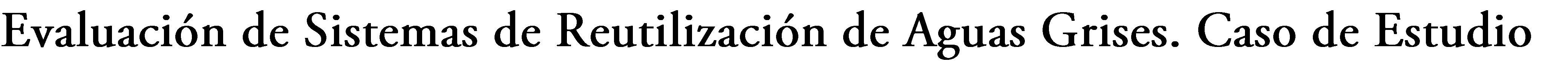 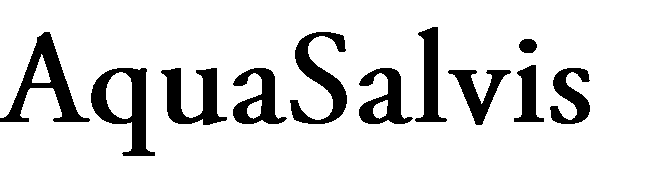 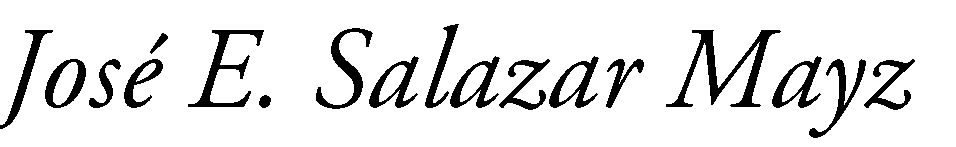 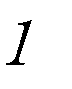 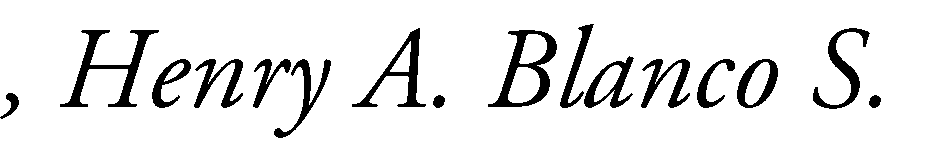 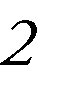 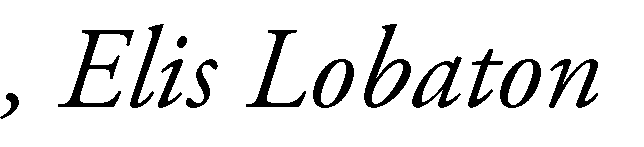 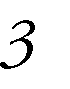 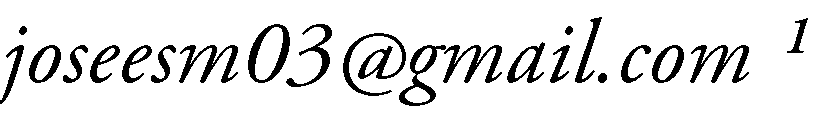 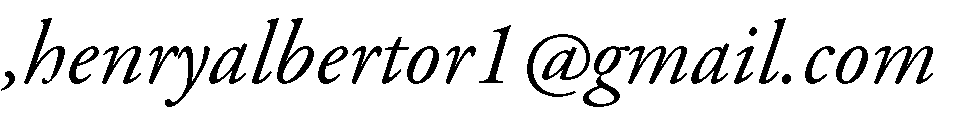 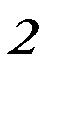 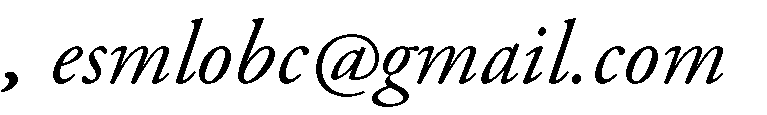 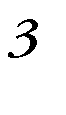 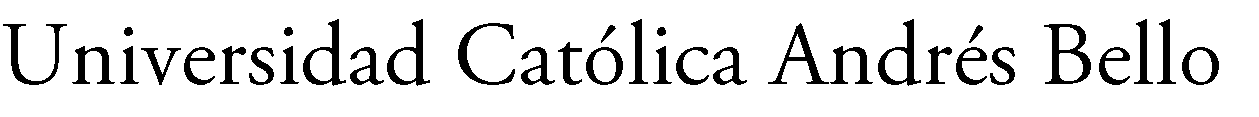 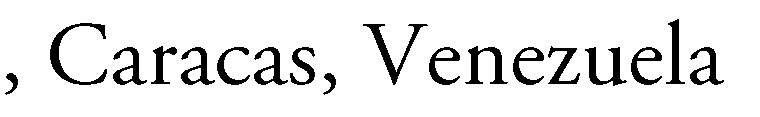 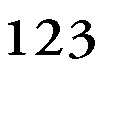 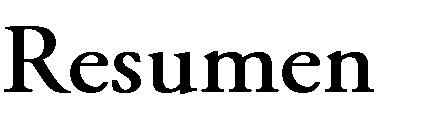 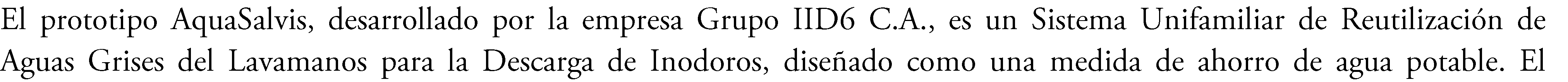 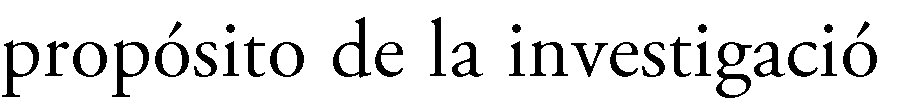 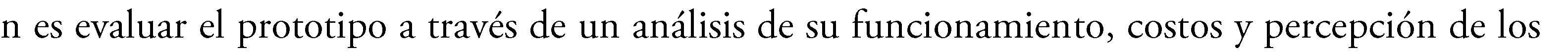 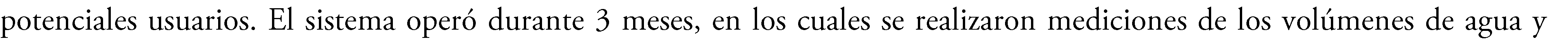 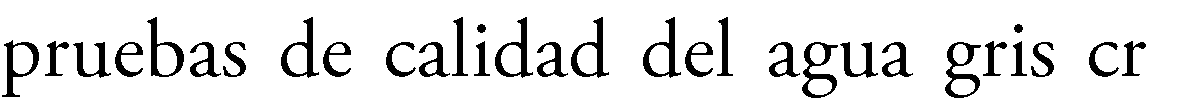 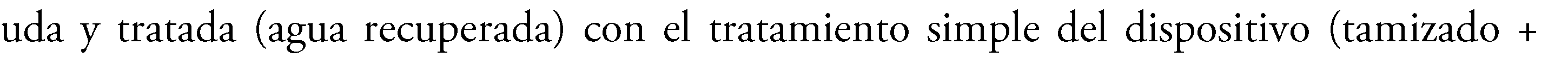 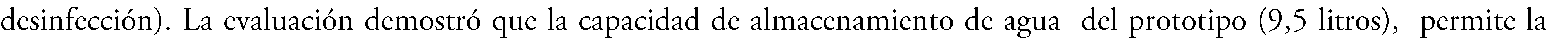 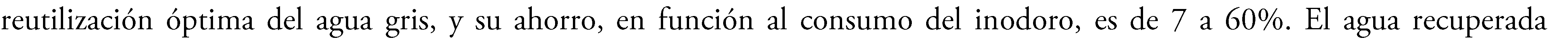 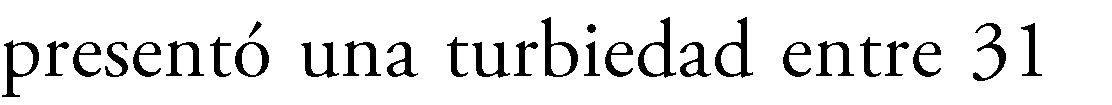 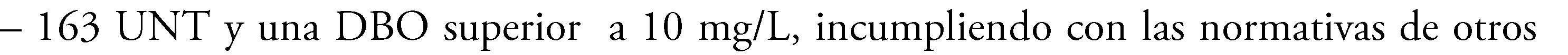 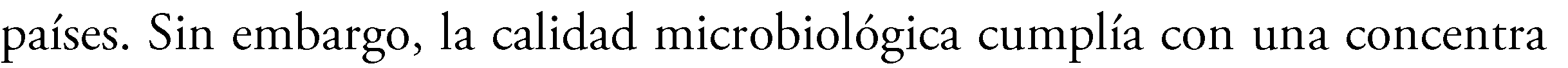 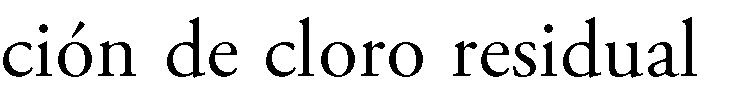 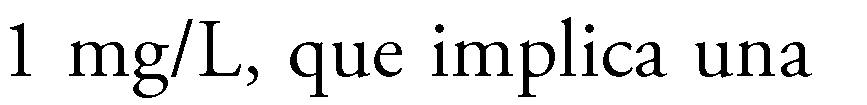 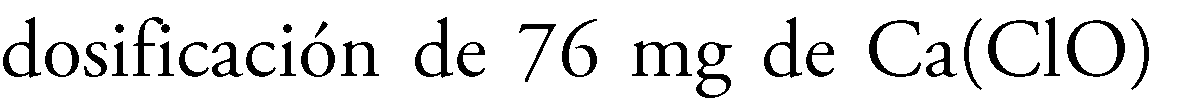 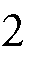 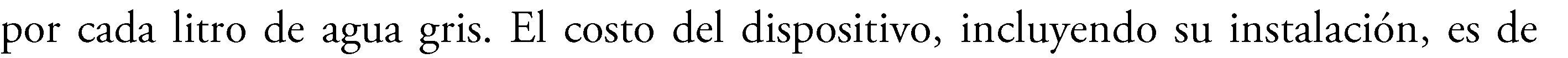 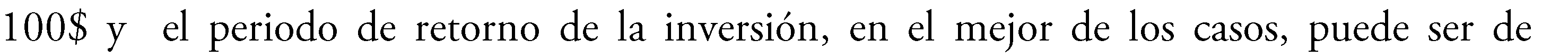 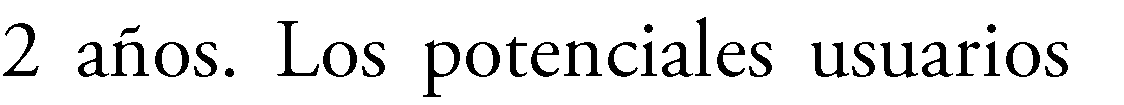 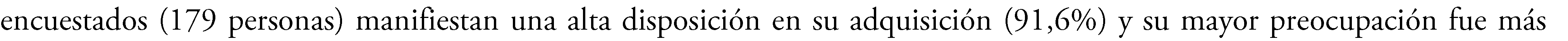 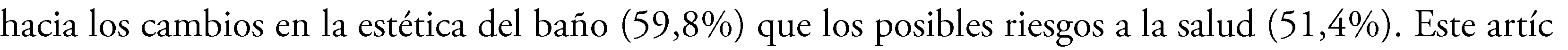 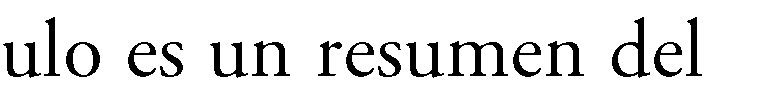 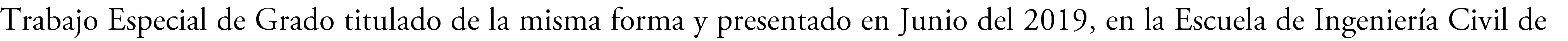 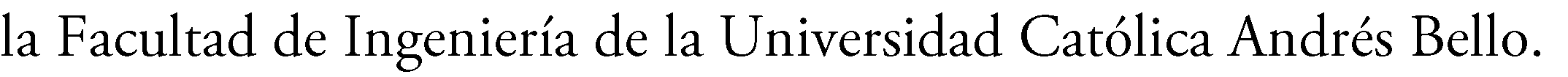 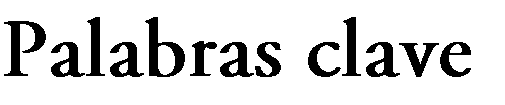 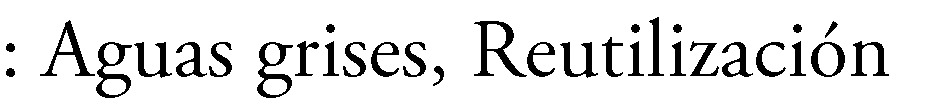 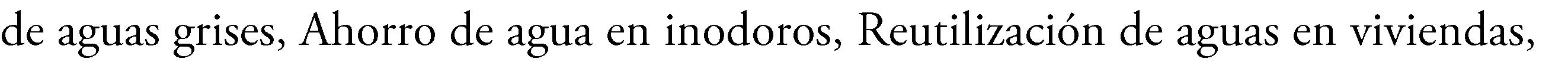 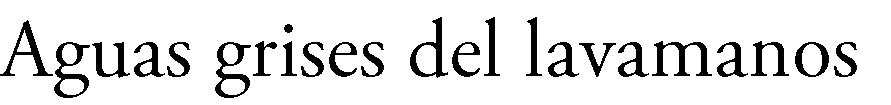 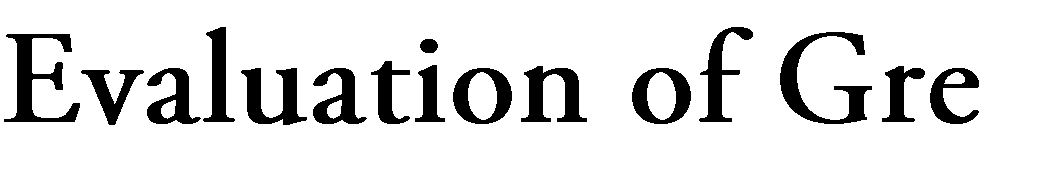 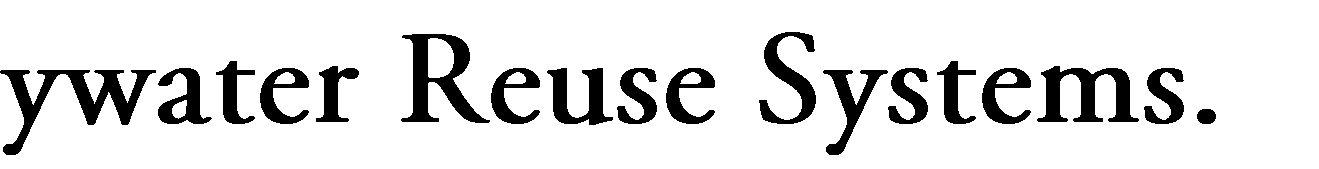 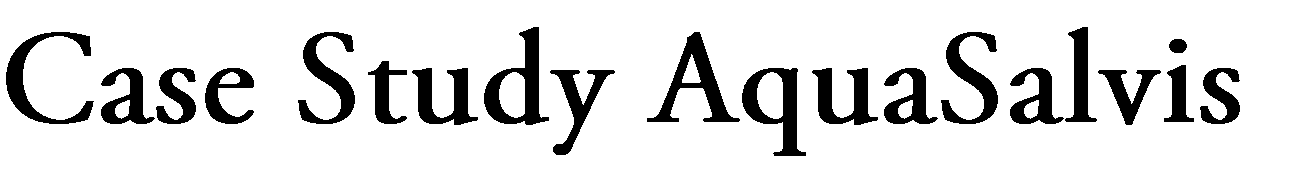 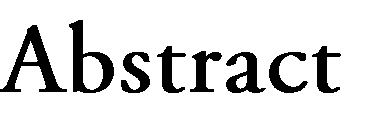 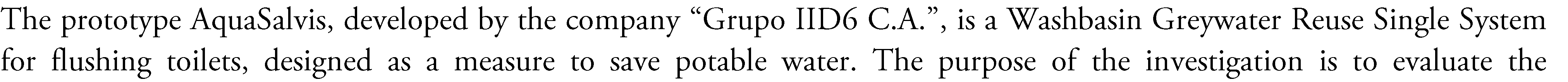 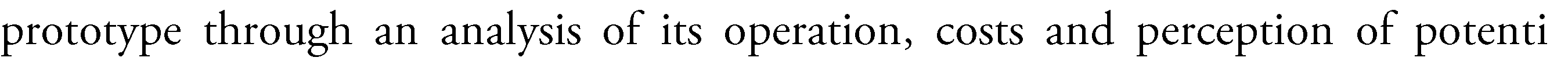 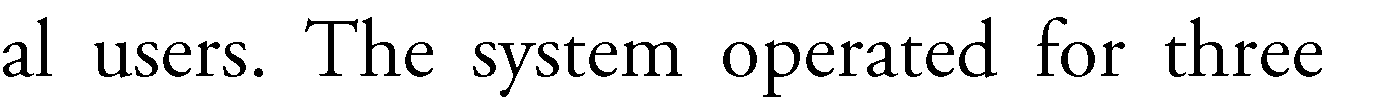 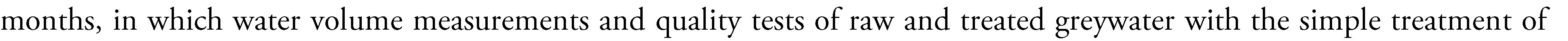 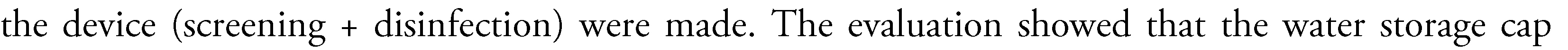 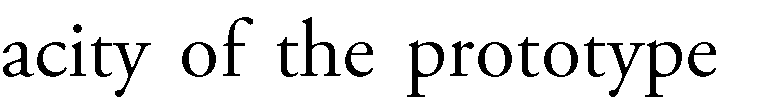 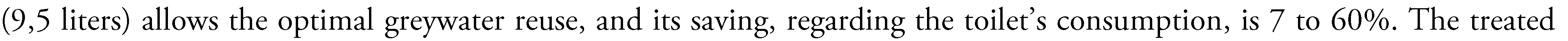 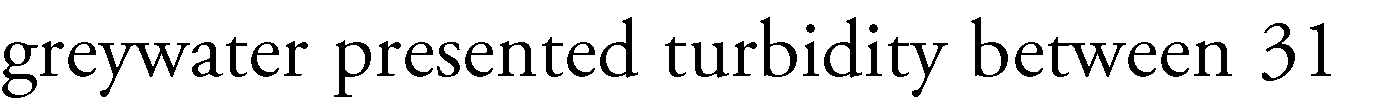 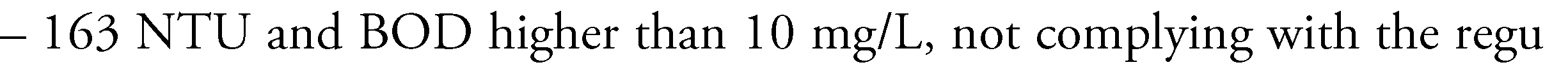 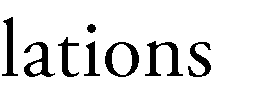 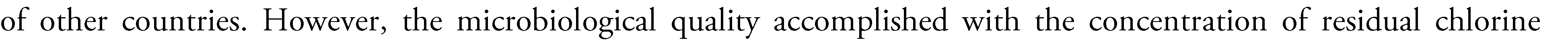 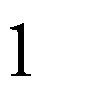 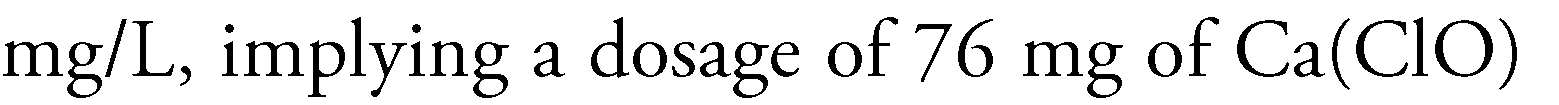 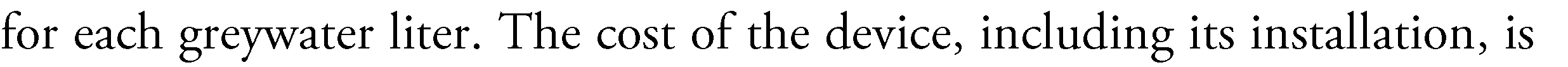 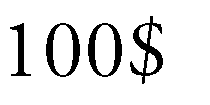 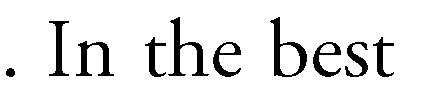 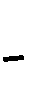 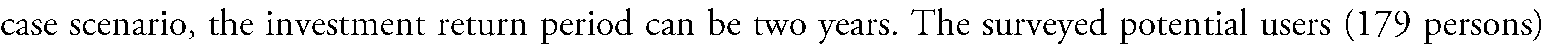 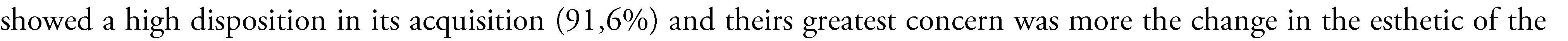 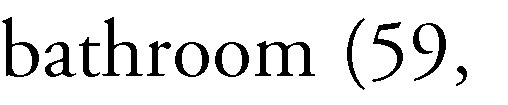 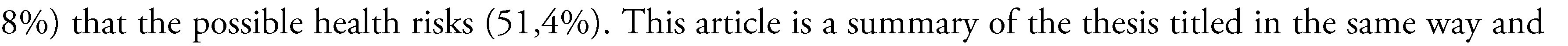 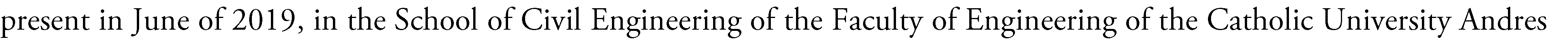 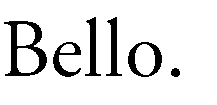 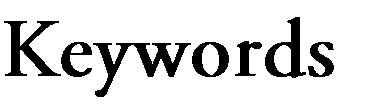 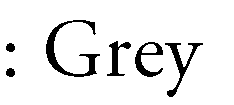 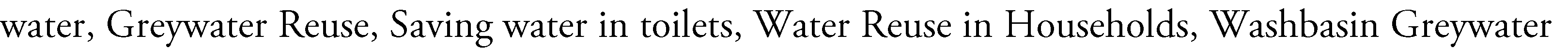 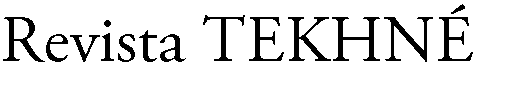 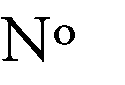 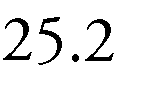 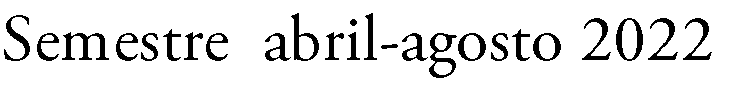 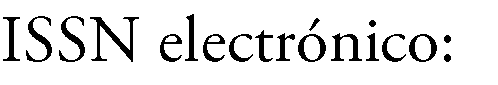 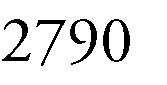 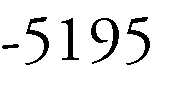 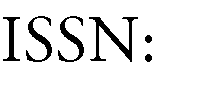 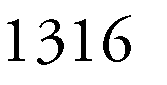 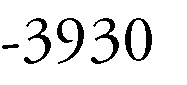 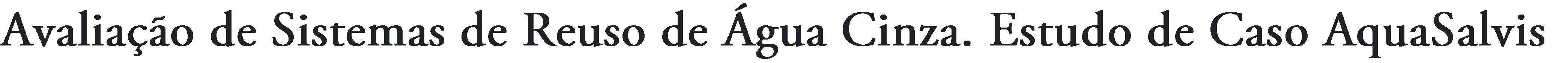 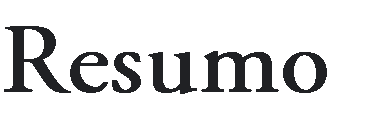 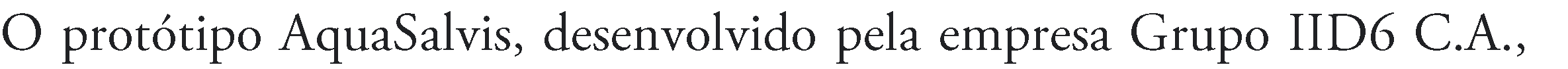 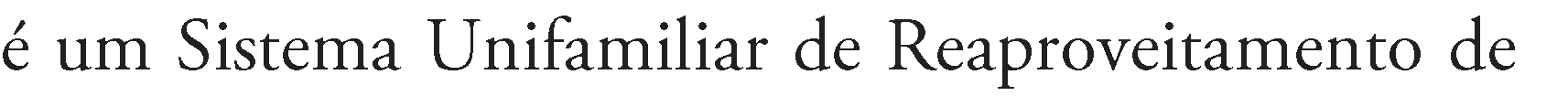 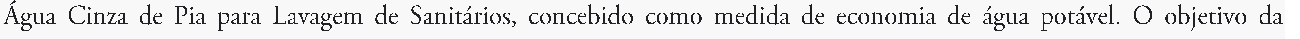 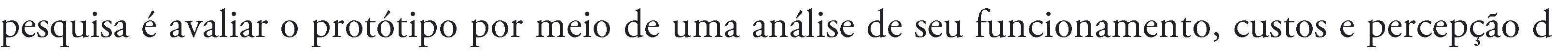 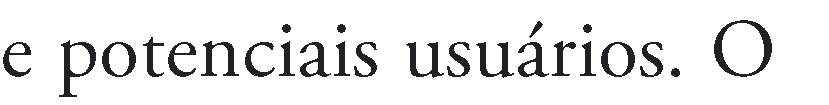 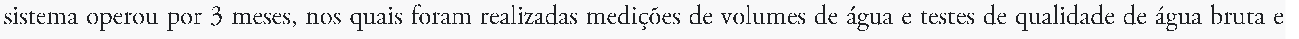 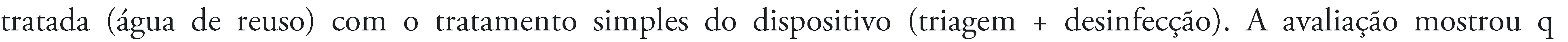 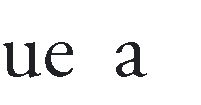 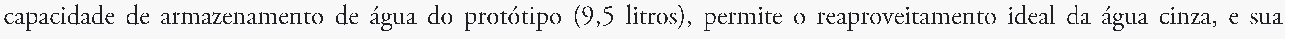 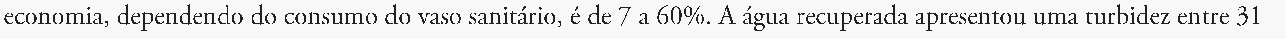 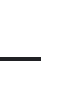 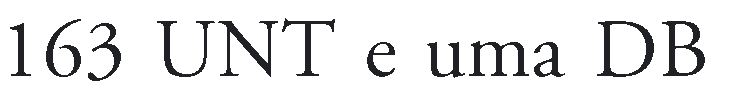 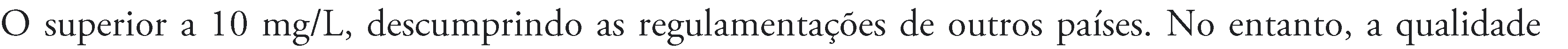 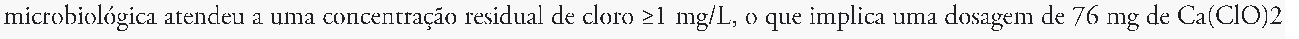 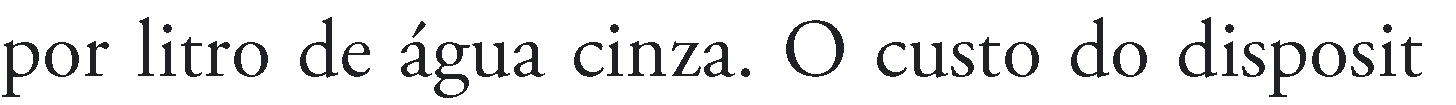 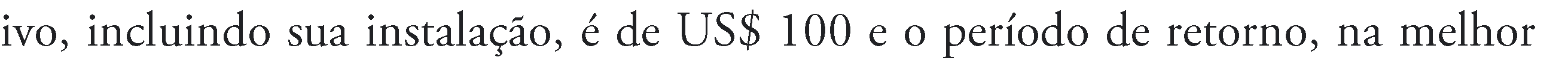 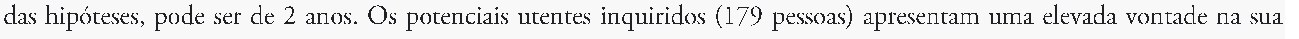 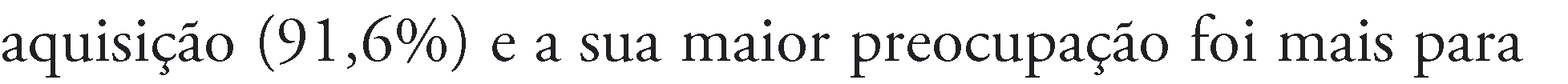 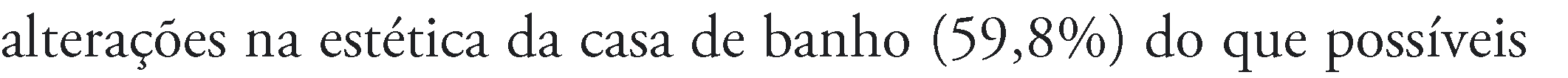 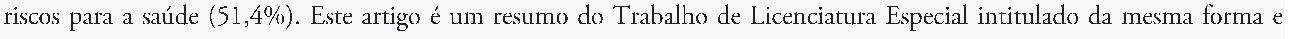 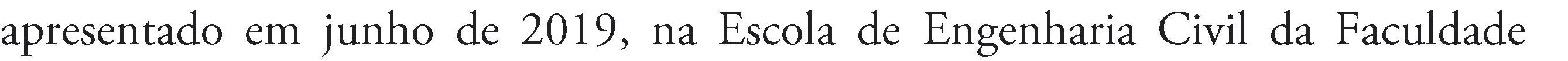 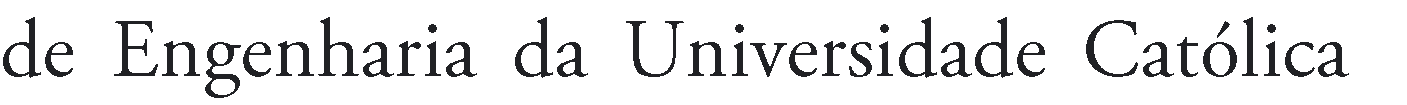 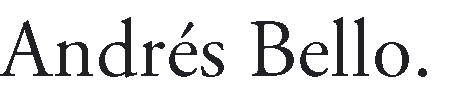 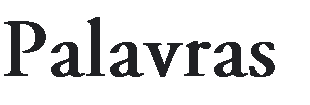 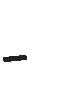 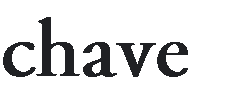 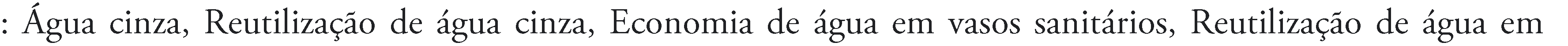 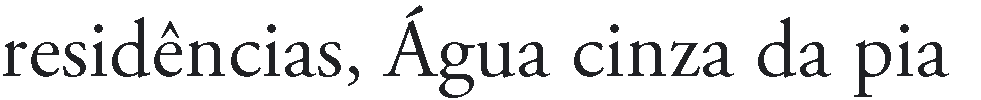 INTRODUCCIÓNEn la última década, la disponibilidad del agua ha disminuido considerablemente producto al cambio climático, al vertido sin apropiado tratamiento de las aguas residuales [1] y a la presión sobre los recursos hídricos por el incremento de la población mundial, por lo que el agua, en un futuro, será un recurso escaso, de costo elevado y difícil de obtener [2].Debido a esto, el modelo tradicional de gestión del agua ya no es sostenible [2], conllevando al desarrollo de técnicas y métodos para la optimización de su manejo, entre ellas el reúso o reutilización, que permite el uso de las aguas residuales como una nueva fuente de agua [1].A través de ella, es posible reducir el consumo de agua potable en diferentes aplicaciones, tales como la descarga de inodoros (excusados o pocetas), actividad que puede representarhasta un 40% del consumo de agua de una vivienda según la OMS (2003) [3].Las aguas residuales o servidas pueden ser separadas y procesadas según su fuente, para la recuperación de agua, energía y nutrientes [4], ya que presentan diferencias en términos de volumen y composición. Las aguas relacionadas a los desechos orgánicos (excretas y orina) son denominadas como aguas negras mientras que las aguas relacionadas con la higiene, limpieza e inclusive la preparación de alimentos como aguas grises. Los sistemas de reutilización pueden ser de aguas negras, grises o ambas, pero ya sea por separado o combinados, sus exigencias varían según el tipo de agua residual y su disposición final.En el reúso doméstico de aguas grises, se han creado múltiples sistemas, en forma de prototipos, programas pilotos y productos comerciales. Sin embargo, muchos de ellos no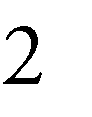 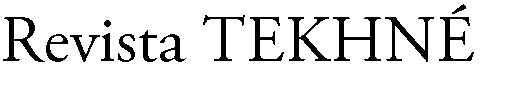 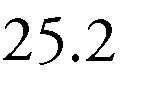 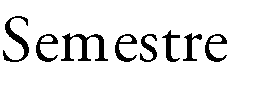 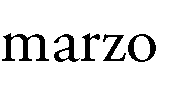 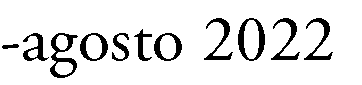 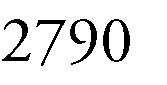 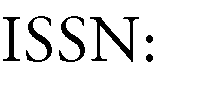 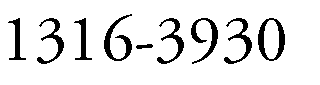 presentan similitud en operación, diseño y escala, siendo algunos diseñados exclusivamente para una localidad. No obstante, todos los sistemas deben cumplir los requerimientos normativos, los cuales difieren de un país a otro [5].Además, deberían cumplir con cuatro criterios: “seguridad relacionada con la higiene, estética, tolerancia medioambiental y viabilidad técnica y económica” [6], para así poder competir, sustituir o garantizar las mismas condiciones del esquema tradicional de suministro de agua potable para estos fines.En Venezuela, no existe una normativa nacional para el reúso de aguas ni mucho menos una referente al uso de aguas grises, mientras que otros países latinoamericanos como Colombia, Perú, Honduras y México las poseen y las promueven [7]. Sin una norma específica, las obras o proyectos de este tipo pueden estar sujetas a normas internacionales e inclusive el criterio del propio ingeniero.El tratamiento de las aguas grises varía de acuerdo a su procedencia y la calidad estará acondicionada al nuevo uso que se le proporcionará [8], en el cual puede o no existir un contacto directo con el ser humano. Producto a esto, las aplicaciones se pueden categorizar en reúso restringido y no restringido, es decir, cuando el contacto con los usuarios es controlado o no, respectivamente [9]. A una baja o nula posibilidad de contacto, las exigencias de calidad serán menores porque el riesgo de exposición a un agente patógeno también serán bajo.Con base en esta situación, la empresa Grupo IID6 C.A., dedicada a la investigación, innovación y desarrollo de proyectos el área de reciclaje, desarrolló un prototipo de sistema de reutilización de aguas grises, denominado AquaSalvis, que recolecta las aguas grises del lavamanos para su uso en la recarga de los tanques de los inodoros. Aun cuando el sistema fue sometido a pruebas preliminares, fuenecesaria una evaluación completa del prototipo, que consistió en la verificación de su funcionamiento hidráulico y capacidad de ahorro, calidad del agua resultante y análisis de costos y de los aspectos socio-culturales de sus potenciales usuarios. Con el propósito de comprender su potencial como sistema de reutilización y, si fuese el caso, proponer modificaciones.OBJETIVOSObjetivo GeneralEvaluar el prototipo de sistema de reutilización de aguas grises lavamanos – inodoro AquaSalvis del Grupo IID6 C.A.Objetivos específicosVerificar el funcionamiento y operación continua del prototipo AquaSalvis.Analizar los costos asociados al prototipo AquaSalvis.Analizar la percepción de los posibles usuarios en términos de aceptación y adquisición del producto AquaSalvis.AGUAS GRISESLas aguas grises son las aguas residuales producto de actividades de aseo personal, higiene y preparación de alimentos, es decir, aquellas generadas por el uso de bañeras, duchas, fregaderos de cocina y baño, lavadoras de ropa, tinas de lavanderías y lavaplatos, excluyendo las aguas empleadas para la deposición de orina y excretas (inodoros y urinarios). Sin embargo, su definición varía según los autores, siendo su diferencia fundamental la inclusión o no de las aguas del lavaplatos y vajillas [10].Mientras algunos consideran el agua residual del lavaplatos como aguas negras [11], otros autores sub-clasifican las aguas grises en aguas grises oscuras (preparación dealimentos), y al resto la clasifican como aguas grises claras (aseo e higiene personal). En promedio, las aguas grises claras corresponde entre el 70-85% del total de aguas grises [12].Inclusive, ciertos autores han llegado a considerar las aguas de lavandería como aguas grises oscuras [5]. Sin embargo, independiente de las clasificaciones, el origen del agua gris establece una variación en sus constituyentes, especialmente en términos de sólidos suspendidos y microorganismos.GENERACIÓN DE AGUAS GRISESLa producción de aguas grises está influenciada por múltiples factores que incluyen el destino de la edificación [13]. En las viviendas, se estima una generación de 50 – 100 L/persona-d [14], que depende de las actividades diarias y cultura de sus habitantes, mientras que la producción por fuente es variable y dispersa según su uso, época del año y cantidad de residentes [15].Al dividir el consumo por zonas de la vivienda (cocina, cuarto de baño y lavandería), el baño presenta los mayores consumos de agua. En la Tabla 2, se presenta el consumo de agua potable en el cuarto de baño por pieza sanitaria.Tabla II. Consumo de agua potable en baños de viviendas en litros/persona/díaNota: UK = Reino Unido, DK = Dinamarca, NL = Países Bajos, USA = Estados Unidos, NSW = Nueva Gales del Sur, AU = Australia, VE = Venezuela, ES = España, LAV = Lavamanos, WC= InodoroCARACTERIZACIÓN DE LAS AGUAS GRISESLas aguas grises pueden representar entre el 50% al 80% del consumo total del agua [15] y el 60% al 70% del total de agua residual producida [7]. En la Tabla 1, se presenta el consumo de agua por actividad, que como se muestra es muy variable entre sí.Tabla I. Distribución porcentual del consumo de agua potable en viviendasNota: * = Promedio de estudios en China, Inglaterra, Japón, Alemania e Israel, + = Consumo de agua en litros/persona/díaEn la Tabla 3, se presentan intervalos de valores de diferentes parámetros de las aguas grises de múltiples procedencias (combinadas).Se aprecia un intervalo muy amplio, por la cantidad y diversidad de fuentes consideradas, además de la incorporación o no de las aguas residuales del fregadero de la cocina [10] [18].Caracterización FísicaA menudo, la temperatura de las aguas grises es más alta que la del suministro de agua municipal, lo cual se atribuye al agua caliente para la higiene personal y/o cocina [19].En cuanto al material sólido, algunos ejemplos son los restos de comida de la cocina y del suelo, pelo y fibras de las aguas de la lavandería; siendo estas partículas y las coloidales las causantes de la turbiedad del agua [19]. Las mayores concentraciones de sólidos se encuentran típicamente en las aguas grises de la cocina y el lavadero [15].Tabla III. Intervalo de concentraciones de parámetros físicos, químicos y microbiológicos en aguas grises combinadasNota: Estudios recopilados de [7] [15] [18].SST = Solidos Suspendidos Totales, SDT = Solidos Disueltos Totales, DBO = Demanda Bioquímica de Oxigeno, DQO = Demanda Química de Oxígeno, UNT = Unidad Nefelométrica de Turbiedad, UFC = Unidades Formadoras de Colonia.Caracterización QuímicaEl agua gris es típicamente básica, debido al uso de jabones y detergentes, los cuales también contribuyen al contenido de sólidos(detergentes, jabones, aceites y grasas). Cuando el consumo de agua es bajo, la DBO y DQO son típicamente altas [19].Una diferencia significativa entre las aguas grises y negras radica en la tasa de descomposición, en donde la DBO de la gris alcanza aproximadamente un 90% de descomposición, mientras la negra solamente un 40% [20]. Además, ante altos niveles de DBO, el oxígeno se consume rápidamente, resultando en el crecimiento de bacterias anaeróbicas, que generan y liberan en el proceso H2S, un gas mal oliente. Debido a la presencia de estos olores, no se recomienda un almacenamiento durante más de 24 horas [20].Normalmente, las aguas grises contienen bajos niveles de nutrientes en comparación con las aguas residuales del inodoro [19]. Aproximadamente, las aguas grises presentan el 10% del nitrógeno, 21% del potasio y niveles variables del fósforo del total de aguas residuales domésticas [19] [7].Otros compuestos o sustancias que pueden contener las aguas grises son: los surfactantes (provenientes de los productos de limpieza del hogar), metales pesados, compuestos orgánicos xenobióticos (derivados de los productos químicos utilizados en detergentes, jabones y perfumes para el hogar) y grasas y aceites [19] [21].Caracterización MicrobiológicaLas aguas grises pueden contener patógenosdisueltos y cuya concentración depende de la marca del detergente e inclusive del tipo de lavadora [20]. Este material disuelto inorgánico, contribuye a la conductividad específica, que mide indirectamente los iones disueltos y suele ser un poco superior.Las concentraciones de materia orgánica en términos de DBO y DQO en aguas grises, se relacionan en gran medida con la cantidad de agua y los productos utilizados en el hogarparasitarios virales, bacterianos, protozoariosy/o intestinales. En las aguas grises claras, la contaminación de las aguas con patógenos de origen fecal puede ocurrir por actividades como el lavado de manos, la higiene corporal en la ducha, lavado de bebés después de la defecación y/o lavado de pañales. Mientras que en las aguas grises oscuras, estos patógenos pueden originarse tanto de las heces, como de alimentos contaminados, que pueden resultar por el lavado de verduras y carne cruda [6] [19].Los niveles de coliformes fecales y E. coli pueden aumentar significativamente en hogares con niños, con animales y aquellos que usan tanques de almacenamiento [18].Los virus entéricos, conocido por ser el grupo más crítico de patógenos, pueden causar enfermedades incluso en dosis bajas y no pueden detectarse mediante ensayos microbiológicos de rutina. Los compuestos orgánicos favorecen el crecimiento de microorganismos que se encuentran típicamente en aguas grises oscuras [19].CARACTERIZACIÓN DE LAS AGUAS GRISES SEGÚN SU ORIGENCuando se evalúa independientemente el agua gris generada por pieza sanitaria, sus características cambian notablemente, tal como se muestra en la Tabla 4. Debido a esto, la caracterización de sus aguas es diferente a la que podría existir en aguas grises combinadas (múltiples fuentes), y, por lo tanto, llevando a decisiones que definirán el tipo de tratamiento necesario para su reúso.Tabla IV. Caracterización Física, Química y Microbiológica de las Aguas Grises según su OrigenNota: Basado en los estudios de [5], [7], [18], [20], [22], [23] y [24] CE = Conductividad Específica, SST = Solidos Suspendidos Totales, DBO = Demanda Bioquímica de Oxigeno, DQO = Demanda Química de Oxígeno, CF = Coliformes Fecales, UNT = Unidad Nefelométrica de Turbiedad, UFC = Unidades Formadoras de Colonia, * = Valor atípicoTRATAMIENTO DE AGUAS GRISES PARA LA REUTILIZACIÓNEl tratamiento de aguas grises busca remover las sustancias que puedan ser dañinas para las plantas, la salud, el ambiente en general y el sistema de agua gris [25]. El tratamiento necesario estará sujeto a la calidad del uso del agua, que se puede dividir en aplicaciones potables y no potables. En las viviendas, se estima que 14-16% del agua está destinada para el consumo humano directo y usos alimenticios (agua potable), el 32% para la higiene corporal y lavado de vajillas y el 52-54% para usos que no implique contacto potencial con el ser humano [13].Los tratamientos de agua gris se pueden clasificar en cinco categorías: simple (tamizado y desinfección), físico (filtro de arena, adsorción y membrana), biológico (filtro biológico aireado, contacto biológico rotativo y biorreactor de membrana), extenso (humedales) y químico (fotocatálisis, electro-coagulación y coagulación- floculación). La mayoría de los sistemas operan con una etapa cribado o desbaste y/o sedimentación inicial y una etapa de desinfección final (rayos UV, cloración, etc.) [26].Los sistemas de tratamiento simple constan de dos etapas: filtración con malla gruesa (tipo desbaste o tamizado) o sedimentación para la remoción de sólidos grandes, seguido de desinfección. El proceso emplea un tiempo de retención corto, por lo que las aguas grises permanecen inalteradas y con un mínimo tratamiento. Sin embargo, el tratamiento presentan poca o ninguna remoción de constituyentes químicos y altos niveles de turbiedad, pudiendo además presentar fallas en el proceso de desinfección [26] [27].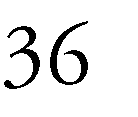 Los tratamientos físicos también presentan limitaciones, aunque las membranas, dependiendo del tipo, presentan una mejor remoción de sólidos disueltos y suspendidos. Por otra parte, los biológicos y extensos, handemostrado un buen tratamiento general de las aguas grises, especialmente en la remoción de constituyentes orgánicos. Sin embargo, se ha encontrado una mayor efectividad al combinar diferentes tipos de tratamiento [26]. Evidentemente, un tratamiento más intenso implica un sistema de mayores dimensiones.SISTEMAS DE REUTILIZACIÓN DE AGUAS GRISESRecientemente, la aplicación más comúnmente descrita y prometedora para la reutilización de aguas grises es la descarga de inodoros y urinarios, que puede reducir en un 10-30% la demanda de agua [16].Los sistemas de agua gris se pueden clasificar según el número de fuentes de agua en locales o individuales (una sola fuente) y centralizados (múltiples fuentes) o de acuerdo al número de viviendas que suministra, es decir, unifamiliares (restringida a una vivienda unifamiliar privada) y colectivos (múltiples viviendas u hogares) [14].Aunque el sistema puede incluir o no un sistema de tratamiento, dependiendo de su aplicación [28], todas las aguas recuperadas (agua gris tratada) usadas para la descarga de inodoros y urinarios deben ser desinfectadas [8] [29].Los métodos de reutilización pueden enmarcar tratamientos de bajo costo, como los descritos en los sistemas de tratamiento simple, por lo que la elección del sistema estará influenciada por una serie de factores que incluyen: la disposición de los propietarios para operar y mantener la instalación, las fuentes de agua gris a reusar y el propósito del agua recuperada [8].Sin embargo, el reúso de aguas grises es una práctica relativamente nueva, existiendo pocos sistemas que estén disponibles comercialmente y aún menos que se hayan probado a gran escala durante largos periodos de tiempo [16].CALIDAD DEL AGUA PARA LA REUTILIZACIÓN DE AGUAS GRISES EN DESCARGAS DEINODOROSEn las descargas en inodoros o urinarios, la exposición se espera que sea baja, pero los posibles efectos asociados a la salud son lo suficientemente graves como para justiciar un enfoque precautorio [29]. En las tablas 5 a la 8, se presentan los límites de algunos países.Tal como se observa, la mayoría de los países y regiones controlan el valor de pH (corrosión de las tuberías y otros equipos), la turbiedad y olor (aceptación) y el cloro residual (restringe el crecimiento bacteriano) [8] [16].Existen otros parámetros, pero depende de la normativa que aplique, como por ejemplo: el color [38], aceites y grasas [32], sólidos totales disueltos, surfactantes aniónicos, NH4-N [30], e inclusive otros indicadores microbiológicos como: huevos de helmitos [7] [32], Legionella pneumophila [28], entre otros.Tabla V. Parámetros y límites físico-químicos de las aguas recuperadas para el reúso urbano no restringidoNota. UNT = Unidades Nefelométricas de Turbiedad, SST = Sólidos Suspendidos Totales, DBO = Demanda Bioquímica de Oxígeno, min = MinutosTabla VI. Parámetros y límites microbiológicos de las aguas recuperadas para el reúso urbano no restringidoNota: org = organismos, ND = No Detectable, CT = Coliformes Totales, CF = Coliformes Fecales, E. coli = Escherichia colTabla VII. Parámetros y límites físico-químicos de las aguas recuperadas para la descarga de inodorosNota. * = Valido para el área industrial, ^ = Propuesta de norma,+ = Valido para sistemas comunitarios, UNT = Unidades Nefelométricas de Turbiedad, SST = Sólidos Suspendidos Totales, DBO = Demanda Bioquímica de Oxígeno, Comb. = Combinado, Máx = MáximoTabla VIII. Parámetros y límites microbiológicos de las aguas recuperadas para la descarga de inodorosNota: * = Valido para el área industrial, ^ = Propuesta de norma,+ = Valido para sistemas comunitarios, org = organismos, ND = No Detectable, CT = Coliformes Totales, CF = Coliformes Fecales,coli = Escherichia coliLOS USUARIOS Y LA REUTILIZACIÓN DE AGUAS GRISES PARA DESCARGAS DEINODOROSLa implementación de los sistemas de reutilización de aguas grises se ve influenciada por la opinión pública, la cual varía de acuerdo al uso del agua recuperada. Sin embargo, estudios confirman que existe un mayor grado de aceptación especialmente para la descarga de inodoros, lo cual atribuyen a la percepción de los usuarios de un menor riesgo de contacto [16] [28] [39] [40].A pesar de su alta aceptación, se han expuesto razones en contra de la reutilización de aguas grises en los inodoros, tales como aguas turbias y/o espumosas, olores desagradables, corrosión de tuberías y riesgos potenciales para la salud[16] [39]. Aun así, un estudio demostró que la percepción de los usuarios no cambió en gran medida antes y después de la implementación de un sistema piloto en un edificio académico y una residencia de la Universidad de Johannesburgo en Sur África [39].Otros estudios confirman que los usuarios prefieren reusar sus propias aguas grises en lugar de las aguas de otras personas, es decir, rechazan la implementación de sistemas comunitarios y fomentan las unifamiliares. Sin embargo, también existen aquellos que optan por la implementación de esquemas más grandes donde la fuente de agua es anónima y desconocen a las personas involucradas [28].COSTOS DE LOS SISTEMAS PARA REUTILIZACIÓN DE LAS AGUAS GRISESA menudo, es difícil obtener una contabilidad real de los sistemas de reutilización de aguas grises, por lo que se recomienda que cualquier proyecto de reúso se evalué individualmente. Entre algunos de los costos asociados se encuentran los relacionados con el sistema de tratamiento, almacenamiento y plomería, operación y mantenimiento (electricidad, reparación, consumibles y monitoreo) y tarifas por permisos e inspecciones [29].La variabilidad de los costos se debe a la complejidad y capacidad del sistema. En la Tabla 9, se ejemplifica los costos de los sistemas según diferentes referencias.Los tratamientos de los sistemas de reutilización de agua gris son menos costosos y requieren de menos energía que los tratamientos estándar de agua residual, debido a su baja tasa de carga de sólidos, carga de DBO y niveles de microorganismos [22].Los sistemas simples han sido comercializados y promovidos por su uso sencillo y bajos costos operacionales, aunque han existidos casos donde no son capaces de cubrir los costos operacionales y de mantenimiento [26].Tabla IX. Costos de los Sistemas de Reutilización de Aguas Grises según diferentes referenciasNota: SRAG = Sistemas de Reutilización de Aguas Grises, MBR = Reactor Biológicos de MembranaLa rentabilidad o el atractivo de estos sistemas de reúso están asociados a las tarifas del agua potable; razón por la cual en Venezuela puede ser una limitación para su implantación. De acuerdo a Transparencia Venezuela, el costo medio de la tarifa de agua potable venezolana es de 0,000036 dólares/m3 [43].En la Tabla 10, se comparan los costos del agua recuperada y el agua potable en diferentes localidades.Tabla X. Comparación de los costos del agua recuperada y potable en diferentes localidadesNota: AU$ = Dólar australiano, $ = Dólar americanoEn una encuesta de la Universidad de Flinders, Australia, se determinó la voluntad de los encuestados de pagar por el uso de agua recuperada planteando dos escenarios: pagar el doble de la tarifa para obtener agua adicional de nuevos reservorios o pagar el mismo precio usando agua recuperada o agua pluvial. El 79,1% de los encuestados estaba dispuesto al uso de fuentes alternativas de agua [40].Otros costos, como la electricidad, dependerán del consumo eléctrico del sistema de reutilización y de las tarifas eléctricas que son aplicadas en la región, según el sector (residencial, industrial o comercial) y el consumo mensual de la zona. En Venezuela, la tarifa eléctrica tiene un costo promedio de 3,1 centavos de dólar/kw*h (2013) según datos del Estado [47], aunque, en el 2002, la mayor tarifa residencial reportada fue de 8 centavos de dólar/kw*h aproximadamente [48].Los sistemas de aguas grises tienen largos periodos de recuperación de la inversión, lo cual varía de acuerdo a la demanda de agua no potable y los cargos locales de agua. El retorno de inversión puede ser más corto si los sistemas son menos costosos y aumentan los cargos por agua potable. En realidad, los periodos de recuperación pueden ser más largos que la vida operativa del dispositivo [28].PROTOTIPO AQUASALVISEs un Sistema Unifamiliar de Reutilización de Aguas Grises del Lavamanos, desarrollado por la empresa Grupo IID6 C.A., rif. J-40928006-3, con la capacidad de captar, acondicionar y bombear agua recuperada al tanque de los inodoros, creada con el fin de generar un ahorro entre el 40 y 100% del agua potable usada en inodoros residenciales o industriales (Figura 1).El dispositivo consiste en un tanque de almacenamiento de corta retención (menor de24 horas), que tiene integrado: una bomba sumergida para el bombeo de agua recuperada al tanque del inodoro, una tubería de desbordepara conducir el exceso de agua captada a la red cloacal y una estructura de tratamiento para el acondicionamiento del agua gris.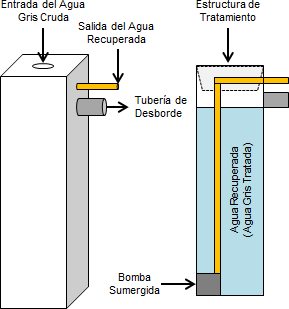 Figura 1. Prototipo AquaSalvisMientras el inodoro y el lavamanos permanece conectado a la red de agua potable de la edificación, la tubería de desagüe del lavamanos es conectada al prototipo (manteniendo el sifón), la tubería de rebose a la red cloacal del sitio y tubería de salida del agua recuperada al tanque del inodoro.Bajo este esquema, el prototipo capta el agua gris del lavamanos y el suministro de agua del inodoro (agua gris + potable) se efectúa según lo descrito en la Figura 2 (Sistema Dual).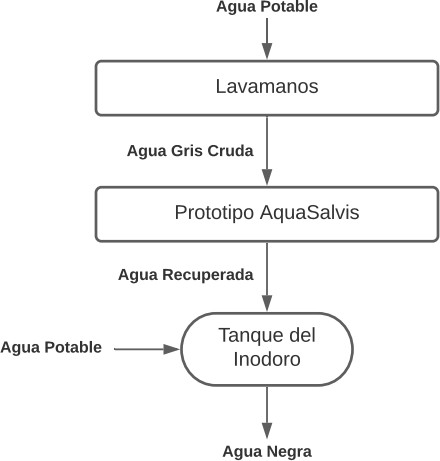 Figura 2. Suministro de agua del inodoro con el prototipo AquaSalvisFuente: Elaboración propia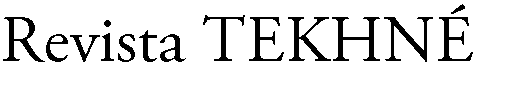 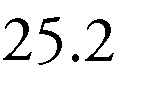 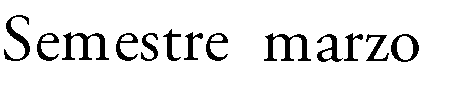 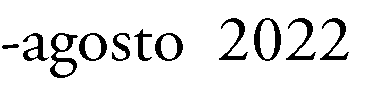 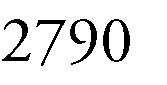 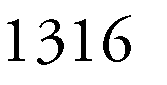 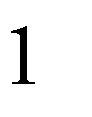 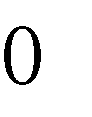 La forma de suministro de agua es posible gracias a un sensor dentro del inodoro, que detecta el descenso de nivel de agua dentro del tanque de dicha pieza. Cuando se descarga el inodoro, el sensor activa la bomba y el agua recuperada llena simultáneamente con el agua potable de la edificación la cisterna del inodoro.El agua gris captada es sometida a un sistema de tratamiento simple: tamizado o debaste y desinfección por hipoclorito de calcio (Ca(ClO)2). Como se muestra en la Figura 3, el agua gris cruda (afluente) se divide en dos: una fracción pasa a través del tamiz #1 y la otra parte tiene contacto con el Ca(ClO)2 antes de pasar por el tamiz #2. Dentro del tanque, ambas fracciones se combinan hasta que son bombeadas al inodoro (efluente).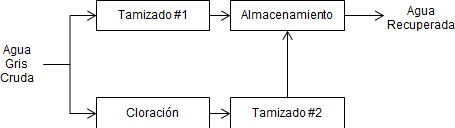 Figura 3. Proceso de tratamiento del Prototipo AquaSalvisFuente: Elaboración propiaDebido al diseño del prototipo, el cloro debe ser añadido por el usuario cada cierto tiempo para el funcionamiento del sistema según lo previsto.METODOLOGÍALa investigación es de tipo descriptiva y el diseño fue: Experimental y Documental. Para el cumplimiento de los objetivos, el procedimiento fue dividido en diferentes fases:Fase	I:	Recopilación	de	información documental relacionada con la investigaciónPreviamente identificado los componentes que se relacionan e integran al objeto de estudio, se recopiló, consultó, estudió y organizó fuentes bibliografías físicas y digitales, tanto regionales como internacionales, para el desarrollo de unmarco teórico que soporte y fundamente la investigación ejecutada. Con base a la información recolectada, fue definido el procedimiento más idóneo para el trabajo.Fase II: Instalación del prototipo AquaSalvisEl prototipo fue instalado en el cuarto de baño de la residencia del investigador, ubicada en Bello Monte, Municipio Baruta, Distrito Capital. El prototipo era usado principalmente por el investigador (El Usuario o Residente), aunque también llego a ser usado por un “Visitante Temporal”, que se alojaba en la vivienda por un cierto número de días.La selección del sitio fue basada bajo la premisa de una ubicación accesible para el investigador, que facilitara las mediciones, captación de muestra y observación del funcionamiento del prototipo.Fase III: Descripción del prototipo AquaSalvisA través de la medición de sus dimensiones, la identificación de sus componentes y la observación preliminar de su funcionamiento, se determinaron detalles básicos del prototipo, tales como su capacidad de almacenamiento, caudal de bombeo y tamaño de los poros de la malla de tamizado, haciendo uso de un microscopio digital electrónico 20x-800x.Fase IV: Mediciones y análisis hidráulicoDurante el tiempo de operación del dispositivo (3 meses), se recolectaron datos relacionados con los volúmenes de agua manejados por el prototipo en función del sitio de estudio y la bibliografía revisada.Fase IV-1: Consumo de agua de las piezas sanitarias en el sitio de estudio.Durante el tiempo de operación del sistema, se registraron todas las actividades que involucraban el uso del lavamanos y del inodoro, por lo cual se contabilizó el tiempo de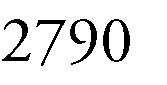 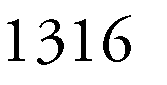 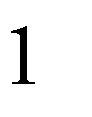 uso del lavamanos en cada actividad y el número de veces que el inodoro era descargado durante el día.Conociendo las características de las piezas sanitarias (caudal del lavamanos y el volumen de descarga, así como el caudal de entrada de agua potable del inodoro), se determinó el volumen de agua consumido por ambas piezas en cada día usando las Ecuaciones I y II.𝑉𝑙𝑎𝑣  = 𝑇̅*Q𝑙𝑎𝑣  (I)𝑛𝑝𝑉i𝑛𝑑 = 𝑛*𝑉𝑑𝑒𝑠𝑐𝑎𝑟g𝑎 (II)𝑛𝑝Siendo:Vlav	=	Consumo	de	agua	en	el lavamanos (litros/persona/día)𝑇̅  = Tiempo de uso del lavamanos (segundos)Qlav = Caudal de agua del lavamanos (litros/segundo)Vind	=	Consumo	de	agua	en	el	inodoro (litros/persona/día)n = Número de descargas del inodoroVdescarga = Volumen de agua por descarga del inodoro (litros)np = Número de usuarios en el díaEl consumo de agua del lavamanos fue registrado y dividido según su actividad e intervalo de hora, para determinar la actividad de mayor peso y las horas de mayor consumo de las piezas sanitarias.Fase IV-2: Generación de agua gris y capacidad de ahorro del prototipo.Además del registro de actividades, se midieron en sitio los niveles de agua captada en el prototipo, para determinar si la totalidad del agua potable consumida en el lavamanos se transforma en agua gris. A su vez, al existir dos entradas de agua (gris y potable) al inodoro, el prototipo puede bombear un máximo volumen de agua antes de llenarse el inodoro, lo cual fue determinado con la Ecuación III.𝑀𝑉𝐵 = 𝑉𝑑𝑒𝑠𝑐𝑎𝑟g𝑎*Q𝑏 (III)Q𝑏+Qi𝑛𝑑Siendo:MVB = Máximo volumen bombeado por el prototipo en el sitio de estudio (litros)Vdescarga = Volumen de descarga del inodoro (litros)Qind = Caudal de entrada de agua potable del inodoro (litros/segundo)Qb = Caudal de bombeo del prototipo (litros/segundo)Posteriormente, el porcentaje de ahorro de agua generado en cada día durante el tiempo de operación se determinó con la Ecuación IV, el cual determina el ahorro generado en dicho día, es decir, incluye el agua gris almacenada de un día anterior y se excluye el agua que se usara para el día posterior (consumo de agua del lavamanos después de la última descarga del inodoro del día). Con todos los ahorros de cada día, se determinó su promedio, máximo y mínimo ahorro en el sitio de estudio.𝐴ℎ𝑜𝑟𝑟𝑜 = 𝑉𝑙𝑎𝑣+𝑉𝑎𝑛𝑡−𝑉𝑝𝑜𝑠 * 100 (IV)𝑉i𝑛𝑑Siendo:Ahorro = Porcentaje de ahorro con respecto al consumo total de agua en el inodoro (%)Vlav = Consumo de agua del lavamanos (litros)Vind = Consumo de agua del inodoro (litros)Vant = Volumen de agua almacenado del día anterior (litros)Vpos = Volumen de agua almacenado para el día posterior (litros)Además, con el fin de no limitar al trabajo solamente a los datos reales obtenidos en el sitio de estudio, se determinó la variabilidad del ahorro según el número de usuarios, el consumo de agua y otras piezas sanitarias.Para el cálculo del ahorro con base a otros consumos de agua y otras opciones de piezas se usó la Ecuación V (expresión simplificada de la Ecuación IV).𝐴ℎ𝑜𝑟𝑟𝑜 = 𝑉𝑙𝑎𝑣 * 100 (V)𝑉i𝑛𝑑Siendo:Ahorro = Porcentaje de ahorro con respecto al consumo total de agua en el inodoro (%)Vlav = Consumo de agua del lavamanos (litros)Vind = Consumo de agua del inodoro (litros)Fase IV-3: Generación de agua gris y capacidad de ahorro del prototipo.A partir de los registros de los niveles de agua del prototipo, se determinó el volumen de agua captado y aprovechable (excluyendo el volumen mínimo de operación de la bomba) y su probabilidad de ocurrencia, es decir, la probabilidad de que el volumen sea superado o igualado. Dicha probabilidad se obtuvo ordenado los datos de orden decreciente, se les asignó un orden de valor (siendo el nivel más alto de agua el orden de 1) y se le aplicó la Ecuación V. Los datos obtenidos fueron graficados y, a partir de la misma se determinó el volumen de agua más favorable (10%) y la ocurrencia con la cual llega al máximo de almacenamiento y de bombeo (ver figura 4).esquemas de tratamiento o acondicionamiento del agua gris, con el fin de generar la mejor propuesta en base a las necesidades, propósito y diseño del sistema. Debido a esto, se tomaron muestras de agua a la salida de la tubería de bombeo y se realizaron las respectivas pruebas de acuerdo a los Métodos Estándar para Análisis de Agua y Agua Residual (1998).A excepción de las pruebas de cloro residual y las pruebas microbiológicas, los ensayos fueron realizados en la Planta Experimental de Tratamiento de Aguas (PETA) de la Universidad Central de Venezuela (UCV). El Cloro Residual fue medido en el sitio por el usuario (previas indicaciones por los técnicos del laboratorio) y las Pruebas Microbiológicas se ejecutaron en el Laboratorio Sanitario Ambiental (LABSAM) de laUniversidad Católica Andrés Bello (UCAB).Siendo:𝑝  =   𝑚𝑛𝑑+1* 100 (V)El sistema de tratamiento simple del prototipo (tamizado + desinfección) fue diseñado sinProbabilidad de ocurrencia (%)m = orden de valor de la medidand = cantidad de datos disponiblesFase IV-4: Verificación de la Capacidad de Almacenamiento y de Ahorro del PrototipoCon base en los resultados obtenidos de las sub-fases de las mediciones hidráulicas, el investigador seleccionó el criterio para determinar la capacidad de almacenamiento de agua, necesario para el mayor aprovechamiento del agua gris captada para su reutilización a diferentes consumos de agua en el lavamanos, siendo comparado con su capacidad actual. Además, se determinó el rango de ahorro promedio de agua basado en los casos más usuales o “estándares”, con el fin de determinar si se encontraba en el intervalo de ahorro que se buscaba cuando fue diseñado.Fase V: Caracterización del agua gris cruda y el agua recuperadaEsta fase se realizó en simultaneidad con la Fase IV, en donde se probaron los diferentestener en cuenta el tipo de malla de filtración más adecuada para la remoción de turbiedad o la dosificación de cloro necesaria. Debido a esto, su caracterización fue realizada en tres etapas: preliminar, sin tratamiento y con tratamiento.En la etapa preliminar, se operó el prototipo con su respectivo tratamiento, usando la máxima cantidad de cloro permitida, para generar un menor tiempo de reposición del material por parte del usuario. Bajo este esquema, se determinó la concentración de cloro residual y se comparó con los rangos de la bibliografía. Según los resultados, se concluiría si esta condición era adecuada y sí requería un análisis completo.En la etapa sin tratamiento, el agua gris captada por el prototipo no era sometido a ningún tratamiento, únicamente con el fin de facilitar la captación y posterior caracterización del agua gris cruda, la cual sería el afluente no solo de la etapa anterior sino también de la siguiente.Por último, la etapa de tratamiento, consistió en la caracterización del agua gris sometida altratamiento simple, definiendo previamente una dosificación de cloro para generar una concentración de cloro residual no mayor a 2 mg/L. Con base a esto, se realizaron pruebas con diferentes cantidades de cloro añadido y sedel TR del sitio de estudio, se analizaron las condiciones que garanticen un TR más corto, variando el número de usuarios, tarifas y tipo de piezas sanitarias.determinó su concentración. Una vez determinado la cantidad de cloro adecuado, se calculó su tasa de consumo con la ecuación VI𝑇𝑅 =	𝐼𝑛𝑣𝑒𝑟𝑠ió𝑛(𝐼𝑛g𝑟𝑒𝑠𝑜𝑠 − 𝐶𝑜𝑠𝑡𝑜𝑠 𝑑𝑒 O𝑝𝑒𝑟𝑎𝑐ió𝑛)*𝑛𝑝Siendo:(VIII)y su dosificación unitaria con la ecuación VII.- TR = Tiempo o Periodo de Retorno de la Inversión (años)Siendo:𝑇𝐶 =	∆𝐶𝑙𝑛𝑝*∆𝑑(VI)Inversión = Costo de Fabricación e Instalación del Prototipo ($)Ingresos = Ingresos por ahorro monetario de agua ($/persona*año)TC = Tasa de consumo del cloro (mg/L/persona/día)∆𝐶𝑙 = Variación de concentración del cloro (mg/L)np = Número de personas∆𝑑 = Número de días transcurridos entre cada lectura (días)𝐷𝐶𝑙 = 𝐶𝑎𝑛𝑡i𝑑𝑎𝑑 𝐶𝑙  (VII)Q𝑙𝑎𝑣Siendo:DCl = Dosificación de cloro unitaria (gramos/litros de agua gris del lavamanos)Cantidad Cl = Cantidad necesaria para la desinfección en el sitio de estudio (gramos/persona/día)Qlav = Consumo promedio de agua en el lavamanos del sitio de estudio (litros/persona/día)Para la exploración de una malla de filtración diferente a la existente, en el laboratorio, se probaron filtros de diferentes tamaños de porosCO = Costos de Operación o Consumibles ($/persona*año)np = Número de personasLos ingresos y gastos implicados se detallan a continuación:Inversión: El costo de fabricación del prototipo y su instalación, es decir, la sumatoria de cada una de las piezas del prototipo más el trabajo de plomería, incluyendo un costo por imprevistos.Ingresos: El único ingreso considerado fue el ahorro monetario por reducción del consumo de agua en el inodoro, el cual fue calculado con la Ecuación IX.𝐼𝑛𝑔𝑟𝑒𝑠𝑜𝑠 = 𝑃𝑎 * 𝑉i𝑛𝑑 * 𝐴ℎ𝑜𝑟𝑟𝑜 * 365 (IX)para	determinar	el	necesario	para	elcumplimiento de los requerimientos de calidad,Siendo:1000100específicamente, los relacionados a la turbiedad. Una vez seleccionado la otra opción de malla, se incorporó sus resultados en la caracterización de la muestra de agua recuperada, es decir, con la malla existente y con la opción seleccionada.Fase VI: Análisis de costos asociados al prototipoEl análisis de costos fue realizado determinando los beneficios económicos y gastos asociados con el uso del prototipo (en dólares), con el fin de determinar el tiempo o periodo de retorno (TR) del usuario por la compra y uso del prototipo, a través de la Ecuación VIII. AdemásIngresos = Ingresos por ahorro monetario de agua ($/persona*año)Pa = Tarifa de agua ($/m3)Vind = Consumo promedio de agua del inodoro (litros/persona/día)Ahorro = Porcentaje de ahorro con respecto al consumo total de agua en el inodoro (%)Costos de Operación o Consumibles: Son los gastos que corresponden al consumo de cloro y electricidad necesarios para el funcionamiento del sistema, los cuales fueron calculados con la ecuación X y XIII, respectivamente.𝐺𝑎𝑠𝑡𝑜	= 𝑃𝑐𝑙 * 𝐷𝑐𝑙1000* 𝑄𝑙𝑎𝑣 * 365 (X)ya que responde con la finalidad de explorar la percepción	de	los	posibles	usuarios	del𝑇𝑏= ̅𝑉̅̅7̅𝑛̅̅𝑑̅*𝐴ℎ𝑜𝑟𝑟𝑜  (XI)Q𝑏*100AquaSalvis.Los resultados   fueron   analizados   grupal   e𝐶𝑒 = 𝑇𝑏 * 𝑃𝑏1000(XII)individualmente, con respecto al sexo y edad de los	participantes,	con	el	fin	de	detectar𝐺𝑎𝑠𝑡𝑜𝑙𝑢𝑧 = 𝑃𝑙uz * 𝐶𝑒 * 365 (XIII)𝐶𝑂 = 𝐺𝑎𝑠𝑡𝑜𝐶𝑙 + 𝐺𝑎𝑠𝑡𝑜𝑙𝑢𝑧 (XIV)Siendo:GastoCl = Gasto por consumo de cloro ($/persona*año)Pcl = Precio del cloro en el mercado ($/kg)Dcl = Dosificación de cloro (gramos/litros de agua gris del lavamanos)Qlav = Consumo promedio de agua del lavamanos (litros/persona/día)Tb = Tiempo de encendido de la bomba (hora)̅𝑉̅ı̅𝑛̅̅𝑑̅ = Consumo promedio de agua del inodoro (litros)Ahorro = Porcentaje de ahorro con respecto al consumo total de agua en el inodoro (%)Qb = Caudal de la bomba (litros/hora)Ce = Consumo eléctrico (Kw*h/día*persona)Pb = Potencia eléctrica de la bomba (w)Gastoluz = Gasto por consumo eléctrico ($/persona*año)Pluz = Tarifa elétrica (c$/kw*h)CO = Costos de Operación o Consumibles ($/persona*año)Los costos asociados a la vida útil (repuestos y reposición del prototipo) no fueron considerados por su condición de prototipo.Fase VII: Análisis de la percepción de los posibles usuariosA partir de la información recolectada, se diseñó una encuesta dicotómica (dos opciones de respuesta: “Si” y “No”), previamente validada por un grupo piloto para verificación la compresión de cada pregunta. Las preguntas buscaban conocer las opiniones de potenciales usuarios en términos de aceptación y adquisición del prototipo.La encuesta fue distribuida al mayor número de personas posibles durante un periodo de dos semanas, atendiendo a la técnica de muestreo por conveniencia, no probabilístico ni aleatorio,particularidades (ver tabla 25 y figuras 5 y 6). En la Tabla 11, se presentan las preguntas realizadas en la encuesta y el aspecto que buscaba estudiar dicha pregunta.Tabla XI. Preguntas de la Encuesta de Percepción Social y los aspectos estudiadosNota: Elaboración propiaDESCRIPCIÓN DEL PROTOTIPO: CARACTERÍSTICAS PRINCIPALESEn la Tabla 12, se presenta las características del tanque de almacenamiento y la bomba del prototipo AquaSalvisTabla XII. Características del tanque de almacenamiento y la bomba del prototipo AquaSalvisNota: Elaboración propiaAunque el prototipo puede almacenar un total de 9,5 litros de agua gris, solo puede usar o aprovechar 9,2 litros (MVA), ya que la diferencia de 0,3 litros corresponde al volumen necesario para la operación de la bomba.Con respecto a los detalles de tratamiento, el tamaño de los poros de las mallas de tamizado son de 521 micras (Tamiz #1) y 1 mm (Tamiz #2). Además, como máximo, el prototipo puede ser abastecido con 98 gramos de Ca(ClO)2.RESULTADOS Y DISCUSIÓNConsumo de Agua del Lavamanos e Inodoro del Sitio de EstudioPara la caracterización hidráulica del prototipo, se determinaron las propiedades y capacidades de las piezas sanitarias involucradas, que son los datos iniciales para la investigación, los cuales son descritos en la Tabla 13.Tabla XIII. Información básica del inodoro y lavamanos del sitio de estudioNota: Elaboración propiaCon base en los datos iniciales y al registro de actividades realizadas en las piezas, se determinó su consumo, como se resume en la Tabla 14.Tabla XIV. Consumo de agua potable del lavamanos e inodoro del sitio de estudioNota: Elaboración propiaEl consumo de agua del lavamanos estaba en el límite inferior de los valores reportados de otros estudios (4 – 33 litros/persona/día), y cuyo resultado fue producto de las prácticas de uso racional del residente, es decir, cierra la llave cuando no requiere agua durante sus actividades. Mientras que, en el inodoro, su consumo estaba dentro del intervalo (30 – 75 litros/persona/día).Al igual que otros estudios, el consumo del lavamanos siempre es menor al del inodoro. Ambas piezas son usadas a lo largo del día, pero el consumo en cada uso es diferente. El mayor consumo de agua, en un intervalo de una hora, fue de 0,5 litros/persona en el lavamanos y 4,7 litros/persona en el inodoro; ambas entre las 7 - 8:00 AM. En el sitio de estudio, el consumo del lavamanos, según sus actividades, se dividió en: lavado de dientes (55,9%), lavado de manos (27,6%), lavado de cara (12,4%), limpieza del lavamanos (3,9%) y limpieza después de afeitarse (0,2%).Ahorro de Agua del Prototipo AquaSalvisDe acuerdo a las mediciones en sitio y los cálculos teóricos, el consumo de agua potable del lavamanos es equivalente a su producción de agua gris, existiendo una diferencia de solo el 2%, la cual fue considerada poco significativa.El máximo volumen bombeado (MVB) por el prototipo como sistema dual es de 4 litros, es decir, puede generar como máximo un ahorro del 27% por descarga en el sitio de estudio. ElMVB puede ser mayor si el caudal de la bomba es superior o el caudal de llenado de agua potable del inodoro es menor.En la Tabla 15, se resume el ahorro durante su operación en el sitio de estudio. El máximo ahorro fue alcanzado con dos usuarios en el sitio de estudio, mientras que su caso opuesto ocurrió cuando hubo poca actividad por parte del residente. Es importante destacar que en algunos no hay ahorro, ya que esto depende de la generación del agua gris y el uso del inodoro.Tabla XV. Capacidad de ahorro del prototipo AquaSalvis en el sitio de estudioNota: Elaboración propia. * = El agua gris generada en dicho día no fue usada en el inodoroLa variabilidad del ahorro es como consecuencia de múltiples factores que incluyen: uso del agua, tipo de piezas sanitarias y número de personas. Debido a esto, se analizó la variación del ahorro con respecto al número de usuarios del sitio y el uso del agua de los estudios considerados en la Tabla 2, en específico, el menor y mayor valor reportado, como se muestra en la Tabla 16.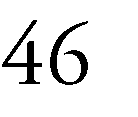 Tabla XVI. Capacidad de ahorro teórica según el número de usuarios del sitio de estudio y el uso del agua de otros estudiosCon un mayor número de usuarios, existen probabilidades de un mayor porcentaje de ahorro, porque no todos los usuarios tendrán los mismos hábitos, como en el caso presentando, donde el residente presentaba hábitos de ahorro en el lavamanos y el visitante no.Mientras que, al comparar el ahorro teórico con otros consumos de agua reportados, el generado por el prototipo en el sitio de estudio es menor, es decir, inferior al 9,8%. Como el consumo del inodoro es mayor al del lavamanos, mientras más alto sea el consumo del lavamanos el porcentaje de ahorro será mayor.También se analizó la variación del ahorro con otras opciones de piezas sanitarias, como se demuestra en la Tabla 17, en donde se usó como base el caso de estudio.Tabla XVII. Capacidad de ahorro teórica según las capacidades de las piezas sanitariasNota: SE = Sitio de Estudio (Periodo de Operación Completa), LAV = Lavamanos, WC = InodoroEl porcentaje de ahorro aumenta con inodoros de menor capacidad de descarga y lavamanos de caudales elevados. Si se posee ambos, seNota: SE = Sitio de Estudio (Periodo de Operación Completa), R = Residente, VT = Visitante Temporal, NSW = Nueva Gales del Sur, VE = Venezuela, LAV = Lavamanos, WC = Inodoro, * = Consumo promedio de la pieza sanitaria en litros/persona/díapodría alcanzar un ahorro del 75%, pero se debe únicamente a que el consumo de agua del inodoro es bajo. El caso contrario (inodoros convencionales y lavamanos ahorrativos) genera un ahorro de apenas el 2%.Posiblemente, no es justificable la adquisición del prototipo, teniendo un lavamanos ahorrativo, ya que el ahorro del dispositivo depende del usodel agua de dicha pieza. Debido a esto, la compra del prototipo o la sustitución del lavamanos puede estar más basado en la capacidad de adquisición de las piezas y de las limitaciones de instalación.Operaciones de llenado y vaciado del prototipo AquaSalvisEl nivel de agua del prototipo y por consiguiente su volumen almacenado, variaba durante el día, generando un ahorro diferente en cada descarga del inodoro. La probabilidad de ocurrencia de que el volumen almacenado fuera excedido fue representando en la Figura 4, permitiendo determinar el nivel de certeza de superar un determinado volumen.Figura 4. Curva de duración de volumen de agua en el prototipo AquaSalvisNota: Elaboración propiaVolumen de Agua Aprovechable = Volumen de agua captado por el prototipo excluyendo el Mínimo Volumen de Operación.Como se puede observar, el 80% de las veces el dispositivo tenía un volumen de agua aprovechable, mientras que el otro 20% el prototipo no tenía agua gris que bombear y por lo tanto la bomba trabajaba en vacío. Sin embargo, en el mejor de los casos, considerándolo como el 10% de las veces, el volumen de agua es de 2,6 litros. Mientras que el MVB (4 litros) y el MVA (9,2 litros) se alcanzaban rara vez (menos del 10% de las veces), específicamente, el 5,9% y el 0,3%, respectivamente.Cabe destacar que, con un solo usuario, no se recolectó el MVA y, en cambio, se captó 3,7 litros de agua gris. En el caso de los dos usuarios, se recolecto tanto el MVB como el MVA en más ocasiones. Con un mayor número de usuarios, el prototipo captará mayores volúmenes de agua, al existir una mayor frecuencia de uso de las piezas sanitarias.Si el volumen de agua era mayor al MVB, el remanente de agua sería para la siguiente descarga del inodoro. Como consecuencia, el MVB puede limitar el ahorro que puede existir al final del día.Verificación de la Capacidad de Almacenamiento y de Ahorro del Prototipo AquaSalvisCon base en los resultados de los puntos anteriores (resumidos en la Tabla 18), se procedió a verificar si la capacidad de almacenamiento de AquaSalvis satisface las necesidades de los usuarios, es decir, si el diseño del prototipo permite la recolección adecuada de agua para su reutilización.Tabla XVIII. Consumo y volumen de agua generado en el lavamanos en diferentes escenariosNota: Elaboración propia. NSW = Nueva Gales del SurComo el prototipo bombea agua recuperada cada vez que se descarga del inodoro, el volumen de almacenamiento no puede estar basado en el escenario más extremo, es decir, la recolección del volumen total de agua del lavamanos de un día completo. El lavamanos e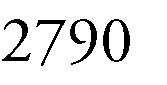 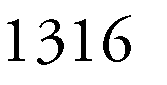 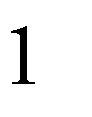 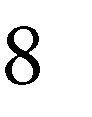 inodoro operan frecuentemente en conjunto, por lo que el uso único del lavamanos durante todo un día sin el inodoro es poco probable.Tampoco puede estar basado en el mayor volumen generado en un momento especifico del día, porque no compensaría las veces que el consumo de agua generado en diferentes momentos o actividades puede ir acumulándose antes de descargar el inodoro.Debido a esto, el criterio más idóneo de diseño es el mayor volumen de agua que puede ser captado con mayor ocurrencia (caso más favorable), es decir, el 10% de las veces (2,6 litros), para evitar diseñarlo para un caso que rara vez ocurra.Incluyendo el Mínimo Volumen de Operación y un 10% del volumen (factor de seguridad), la capacidad de almacenamiento es de, aproximadamente, 3 litros. Con base en esto, la capacidad de almacenamiento del dispositivo debe ser aproximadamente el 75% del consumo de agua del lavamanos.Sin embargo, la capacidad de almacenamiento de 3 litros solo se adecúa a consumos de lavamanos de ≤ 4 litros/persona/día. Para cumplir con todos los casos, se usó el consumo promedio de los estudios de la Tabla 2 (14,3 litros/persona/día), obteniéndose un dispositivo capaz de captar 10,7 (≈ 11) litros de agua gris. La capacidad actual de AquaSalvis (≈ 10 litros) satisface estos requerimientos, aunque no debe ser descartada la posibilidad de crear otros modelos con diferentes capacidades.Con respecto a la capacidad de ahorro, teniendo en cuenta que fue creado para generar un ahorro de agua en el inodoro entre el 40 – 100%, se determinó el intervalo de ahorro promedio generado por AquaSalvis, a pesar de ser sumamente variable. Debido a la variabilidad de piezas, que a su vez influyen directamente en el ahorro, se estableció el intervalo para inodoros entre 6 - 16 litros/usos y lavamanos con caudales entre 2- 6 litros/minuto.En la Tabla 19, se resumen los escenarios considerados para el análisis de la capacidad de ahorro del prototipo.Tabla XIX. Capacidad de Ahorro del prototipo AquaSalvis en diferentes escenariosNota: Elaboración propia, * = Se usaron como base el tiempo del lavamanos y el número de descargas del sitio de estudioEl mínimo ahorro de agua se consideró de 7% (caso 1), ya que, como fue mencionado, el uso del prototipo con lavamanos ahorrativos (caso 3) puede no ser justificable. Además, el consumo del sitio de estudio fue igual al menor consumo reportado de la Tabla 2.Aunque existe la posibilidad de abarcar toda la demanda de agua del inodoro e incluso obtener agua adicional (caso 5), es un escenario poco razonable o muy extremo, porque se satisface la demanda con un consumo excesivo de agua del lavamanos. Es decir, va en contra de la premisa de reducir el consumo de agua de la vivienda.Tomando en cuenta lo mencionado y el desconocimiento de la prevalencia de inodoros de ≤ 6 litros/usos en viviendas (caso 4), el mayor ahorro se estableció en 60% (caso 2). Debido a esto, el potencial ahorro del prototipo, en teoría, puede ser entre 7 – 60%.D. Calidad del Afluente y Efluente del Prototipo AquaSalvisEtapa ExploratoriaEn esta fase, se operó el prototipo con la máxima cantidad de cloro añadido (98 gramos), en donde se detectó una concentración de cloro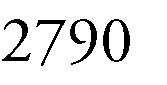 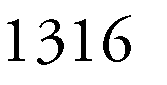 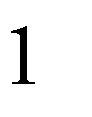 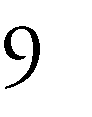 en el agua recuperada de 180 y 200 mg/L, excediendo las concentraciones recomendadas (0,2 - 2 mg/L).Debido a esto, no se procedió a la caracterización completa del agua bajo este esquema; ya que ese exceso de cloro, no solo se deriva en un gasto excesivo de la sustancia química, sino en posibilidades del deterioro de los herrajes y piezas del sistema (prototipo + inodoro).Caracterización del Agua Gris Cruda o sin Tratamiento (Afluente)En la Tabla 20, se muestra los parámetros físicos, químicos y microbiológicos del agua gris sin tratamiento.Tabla XX. Parámetros físicos, químicos y microbiológicos del agua gris cruda (sin tratamiento)Nota: Elaboración propia. SD = Sin determinar* El promedio de coliformes no incluye los valores que exceden el límite, es decir, “mayor a”, porque se desconoce la proximidad del resultado realEl color aparente (sin filtración del agua gris cruda) permaneció constante, ya que la tonalidad del agua no se asemejaba a las soluciones de platino cobalto de la prueba (que simulan el color de las aguas naturales), como consecuencia de la turbiedad ocasionada por las sustancias o sólidos contenidos productos de las actividades del lavamanos. Debido a esto, este parámetro fue descartado.El rango de niveles de turbiedad era amplio, pero sus valores fueron en su mayoría menores a los reportados en otros estudios (102 – 164 UNT). Aun así, no cumple con los límites exigidos por las normas de otros países, que como máximo permiten 5 o 10 UNT.El agua gris era ligeramente básica y cumplía, en términos de pH, con las normativas consideras sin la necesidad de tratamiento. La Conductividad Específica, que refleja los iones disueltos, no es un parámetro regulado y no fue determinado en los otros estudios considerados. Cabe destacar que, los iones disueltos provienen del agua potable antes de transformarse y de los productos utilizados durante las actividades en el lavamanos.No se encontró presencia de cloro residual, la cual, en este caso, solo podría provenir del agua potable antes de transformarse en agua gris, indicando una inapreciable o poca presencia de cloro residual en el suministro de agua potable de la edificación.El contenido de materia orgánica, en términos de DBO, era inferior al mínimo valor reportado (33 mg/L). Sin tratamiento, el agua gris del sitio de estudio cumplía con las normas que aceptan un máximo de 20 mg/L o más, entre ellas: Canadá, Alemania y México; pero no con las normas de China, EEUU y Singapur (10 o 5 mg/L). Con respecto a la DQO, también su concentración era inferior a los valores reportados y, a diferencia de la DBO, no es regulado.Mientras que los coliformes totales están cercanos a las concentraciones de las aguas grises combinadas (107), los niveles de coliformes fecales excedieron todos los valores reportados en otros estudios. La presencia de estos coliformes está ligada a las actividades desarrolladas en el lavamanos, la calidad de agua potable suministrada y/o la presencia de puntos para el desarrollo de colonias dentro del sistema hidráulico, como el sifón del sistema o el propio dispositivo.Tal como lo demuestra la bibliografía y los resultados obtenidos, la calidad del agua gris, y en general del agua residual, depende de un gran número de condiciones, razón por la cual suelen haber diferencias.Caracterización del Agua Recuperada o con Tratamiento (Efluente)En esta etapa, el Color Aparente fue descartado como parámetro una vez determinado que la técnica analítica no se ajusta a las muestras de agua gris. Además, se determinaron dos turbiedades: la turbiedad con las mallas de tamizado existentes del prototipo y la “Turbiedad Filtrada” usando un filtro de 5 micras, la cual fue seleccionada como una posible alternativa o sustituto de la malla del sistema, después de realizar pruebas con filtros de diferentes tamaños de poros.En la Tabla 21, se muestra los parámetros físicos, químicos y microbiológicos del agua recuperada, es decir, con el tratamiento simple (tamizado o desbaste + cloración).Tabla XXI. Parámetros físicos, químicos y microbiológicos del agua recuperada (tratamiento simple)Nota: Elaboración propia. SD = Sin determinar Filtrada a través de un filtro de 5 micras.La     turbiedad,     después     del     tratamiento,cumplir con los límites exigidos, ya que los sólidos suspendidos contenidos causantes de la misma son generalmente inferiores a las 532 micras de la malla del tamizado. En cambio, con un filtro de 5 micras, se logra la remoción del 78,7% de la turbiedad. Aun así, sigue sin cumplir con los límites, con algunas excepciones, como por ejemplo con la norma Británica, cuando la turbiedad fue menor de 10 UNT.El pH permanece inalterado, mientras que la Conductividad	Específica	incremento ligeramente, posiblemente por la adicción de cloro en el proceso de desinfección, cambios en los productos usados en las actividades del lavamanos o cambios en la procedencia o fuente del suministro de agua potable.Con el tratamiento simple, la DBO permanece prácticamente igual al afluente del prototipo, mientras que la DQO se redujo notablemente, con una remoción del 64,8%, posiblemente por la oxidación de ciertos compuestos orgánicos cabonáceos no biodegradables con el cloro.Debido al esquema de tratamiento y diseño del prototipo, el cloro residual del agua gris no es constante en el tiempo. A medida que se usa el lavamanos, el cloro añadido se va consumiendo y, como consecuencia, el cloro residual en el agua recuperada disminuye en el tiempo.Con base en esto, se realizó pruebas con diferentes cantidades de cloro para garantizar la desinfección continua del agua. En el sitio de estudio, se seleccionó la cantidad de 2 gramos/semana/persona de cloro, ya que, según su tasa de consumo (0,25 mg/L/día/persona), tendría una concentración de 1 mg/L al final de la semana, garantizando la remoción del 99,99% de los microorganismos, como se muestra en la Tabla 22. Sin embargo, la cantidad de cloro añadido está sujeta al consumo de agua del lavamanos, por lo que su dosificación será de 0,076 gramos de hipoclorito de calcio por cada litro de agua gris producida.permanece inalterada, por lo que sigue sinTabla XXII. Parámetros microbiológicos del agua recuperada a diferentes concentraciones de cloro residualNota: Elaboración propia. CT = Coliformes Totales, CF = Coliformes Fecales, E. coli = Escherichia coli, ND = No DetectableCon una concentración de cloro residual de 1 mg/L, la concentración de coliformes totales, coliformes fecales y E. coli cumple con los límites de todas las normas consideradas. En cambio, con una concentración de 0,2 mg/L, se detecta la presencia de coliformes, incumpliendo con las normas más restrictivas (“NO DETECTABLE”). Mientras que, con respecto a las normas que permiten una cierta densidad de microorganismos, la concentración de Coliformes Totales solo cumplía con la norma de Reino Unido, la de Coliformes Fecales cumplía con todos, con excepción de Chile y Jordania, y la de E. coli entraba en el rango permitido por Canadá y Reino Unido.Cabe destacar que hay que considerar que el agua recuperada del AquaSalvis se mezclaba con el agua potable del suministro de agua de la edificación, por lo que los niveles de turbiedad y DBO disminuyen, siendo lo más importante asegurar la concentración de 1 mg/L de cloro residual para garantizar la calidad microbiológica.Análisis de costos asociados al prototipoEl costo del dispositivo, incluyendo su instalación (20% de instalación profesional + 10% de imprevistos), es de 95,98$ (≈100$). Al ser un prototipo, el precio corresponde a la construcción de una sola unidad, por lo que su costo puede disminuir con su fabricación a gran escala, por la compra sus piezas al mayoreo (si se concluye que el prototipo es el producto final para la venta). A su vez, el costo del dispositivo no incluye el porcentaje o ganancia esperada por la empresa con la venta del dispositivo. Sinembargo, su costo total es inferior al precio de ventas de dispositivos similares (Tabla 9).Con relación a los gastos por consumibles, el precio del cloro fue establecido en 7,95 $/kg y, basado en una dosificación de 76 mg/litros, su costo fue de 0,83 $/persona-año para el sitio de estudio. En cuanto a la electricidad, el tiempo de encendido promedio de la bomba fue de 0,05 horas/persona/día (máximo de 0,15), pudiendo ser su costo despreciable. Aun así, fue considerado en el análisis y se usó la mayor tarifa reportada en Venezuela de 8 centavos/kw*h.En la Tabla 23, se presenta un resumen del ingreso, gasto y tiempo de retorno de la inversión en el sitio de estudio.Tabla XXIII. Resumen de ingresos, gastos y tiempo de retorno de la inversión para el sitio de estudioNota: Elaboración propia. TR = Tiempo de retorno, SR = Sin retorno, * = Tarifa de agua promedio venezolana [43]De acuerdo a los resultados obtenidos, el periodo o tiempo de retorno (TR) disminuye a una mayor tarifa de agua, debido a que el volumen de agua ahorrada posee un mayor valor monetario. También, el TR disminuye con un mayor número de usuarios, ya que incrementa el consumo de agua del lavamanos, que se traduce en una mayor ganancia para los beneficiados, lo cual fue comprobado al analizar el caso de estudio en sus casos individuales (un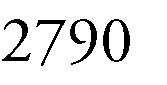 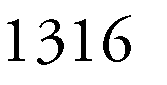 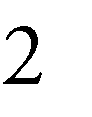 solo usuario y dos usuarios). Como se puede observar, con la tarifa de agua venezolana, no se recupera la inversión, porque el ingreso es prácticamente nulo.En la Tabla 24, se presenta un resumen del ingreso, gasto y tiempo de retorno de la inversión usando los mínimos y máximos consumos de agua reportados y el uso de otras piezas sanitarias.Tabla XXIV. Resumen de ingresos, gastos y tiempo de retorno de la inversión según casos teóricosNota: Elaboración propia. TR = Tiempo de Retorno, NSW = Nueva Gales del Sur, VEN = Venezuela, WC = Inodoro, LAV = Lavamanos, A = Ahorrativo, NA = No AhorrativoA un mayor consumo de agua en el lavamanos, se reduce el retorno de la inversión, es por eso que, con los valores de la referencia de Venezuela, el TR disminuye considerablemente con un solo usuario, porque el consumo es mayor en comparación con el caso de estudio. Sin embargo, un mayor consumo implica un gasto superior de cloro, siendo el más grande de todos. Mientras que, con la referencia de Nueva Gales del Sur, los resultados fueron prácticamente los mismos del caso de estudio.Finalmente, usando inodoros de baja capacidad de descarga y lavamanos no ahorrativos, se genera también un periodo de retorno bajo, pero, al final, lo importante es el volumen de agua que puede ser ahorrado/reutilizado.contrario (inodoros convencionales y lavamanos no ahorrativos), el periodo de retorno es superior por el bajo volumen de agua.Análisis de la percepción de los usuariosEl análisis de la percepción de los usuarios fue llevado a cabo a través de una encuesta digital, distribuido a un total de 485 personas y respondido por un total de 179 personas, constituido por 102 hombres y 77 mujeres del Área Metropolitana de Caracas y conformado en su mayoría por estudiantes universitarios y profesionales de diferentes carreras.En la Tabla 25, se presenta los resultados de la encuesta digital.Tabla XXV. Resultados de la encuesta de la percepción de los usuarios del prototipo AquaSalvisNota: Elaboración propiaDebido a esto, aunque exista un mayor porcentaje de ahorro, el caso con la referencia venezolana genera la mayor ganancia por su alto consumo en el lavamanos. En el casoDe acuerdo a los resultados obtenidos, los encuestados presentan un gran grado de aceptación (mayor al 90%) con dispositivos de reutilización para la descarga de inodoros(indiferente del tipo de edificación) e inclusive un gran grado de disposición de adquirir el prototipo como medida de ahorro. Sin embargo, la disposición disminuye en cierta medida al informar la capacidad máxima de ahorro, el precio del dispositivo y el beneficio monetario por su uso.En el escenario venezolano, la mayor parte de los encuestados están dispuestos a adquirir el prototipo, a pesar de dar a conocer que la tarifa de agua es muy baja y posiblemente el beneficio monetario no sea representativo. Probablemente, los encuestados consideran que los beneficios medioambientales tienen un mayor peso que la ganancia o ahorro financiero que pueda proporcionar.La disposición baja en gran medida al dar a conocer su precio, existiendo opiniones divididas (aproximadamente 50-50%). Aunque el dispositivo es una tecnología de bajo costo, el resultado está influenciado por el tipo de grupo socio-económico al cual pertenece el participante, significado que no todos pueden invertir en la compra del mismo. Sin embargo, con una tarifa de agua internacional, aun teniendo en cuenta el precio del dispositivo, tuvo un buen grado de aceptación, al igual que el caso venezolano.Con relación a las principales preocupaciones, la mitad de los encuestados presenta inquietudes de usar el prototipo con respecto a los riesgos potenciales para la salud. Sin embargo,	un	mayor	porcentaje (aproximadamente 60%) tiene una mayor preocupación acerca de los cambios estéticos que pueda generar en el cuarto de baño.Posteriormente, se separó a los encuestados según su género para determinar si existe un cambio de opinión acerca de las preguntas efectuadas, como se muestra en la Figura 5, donde se comparan los porcentajes de respuestas afirmativas entre los dos grupos.Figura 5. Porcentaje de Respuestas Afirmativas (“Si”) según el género de los encuestados.Nota: Elaboración propiaDe acuerdo al género de los encuestados, no existió un cambio de opinión entre los grupos, a excepción de la disposición de adquisición del dispositivo en el escenario venezolano, donde las mujeres se encuentran más dispuestas que los hombres a comprar el prototipo, a pesar del bajo o nulo beneficio monetario con la tarifa de agua existente en Venezuela, generando una diferencia de aproximadamente del 22%.Con respecto a las otras preguntas, aunque las diferencias no eran sustanciales, los encuestados masculinos presentaban mayor aceptación en el uso de sistemas de reutilización (indiferente del tipo de edificación), en la adquisición de AquaSalvis con una tarifa internacional de agua y estaban menos preocupados por los posibles riesgos a la salud. Mientras que las participantes femeninas estaban más dispuestas a adquirir el prototipo como una medida de ahorro y con menos preocupaciones en los posibles cambios en la estética del cuarto de baño.También, se clasificó a los encuestados según su edad, estando distribuidos por intervalo de edad en: 117 (18 – 25 años), 20 (26 – 35 años),11 (36 – 45 años) y 31 (>45 años) personas.En la Figura 6, se comparan los porcentajes de respuestas positivos según los intervalos de edades.Figura 6. Porcentaje de Respuestas Afirmativas (“Si”) según la edad de los encuestados.Nota: Elaboración propiaDe acuerdo a las edades, no existió un cambio sustancial en la opinión de los encuestados con respecto a la aceptación de dispositivos de reutilización en edificios comerciales,residenciales y aún menos en la compra del dispositivo al precio de 100 $.Los encuestados entre 26 – 35 años se encontraban menos preocupados por los riesgos a la salud que podría presentar AquaSalvis y aquellos entre 18 – 25 años menos preocupados por los cambios en la estética del cuarto de baño.CONCLUSIONESEn cuanto al funcionamiento y operaciónLa capacidad de almacenamiento de agua del Prototipo de 9,5 litros, se considera suficiente para satisfacer el volumen promedio necesario para la captación del agua gris del lavamanos.La capacidad de ahorro promedio del prototipo, está entre 7 – 60%, lo cual difiere del 40 a 100% previsto en el diseño.El prototipo tiene un ahorro mayor al 40%, a altos consumos de agua en el lavamanos, con el mayor número de usuarios posible y/o cuando el inodoro posea un volumen de descarga bajo.La calidad de agua gris recuperada cumple con los parámetros microbiológicos de las normas, cuando se asegura un cloro residual de 1 mg/L, que se garantiza con una dosificación de cloro de 76 miligramos por cada litro de agua gris.El prototipo produce un agua con alta turbiedad (31 a 163 UNT), y su contenido orgánico (DBO entre 7 a 10 mg/L), excede los límites de calidad de algunas de las normativas.En cuanto a los costos asociadosadministrativos y hoteles, en la adquisición de AquaSalvis como una medida de ahorro de agua y su adquisición en el escenario venezolano. Sin embargo, las personas entre 36– 45 años de edad aceptaban menos el uso de sistemas   de   reutilización   en   los   edificiosEl prototipo AquaSalvis es una tecnología de bajo costo en comparación con los dispositivos similares y disponibles comercialmente, pero con un periodo de retorno de la inversión de 2 años en el mejor de los casos.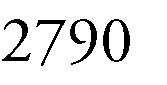 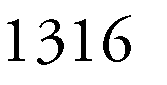 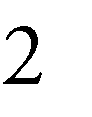 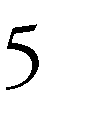 La recuperación por la compra del prototipo	                             ocurre con mayor efectividad a una mayor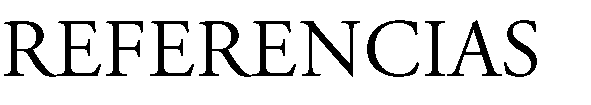 tarifa de agua, razón por la cual, en el escenario actual venezolano, no es posible recuperar la inversión.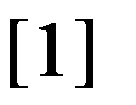 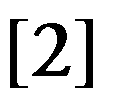 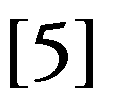 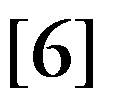 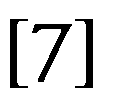 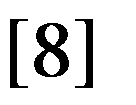 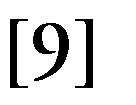 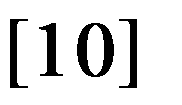 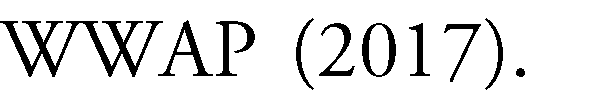 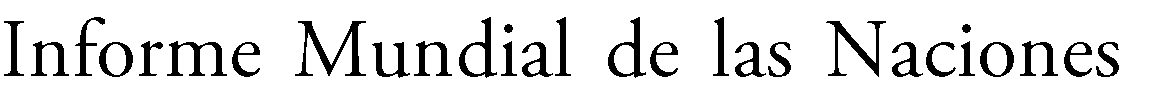 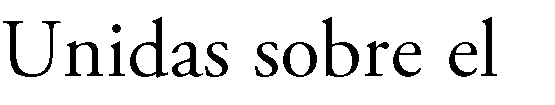 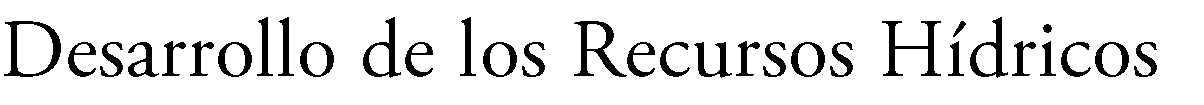 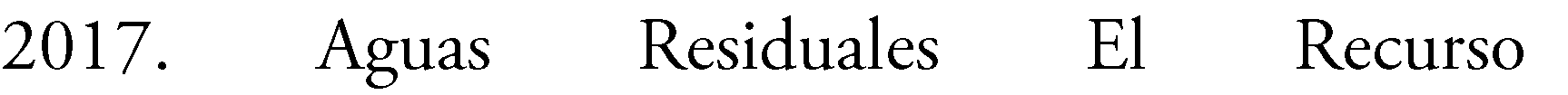 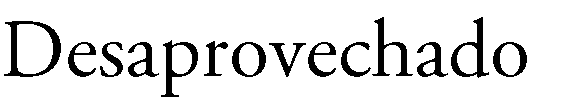 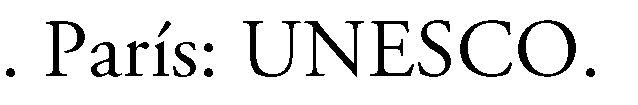 En cuanto a la percepción de los usuarios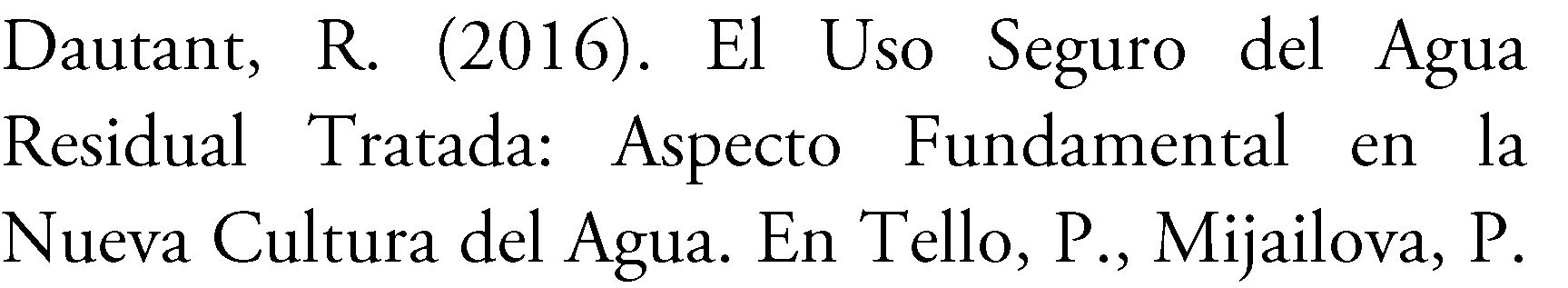 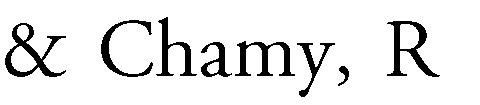 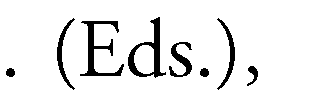 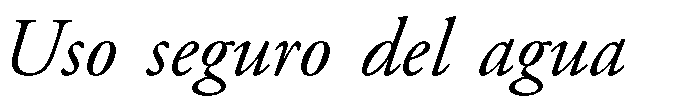 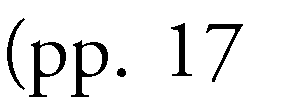 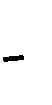 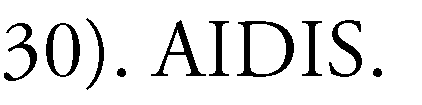 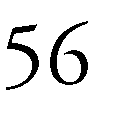 El prototipo AquaSalvis presenta buena aceptación y disposición de adquisición por los encuestados (mayor al 90%), aunque hay opiniones divididas con relación al precio y a los potenciales riesgos a la salud.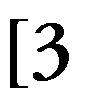 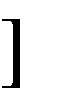 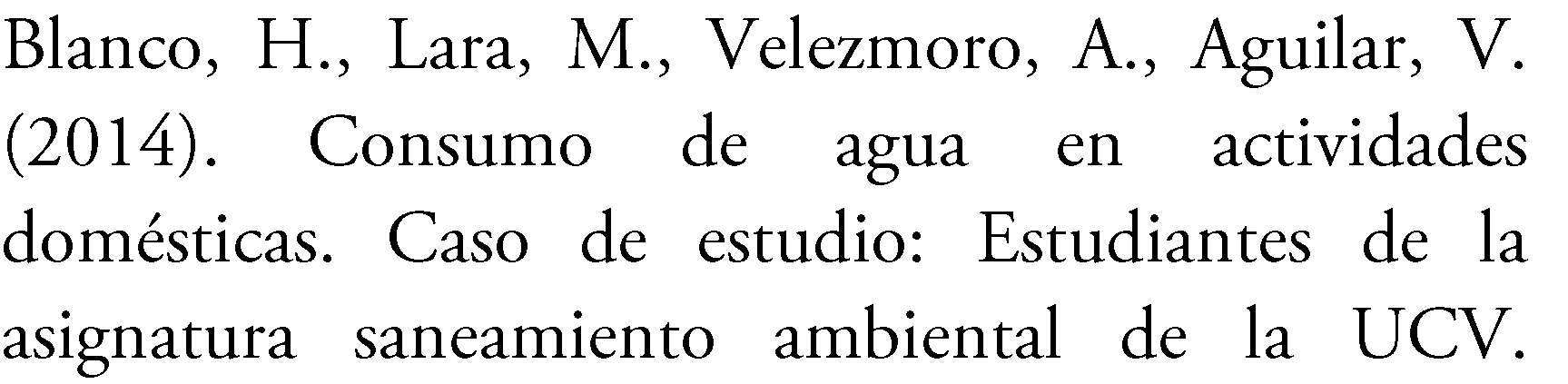 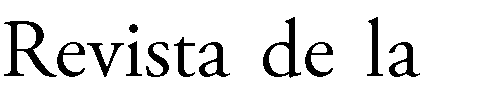 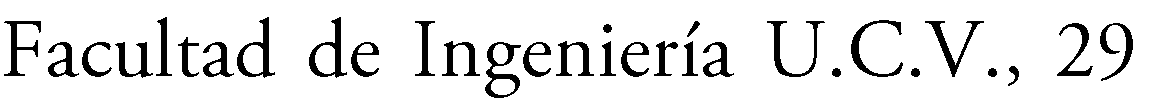 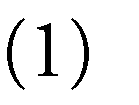 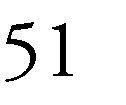 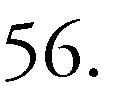 La mayoría de los posibles usuarios manifestaron su disposición a adquirir el AquaSalvis, tanto con la tarifa de agua venezolana (81%) como con la internacional (83,2%).Los encuestados presentaron más preocupación por los cambios en la estética del cuarto de baño (59,8%), que por los posibles riesgos a la salud (51,4%).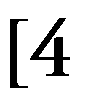 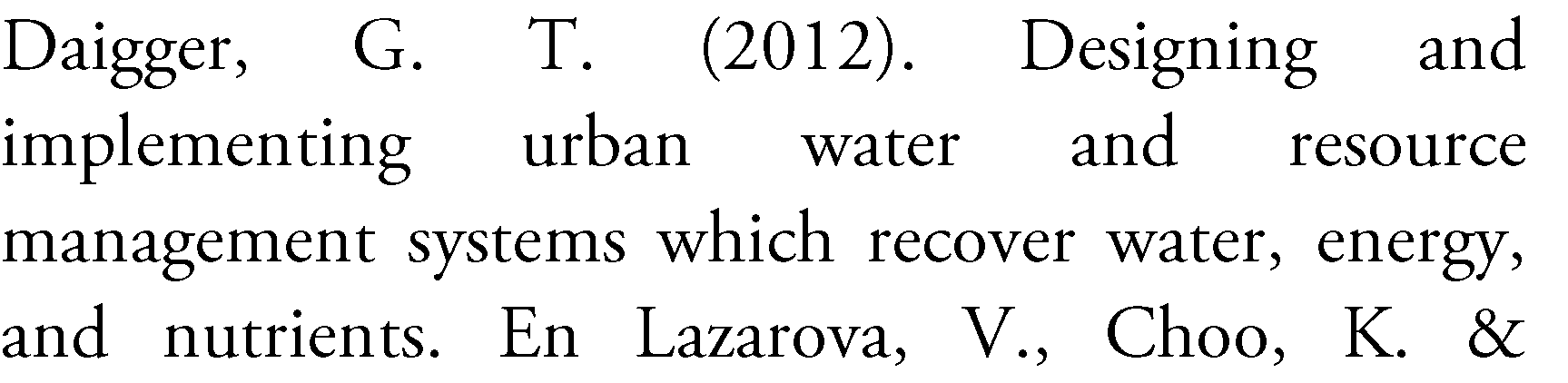 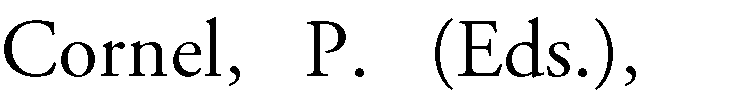 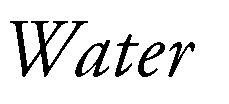 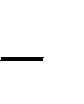 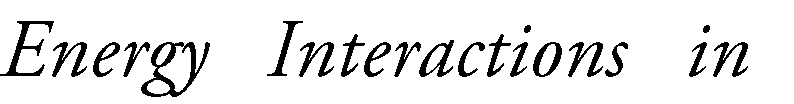 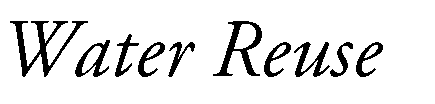 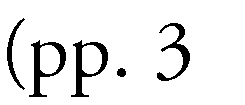 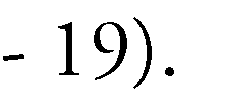 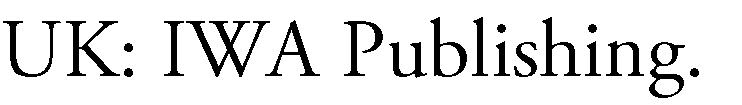 No hubo diferencia notable en la aceptación y adquisición del prototipo entre hombres y mujeres, aunque estas últimas manifestaron mayor disposición de adquirir AquaSalvis con la tarifa de agua venezolana (93,5% mujeres y 71,6% hombres).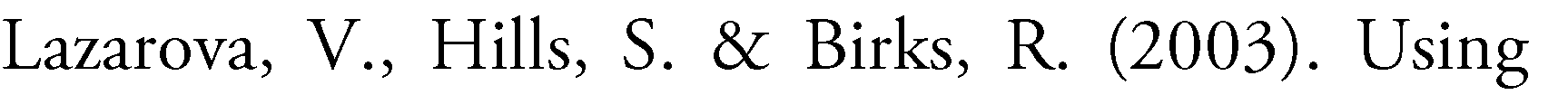 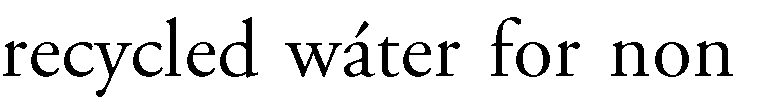 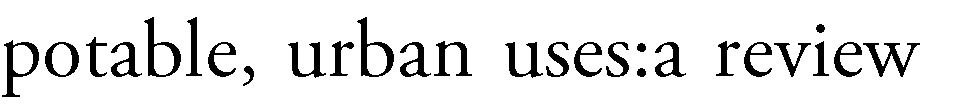 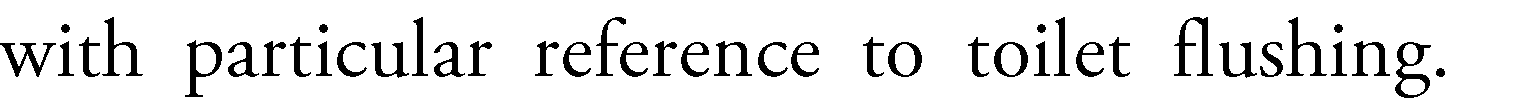 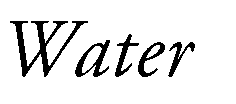 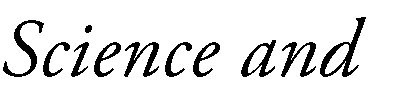 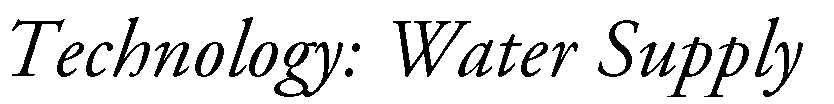 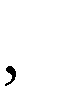 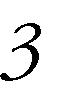 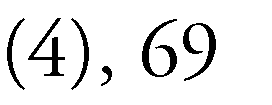 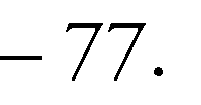 El grupo de encuestados con edades entre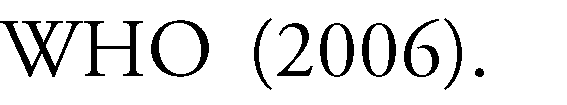 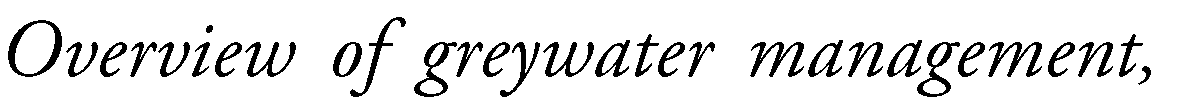 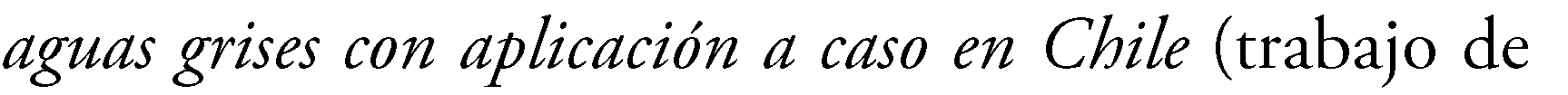 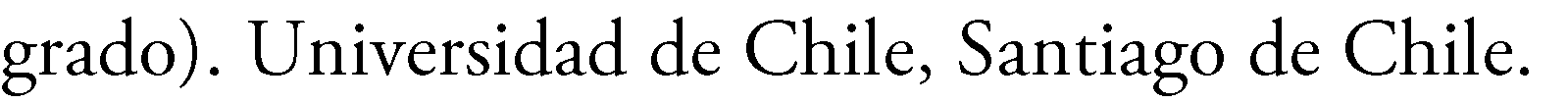 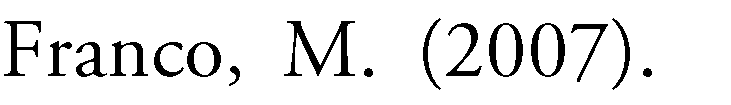 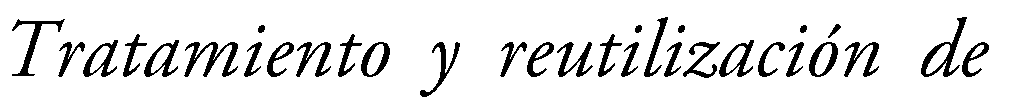 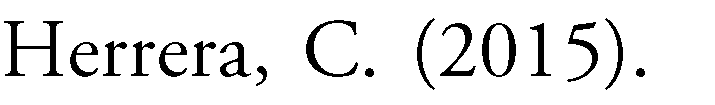 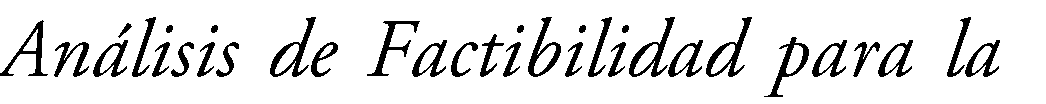 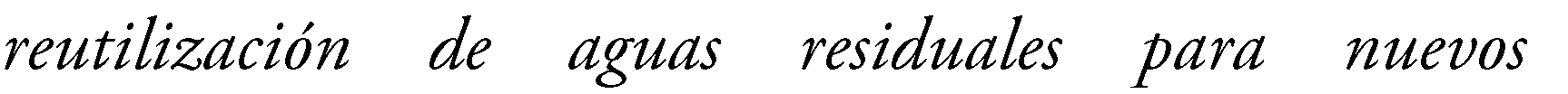 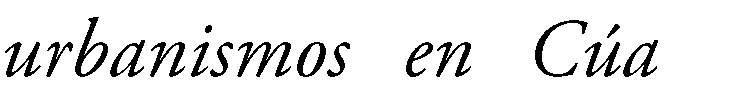 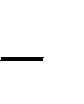 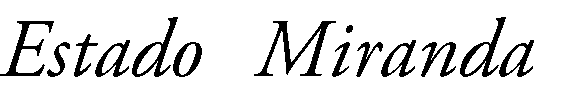 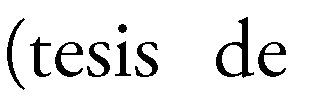 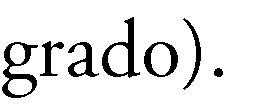 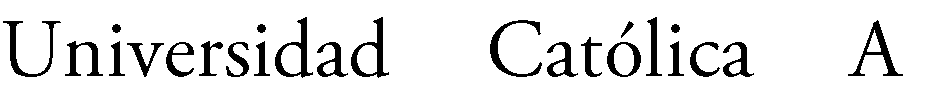 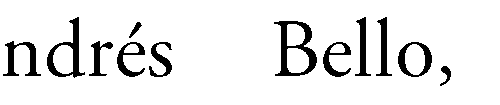 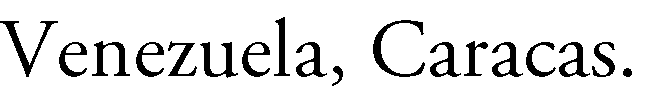 26 – 35 años, presentaron los mayores porcentajes en adquisición de AquaSalvis como medida de ahorro (95%), al precio de 100$ (60%), en el escenario venezolano (85%) e internacional (90%) y menos preocupaciones por la higiene (70%).Finalmente, se concluye que el AquaSalvis tiene limitaciones importantes para producir un agua reciclada con la calidad requerida, y su implantación como sistema de reúso, depende del balance de costos, porcentaje de ahorro obtenido y aspecto estético en el cuarto de baño.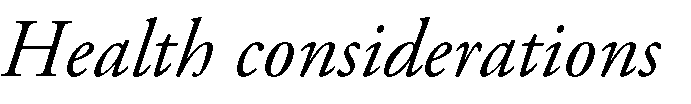 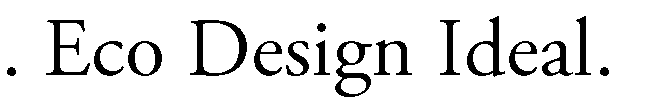 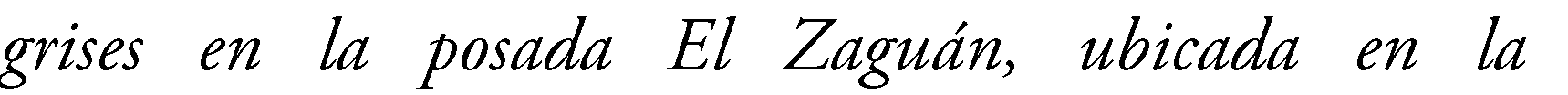 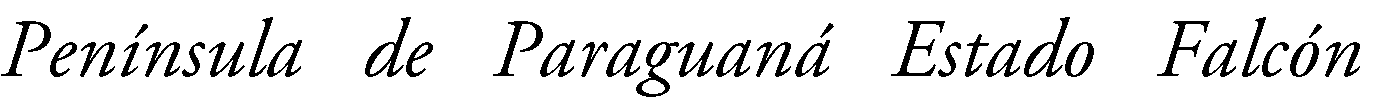 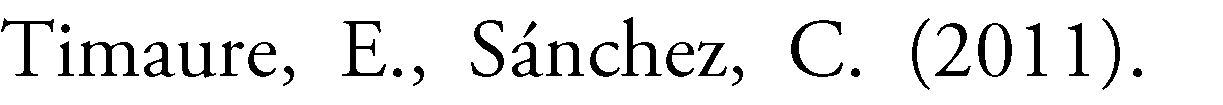 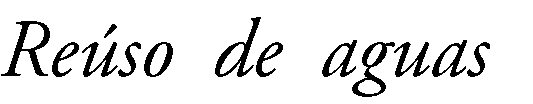 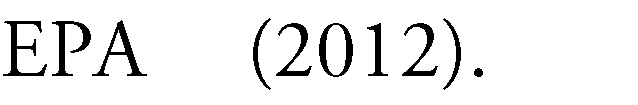 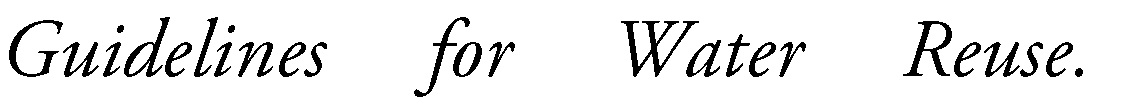 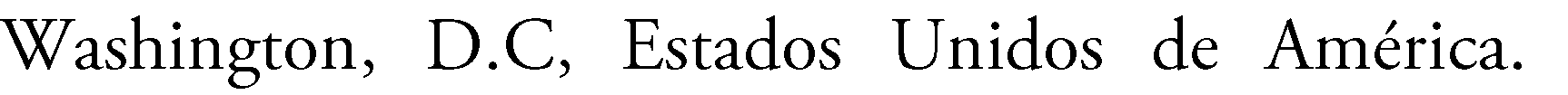 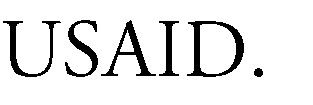 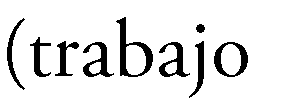 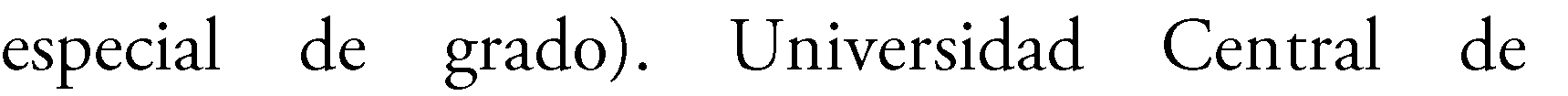 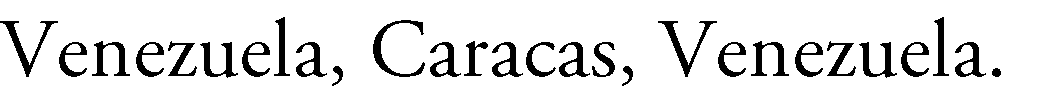 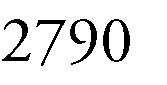 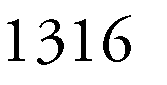 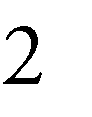 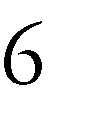 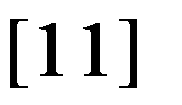 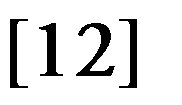 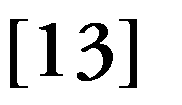 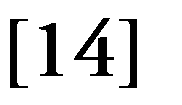 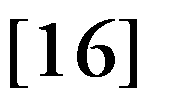 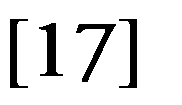 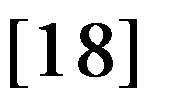 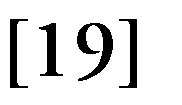 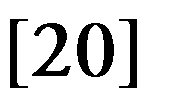 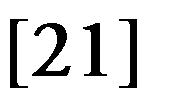 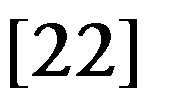 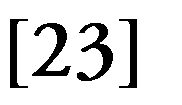 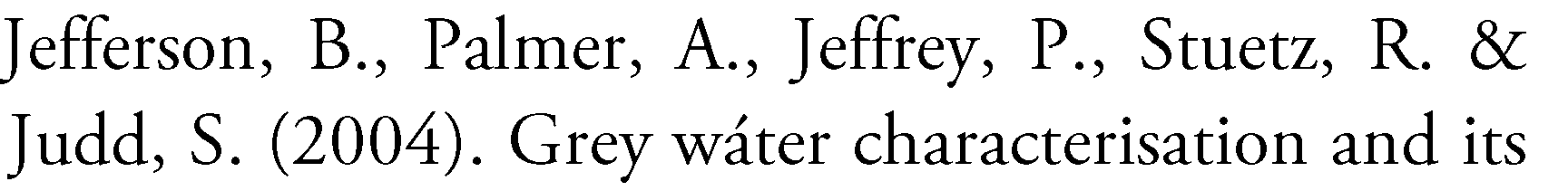 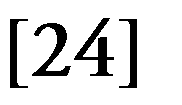 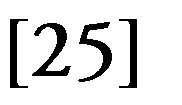 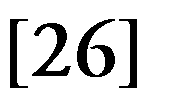 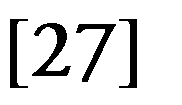 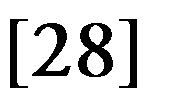 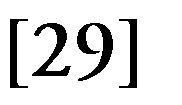 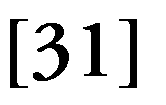 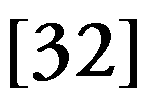 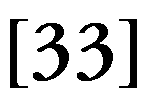 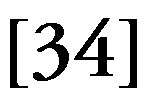 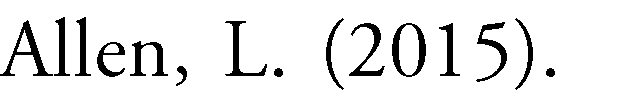 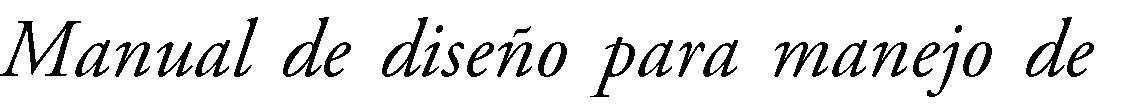 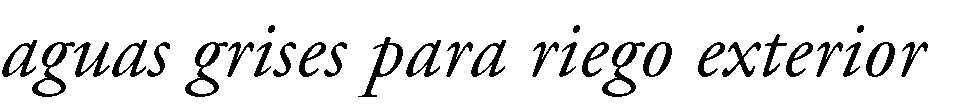 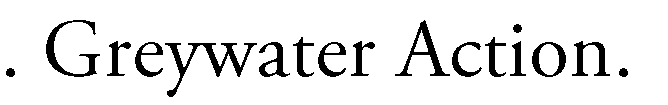 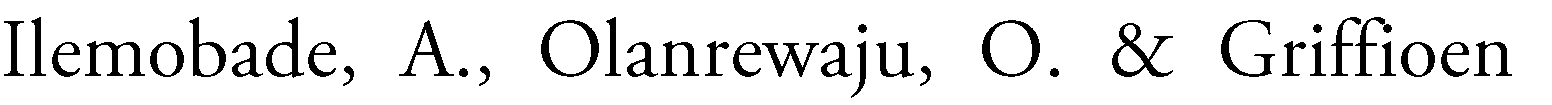 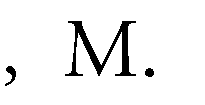 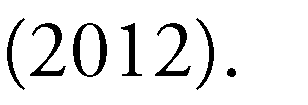 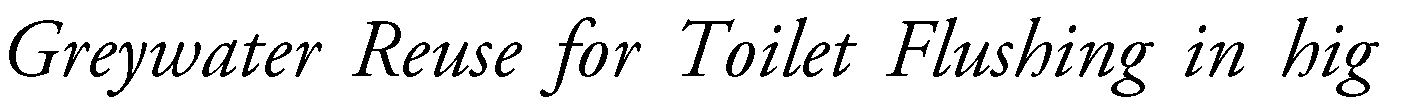 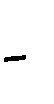 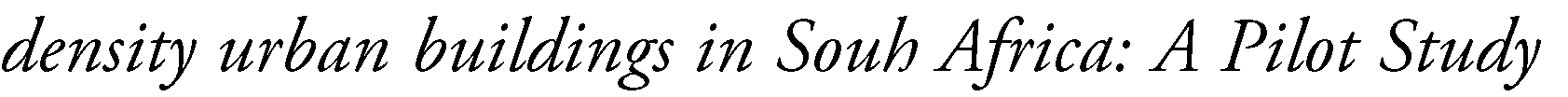 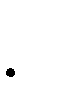 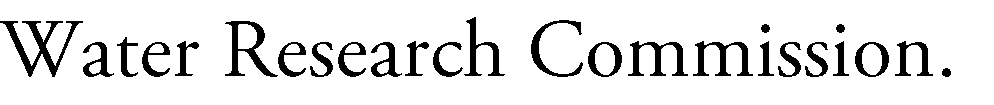 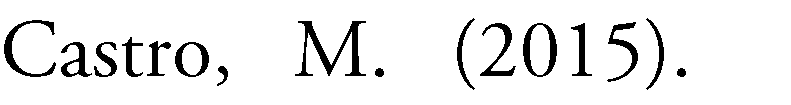 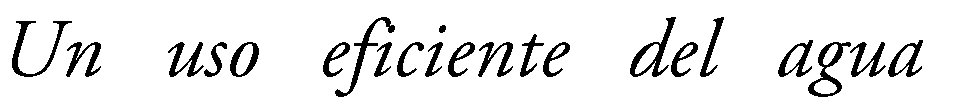 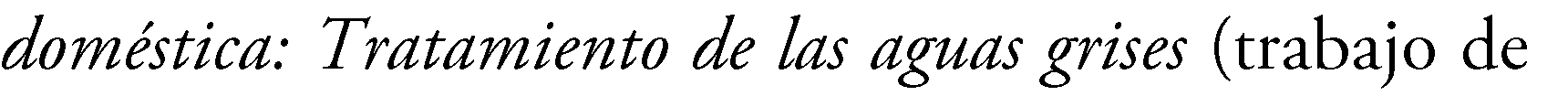 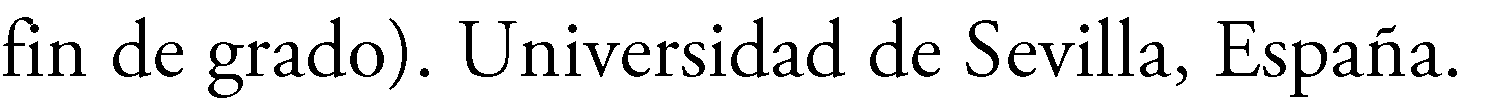 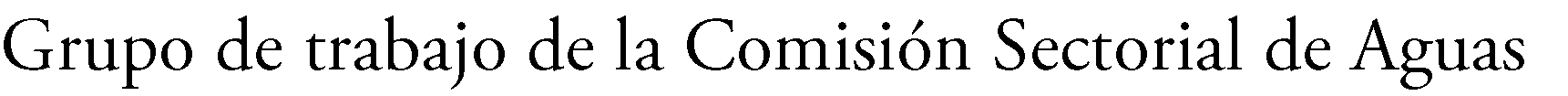 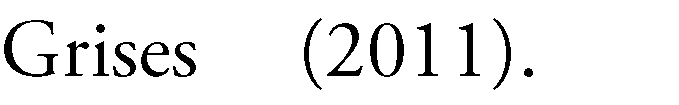 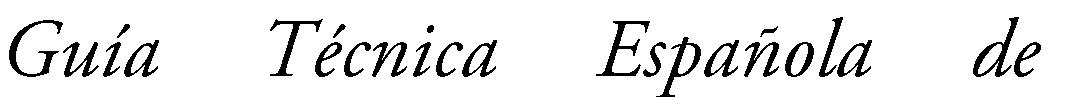 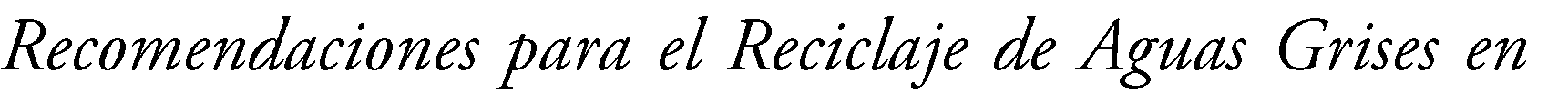 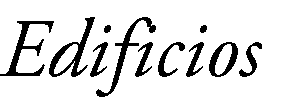 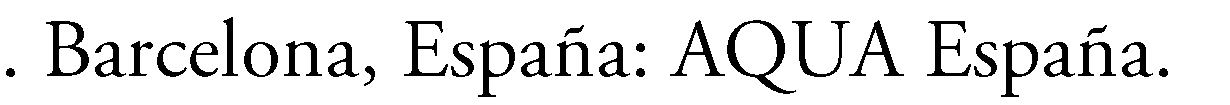 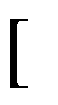 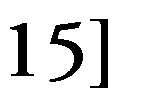 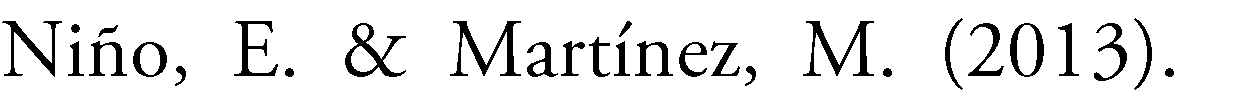 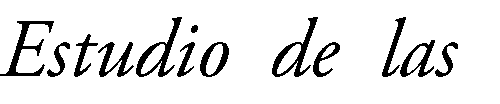 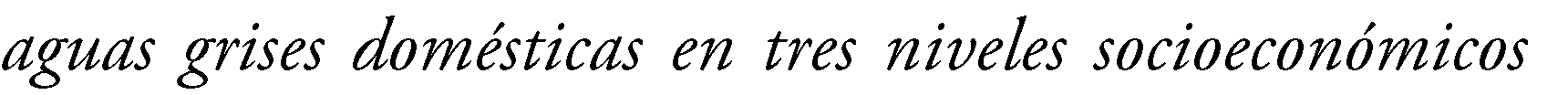 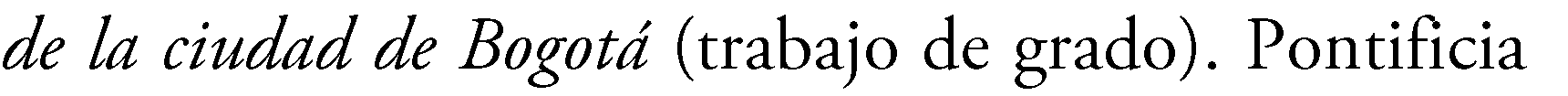 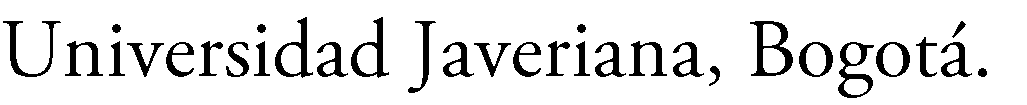 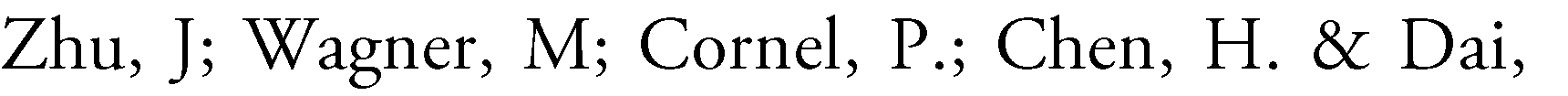 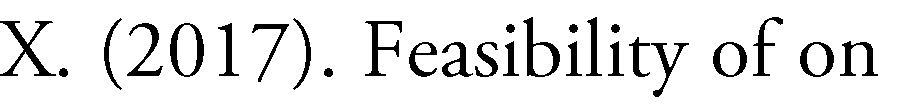 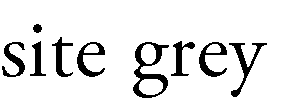 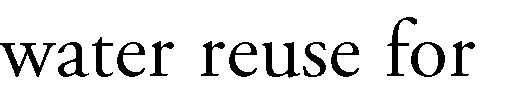 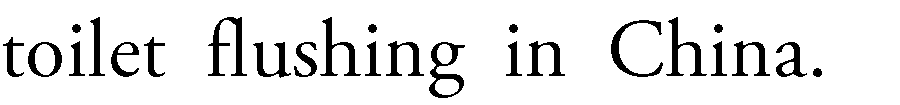 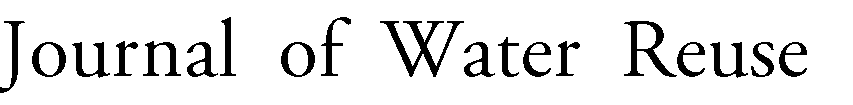 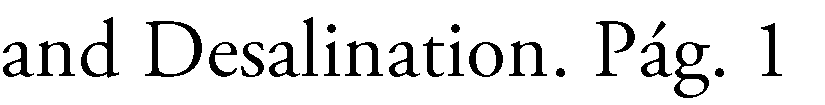 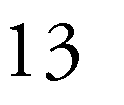 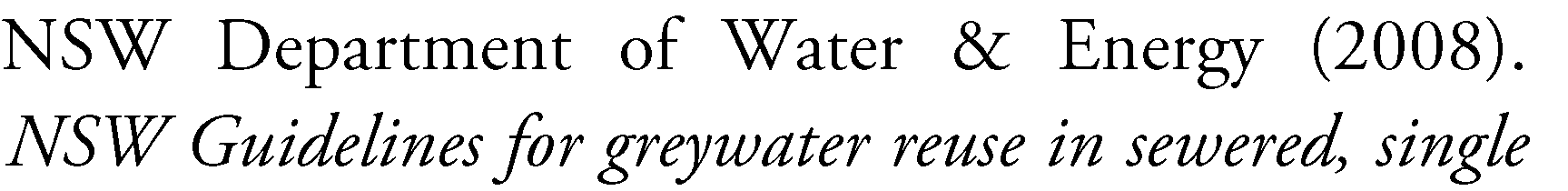 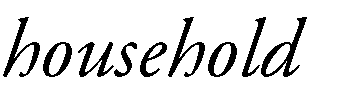 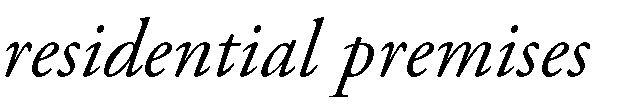 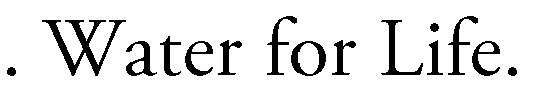 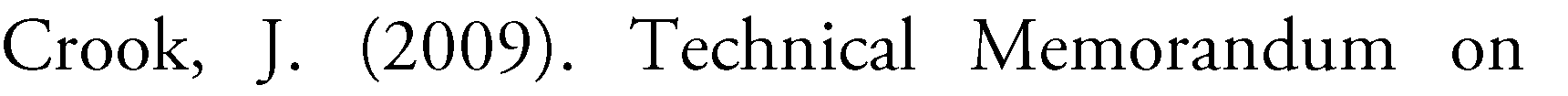 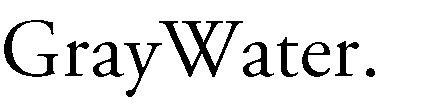 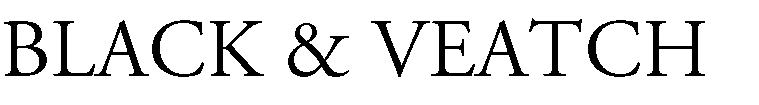 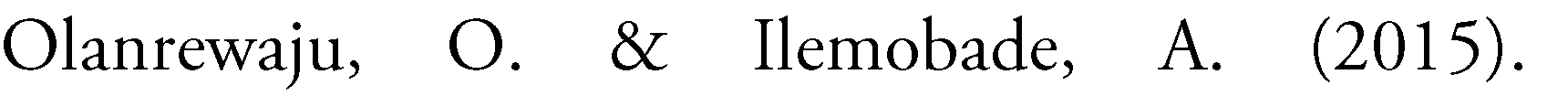 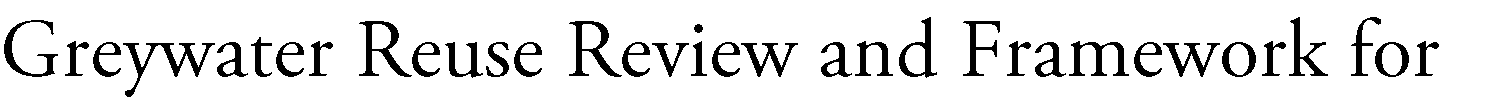 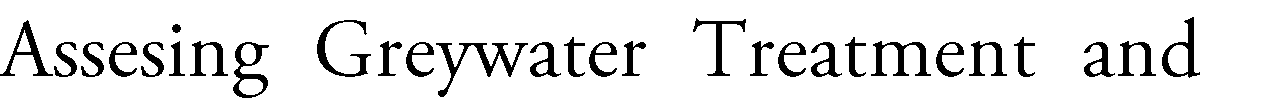 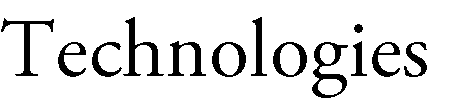 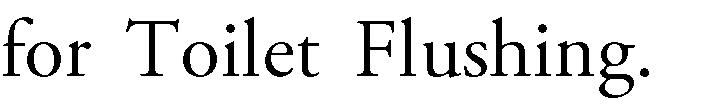 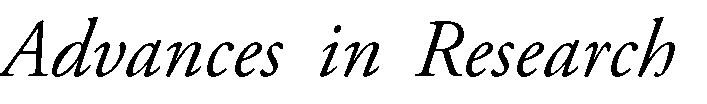 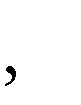 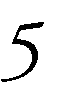 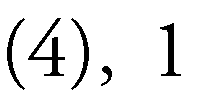 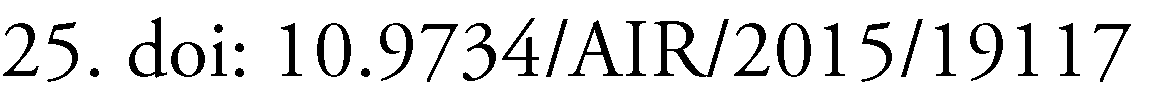 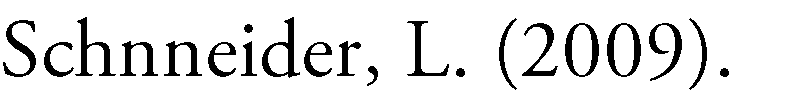 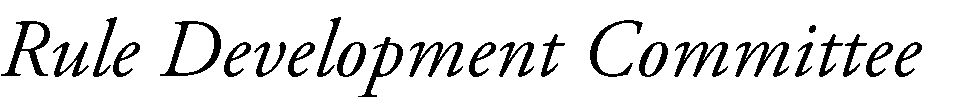 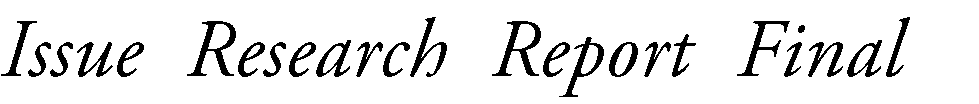 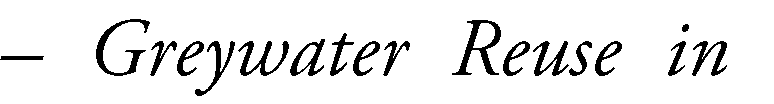 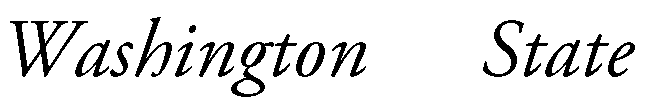 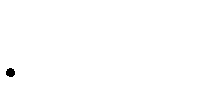 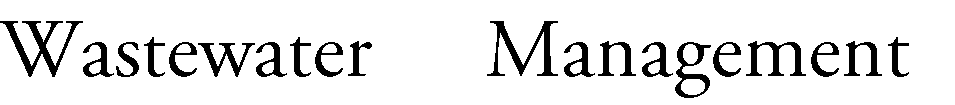 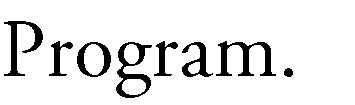 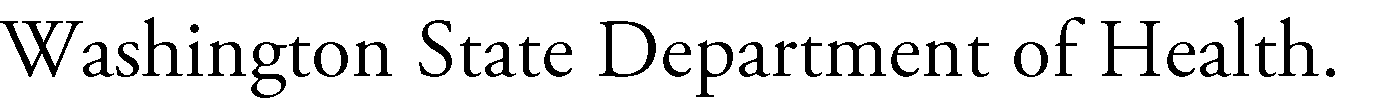 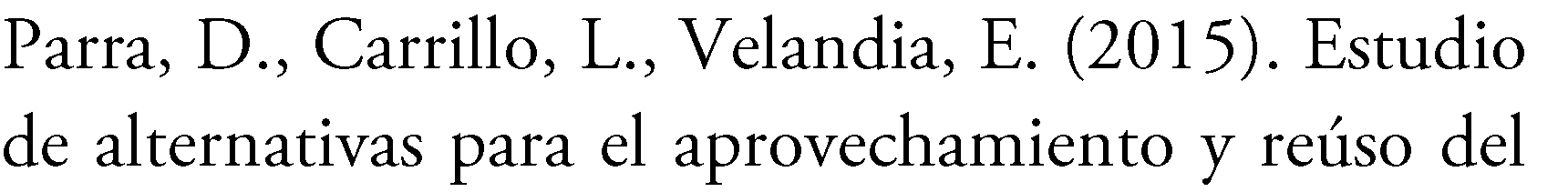 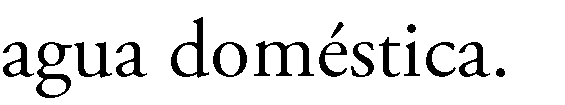 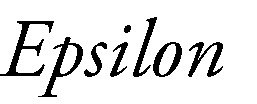 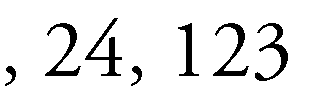 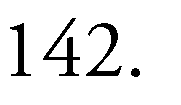 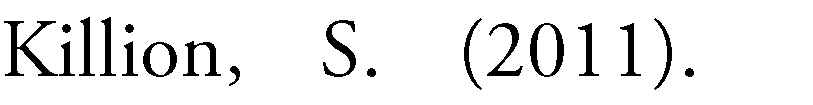 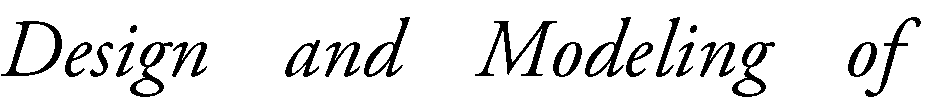 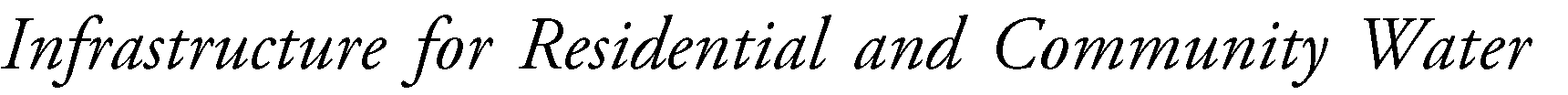 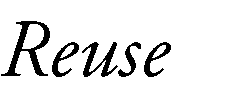 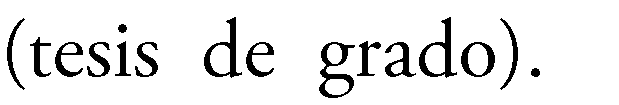 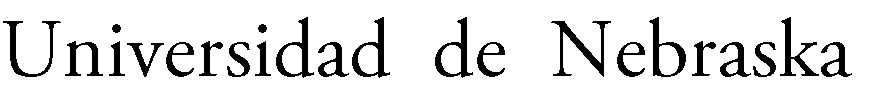 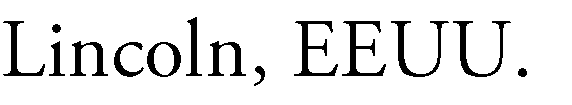 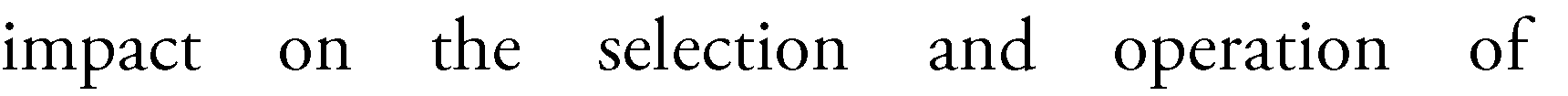 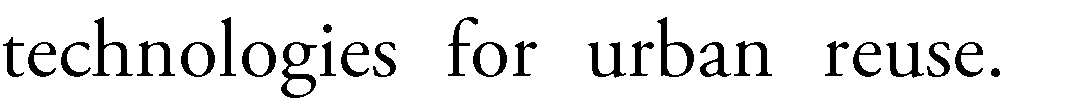 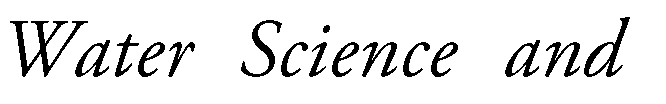 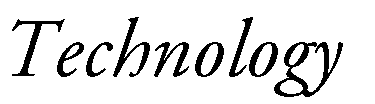 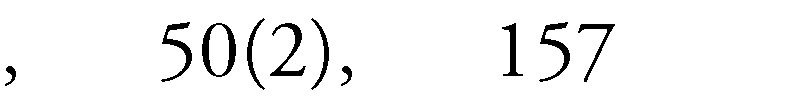 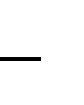 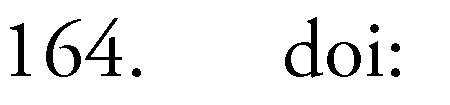 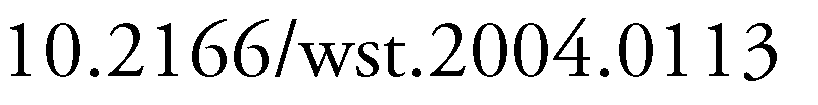 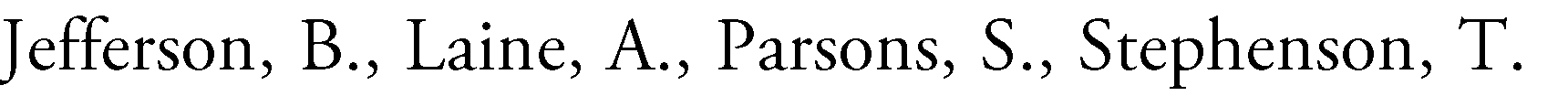 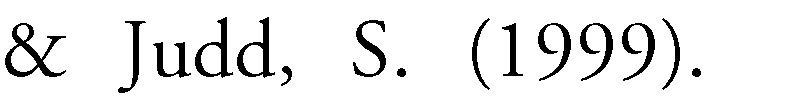 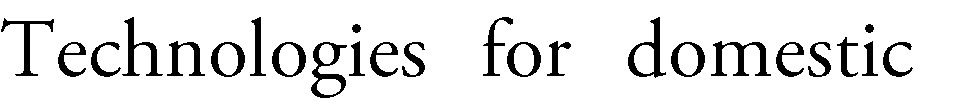 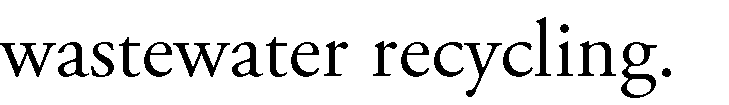 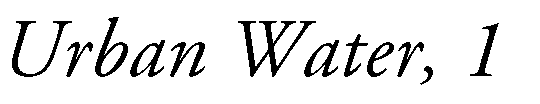 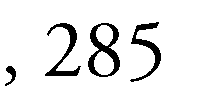 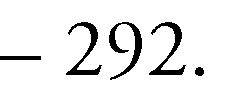 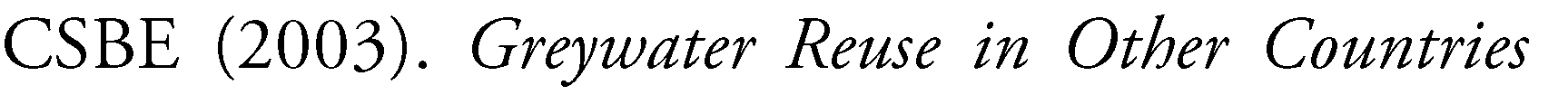 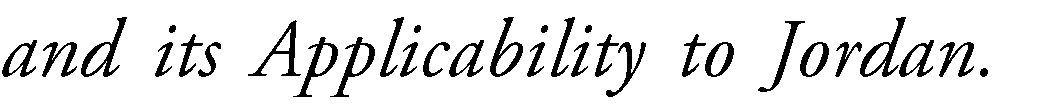 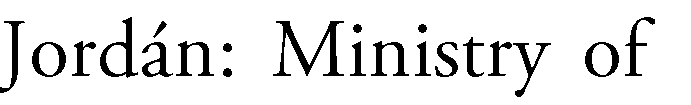 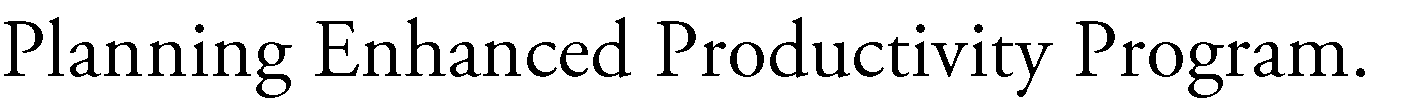 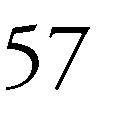 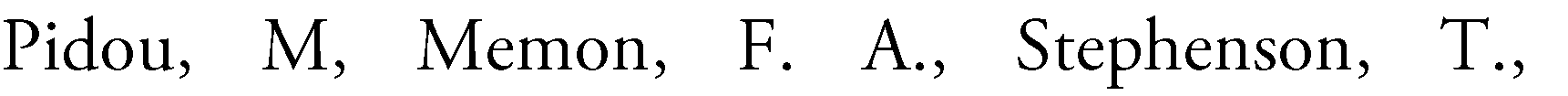 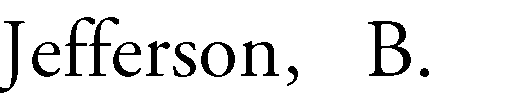 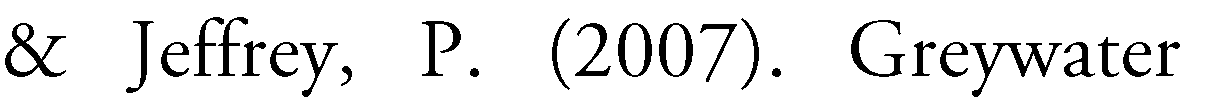 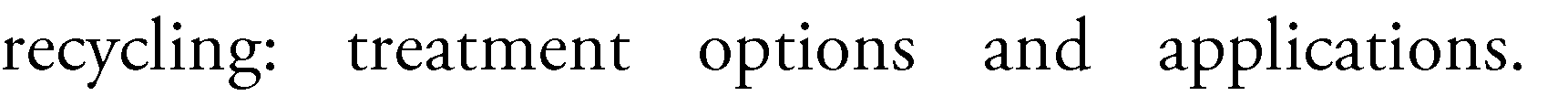 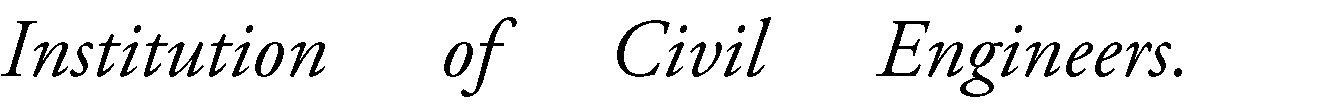 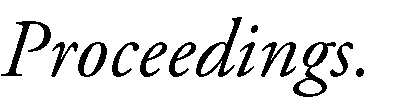 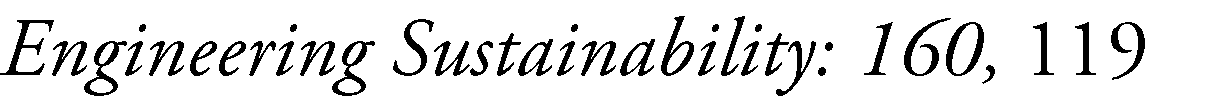 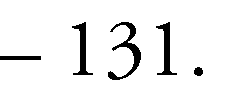 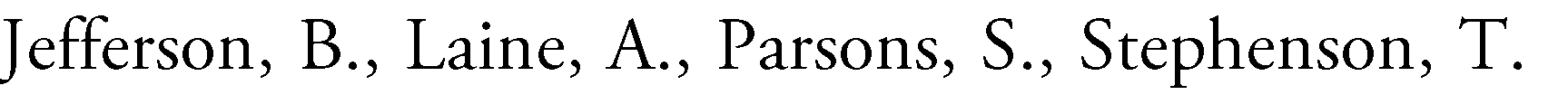 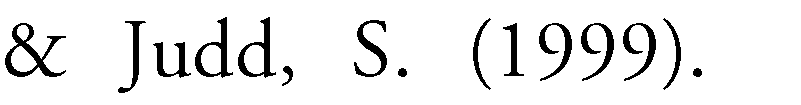 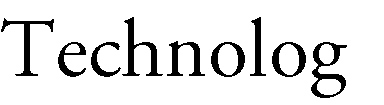 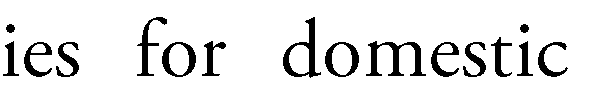 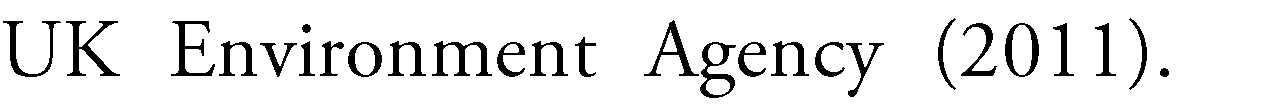 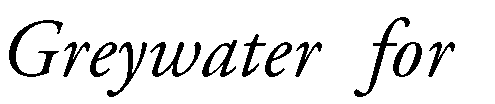 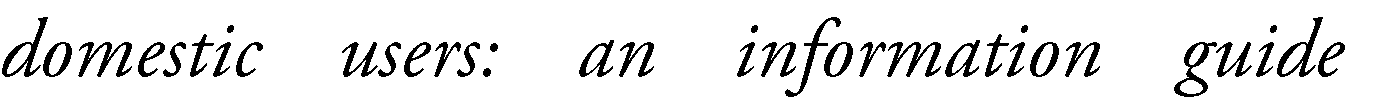 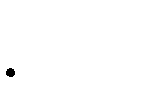 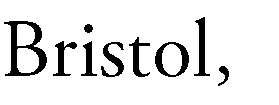 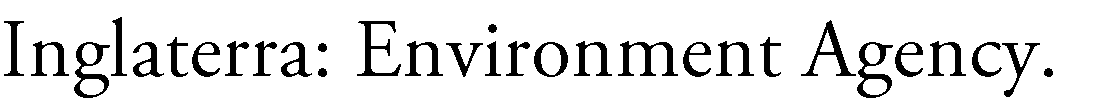 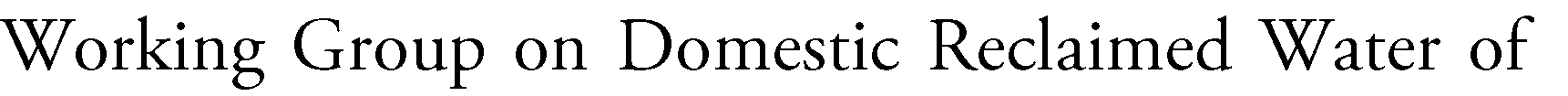 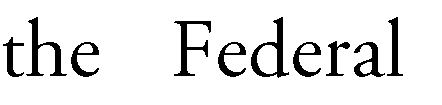 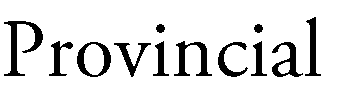 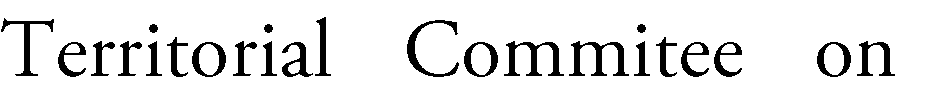 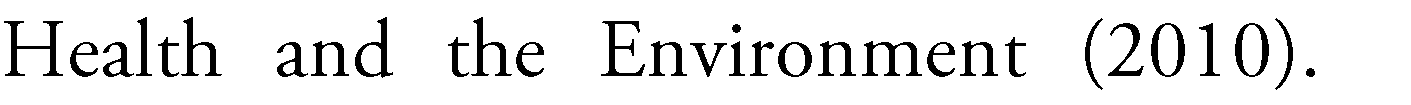 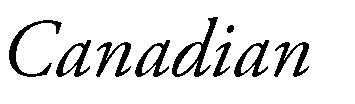 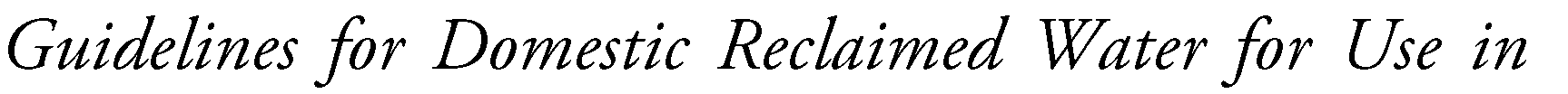 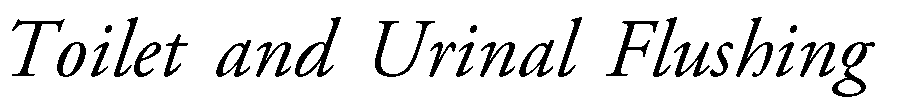 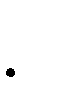 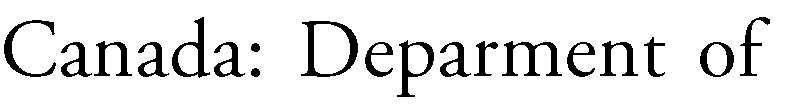 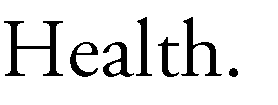 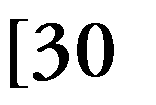 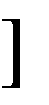 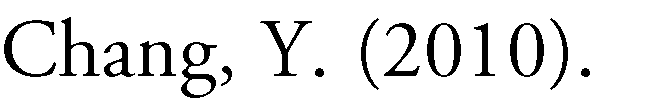 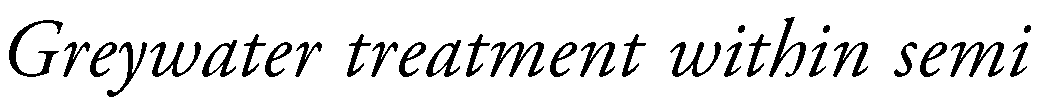 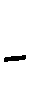 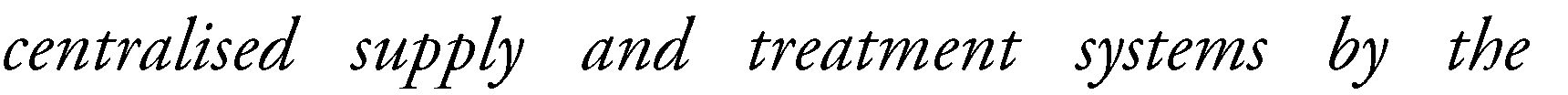 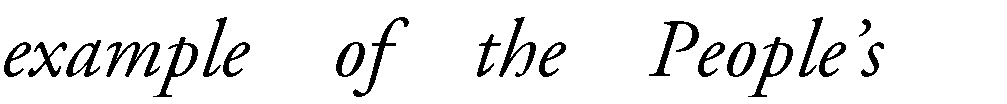 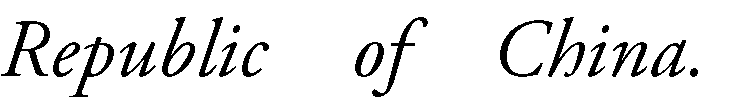 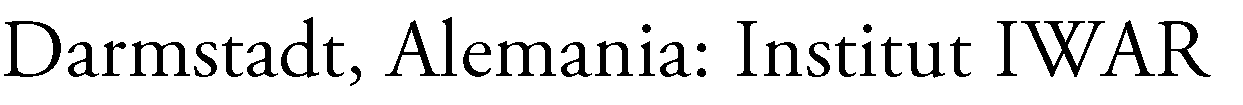 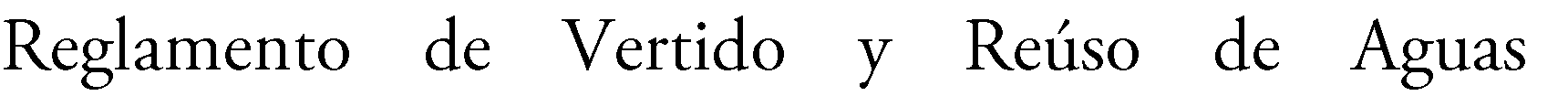 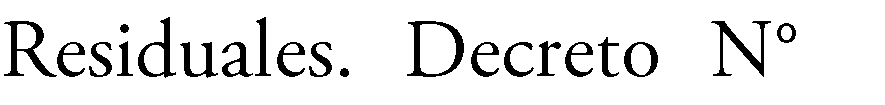 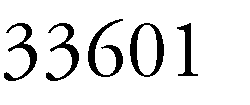 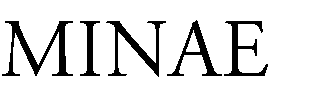 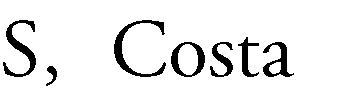 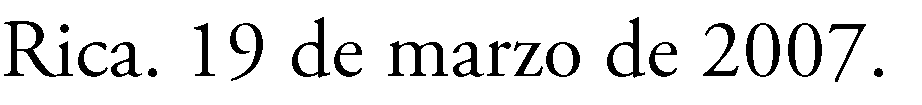 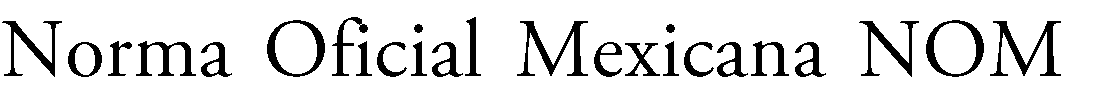 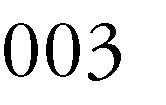 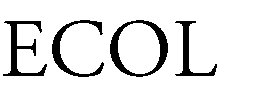 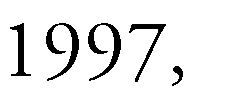 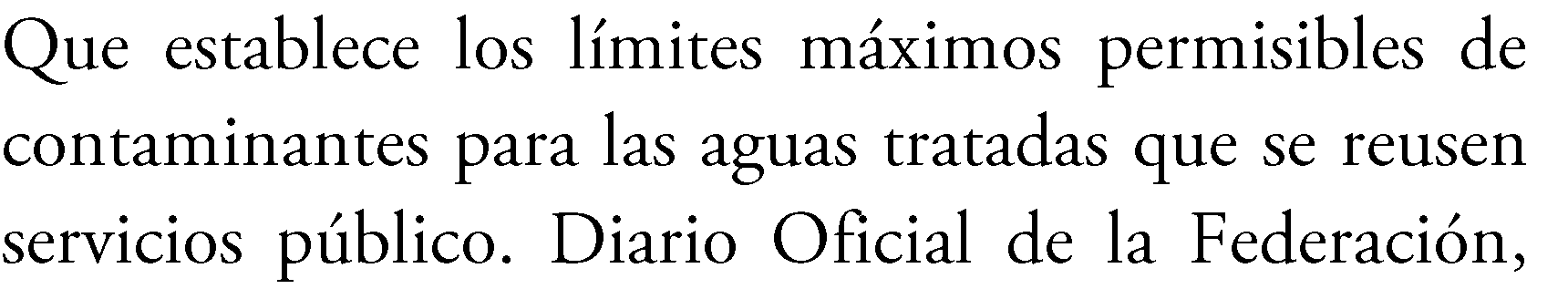 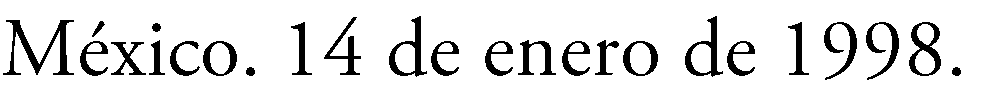 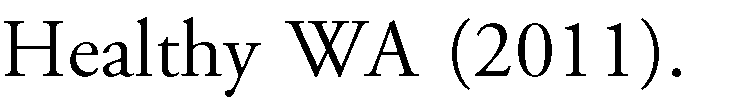 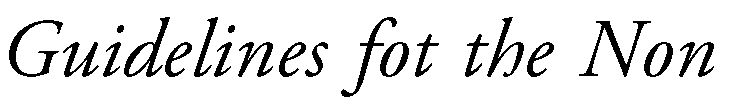 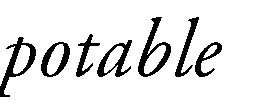 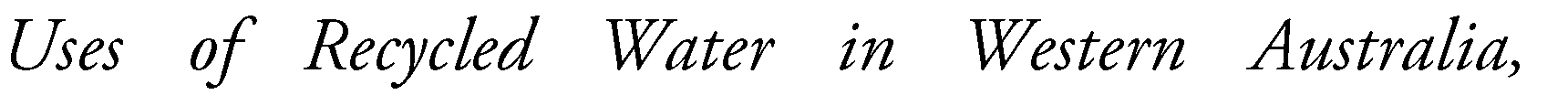 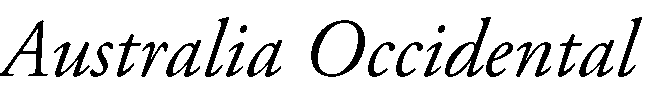 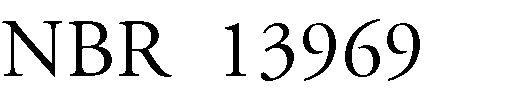 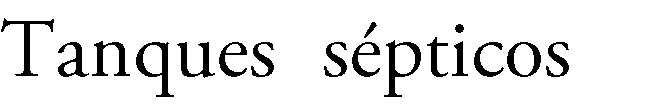 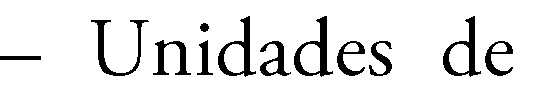 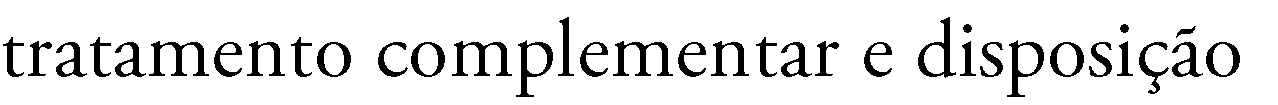 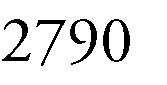 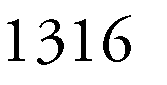 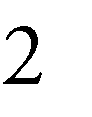 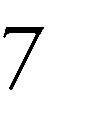 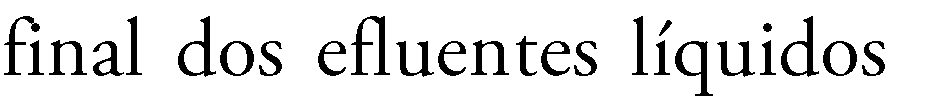 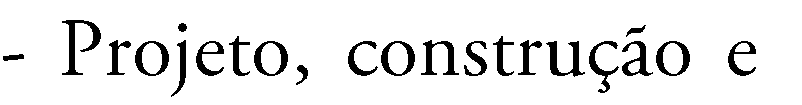 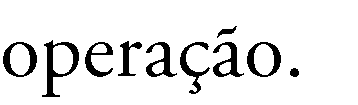 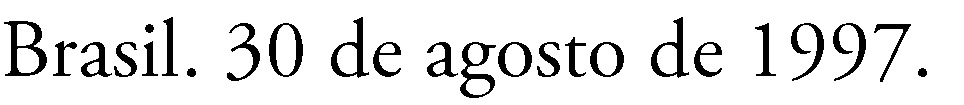 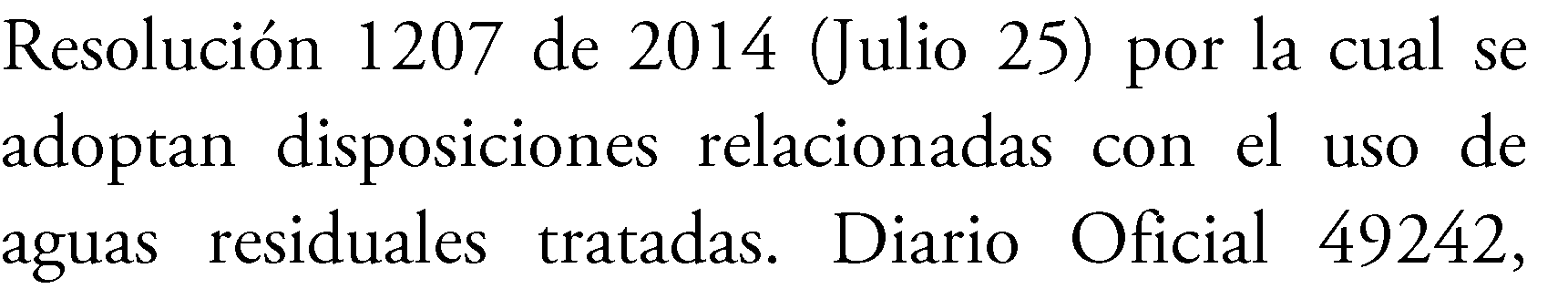 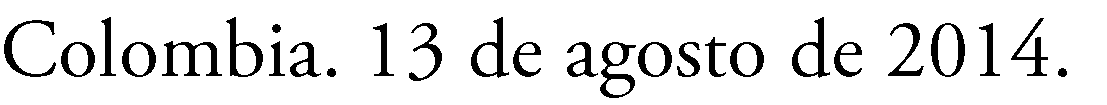 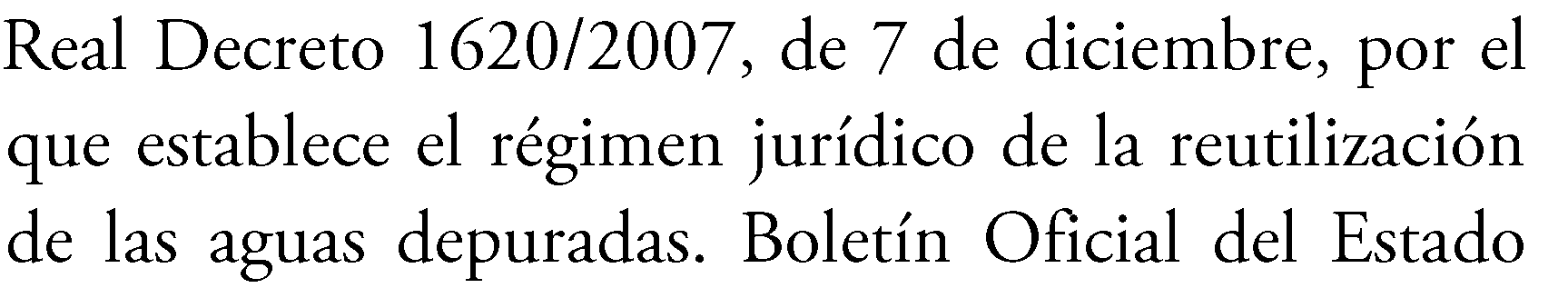 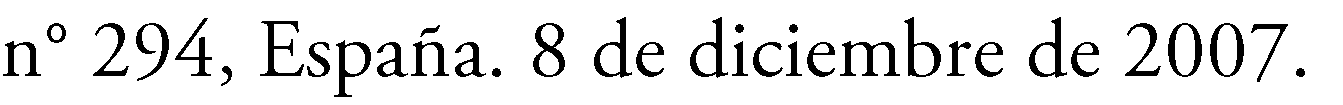 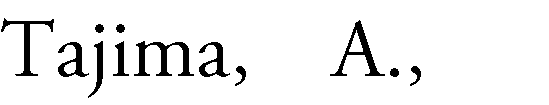 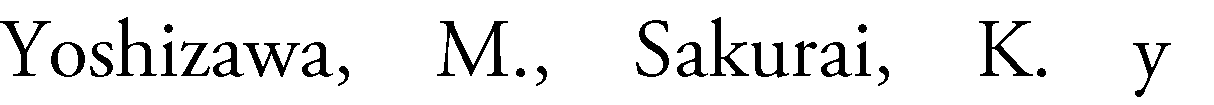 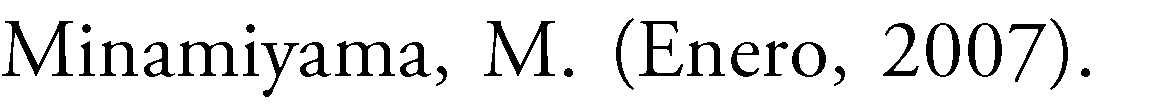 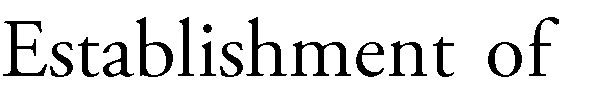 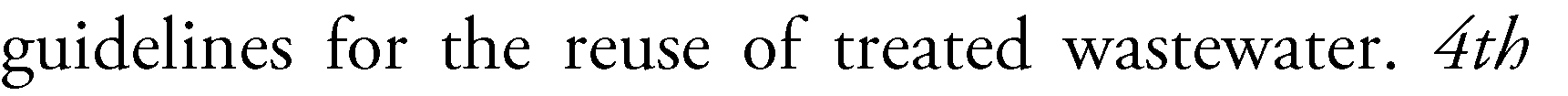 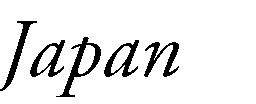 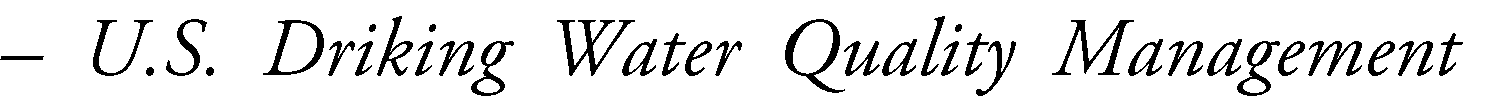 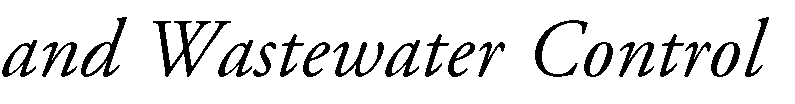 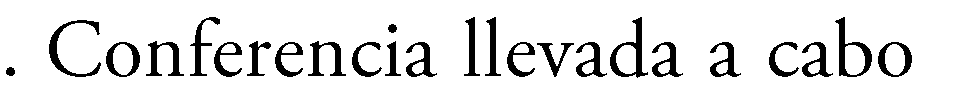 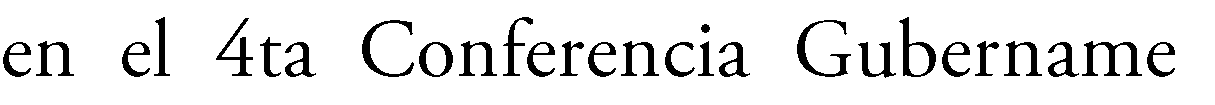 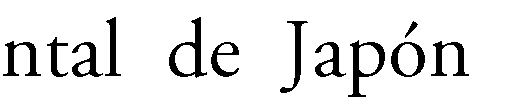 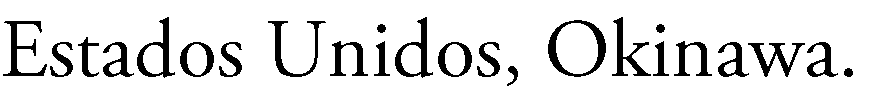 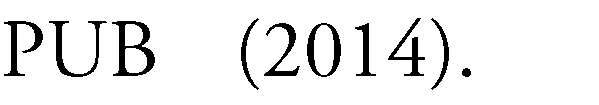 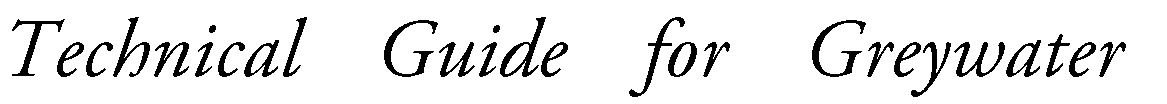 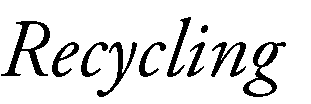 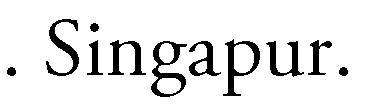 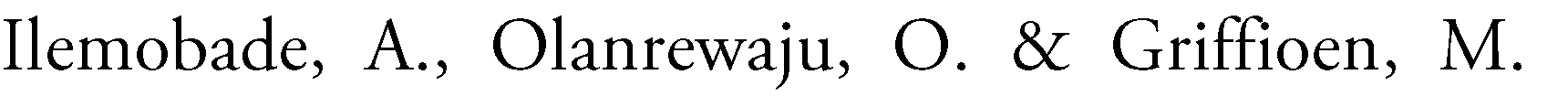 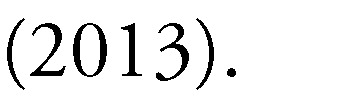 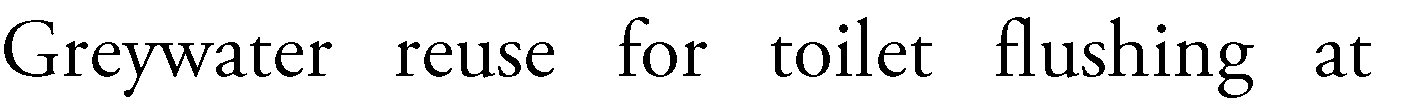 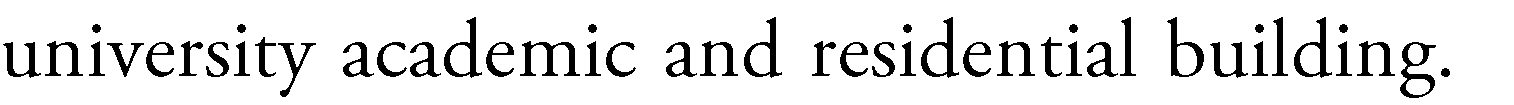 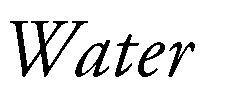 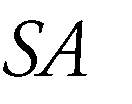 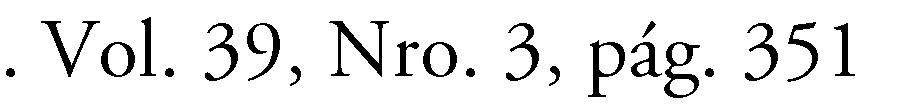 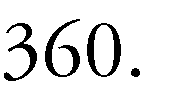 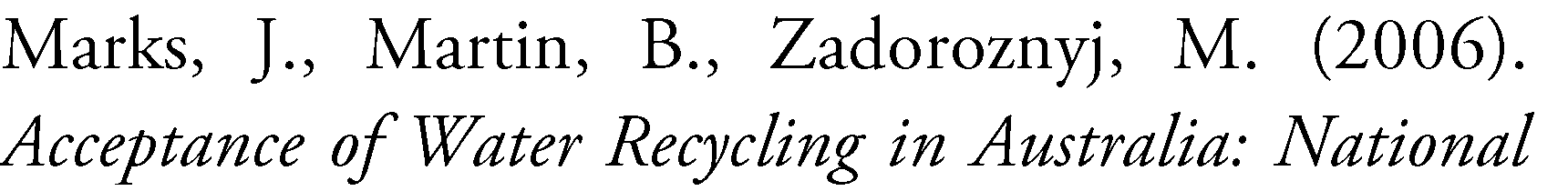 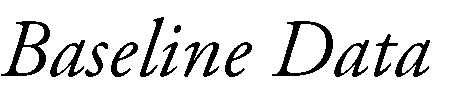 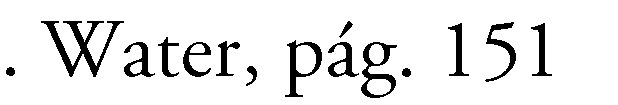 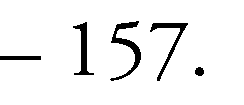 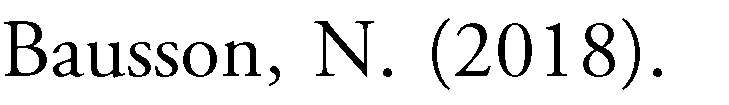 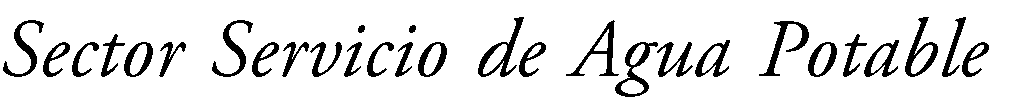 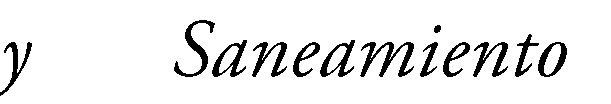 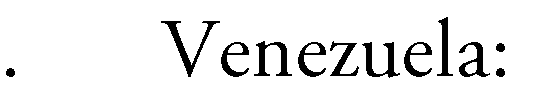 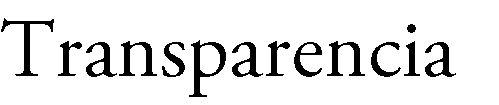 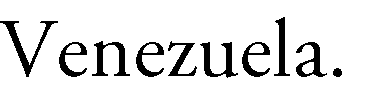 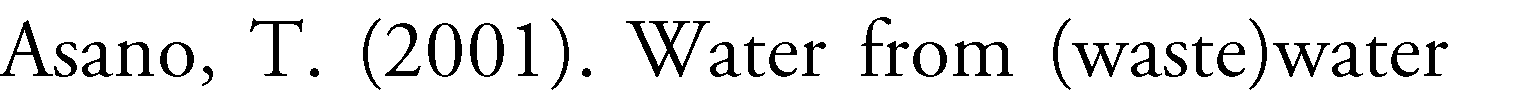 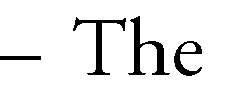 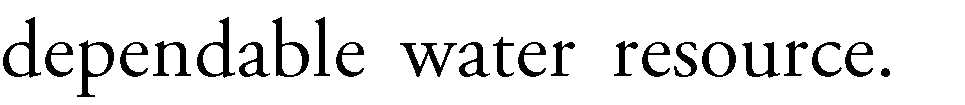 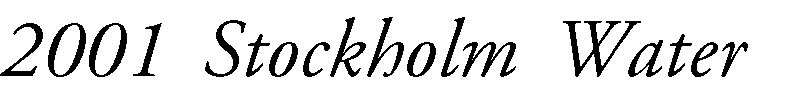 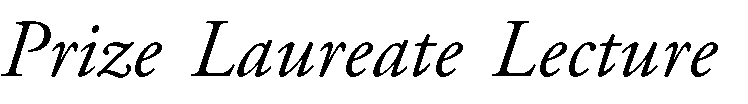 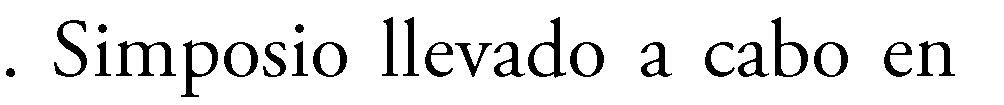 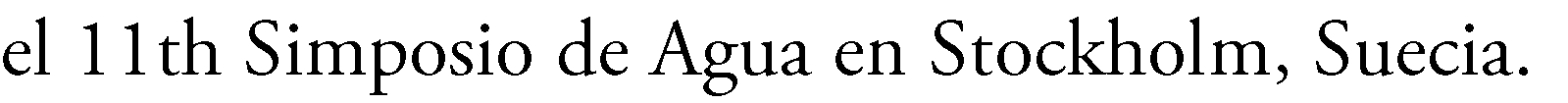 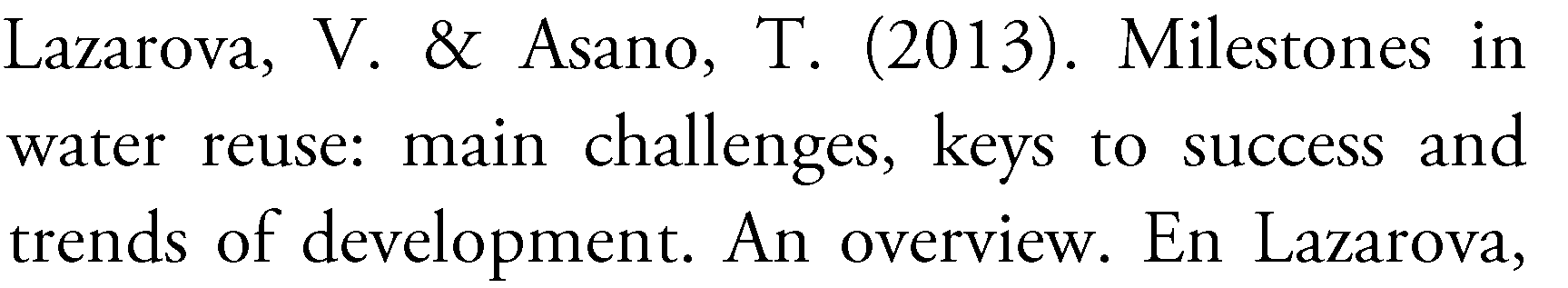 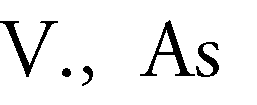 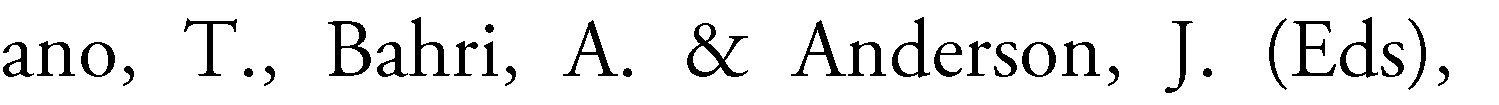 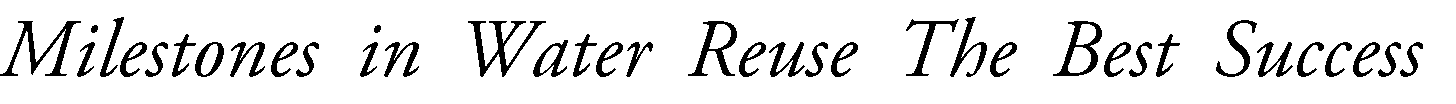 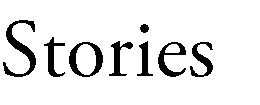 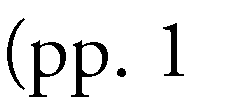 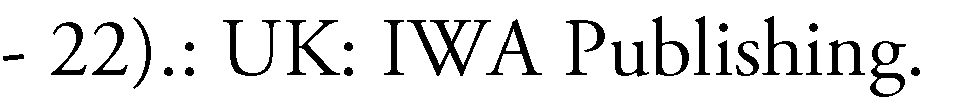 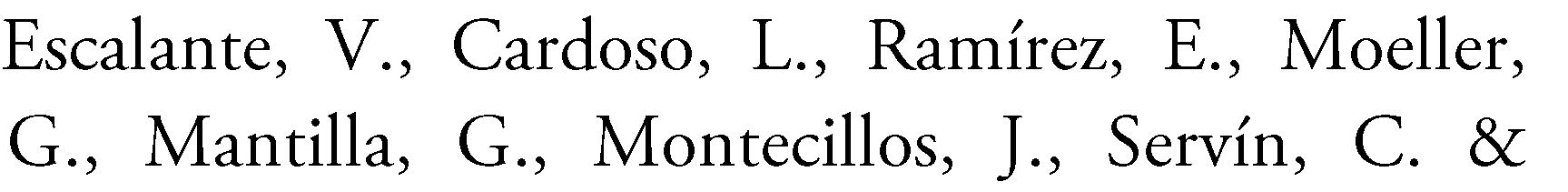 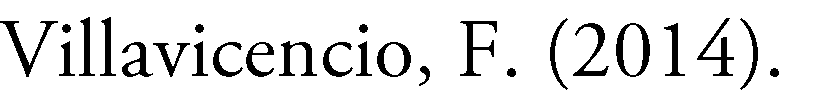 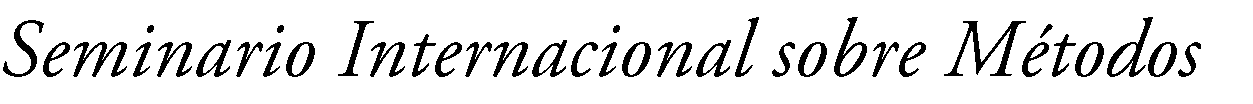 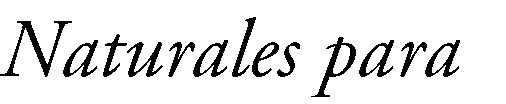 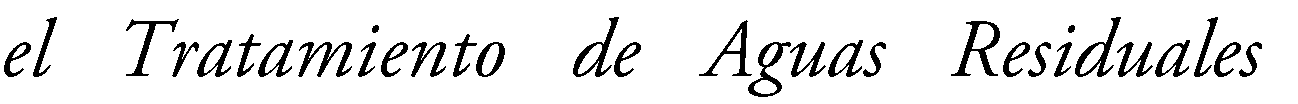 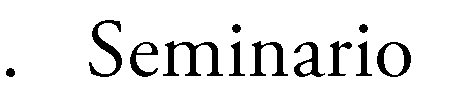 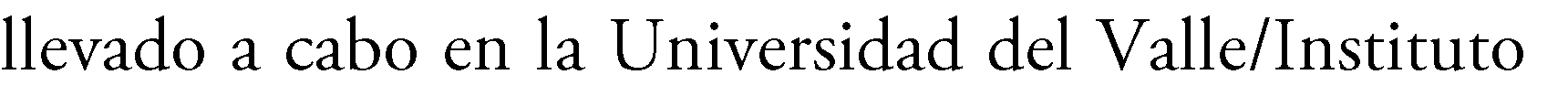 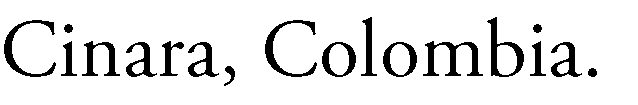 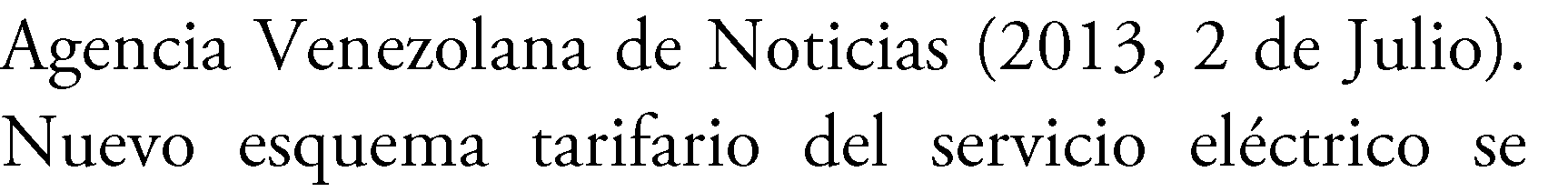 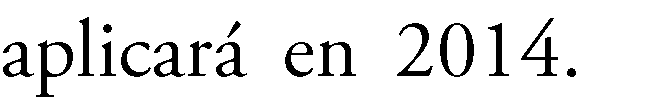 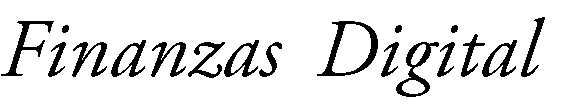 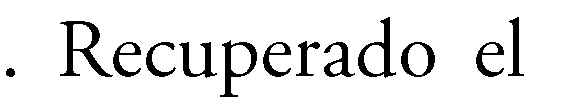 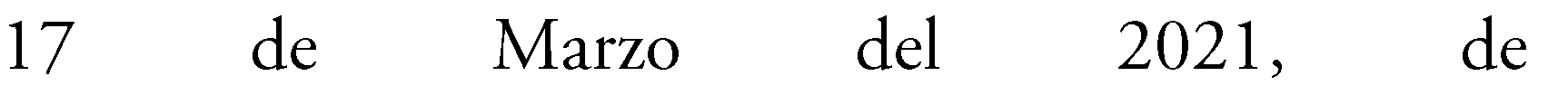 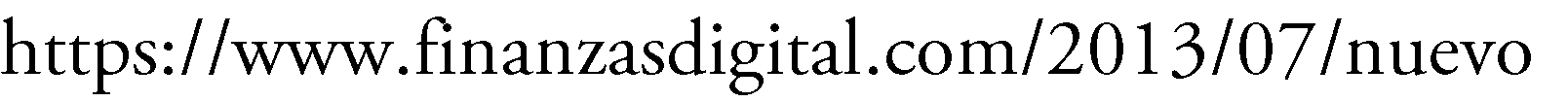 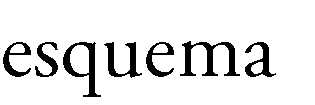 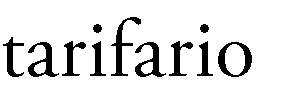 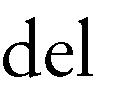 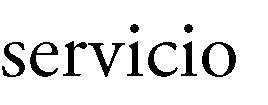 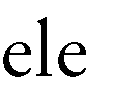 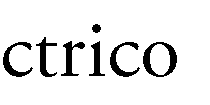 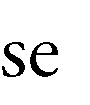 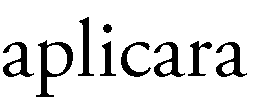 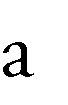 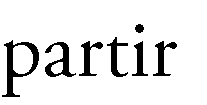 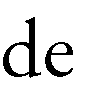 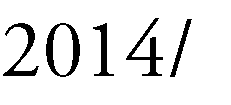 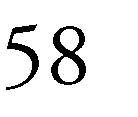 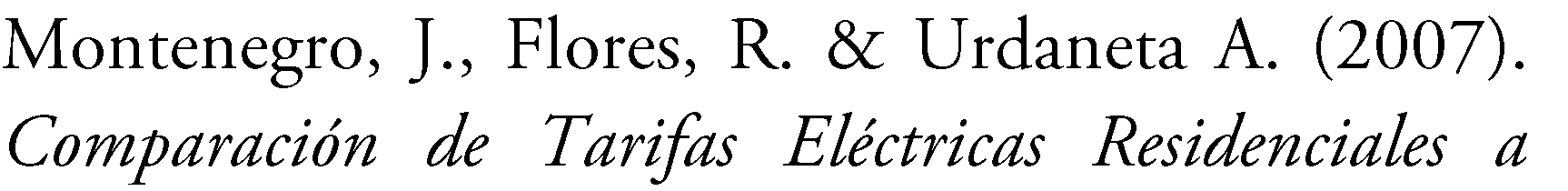 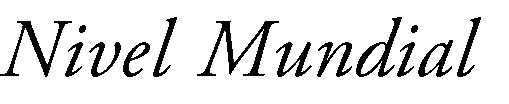 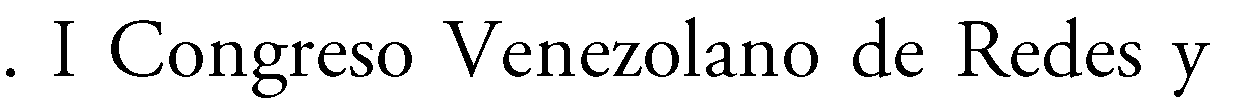 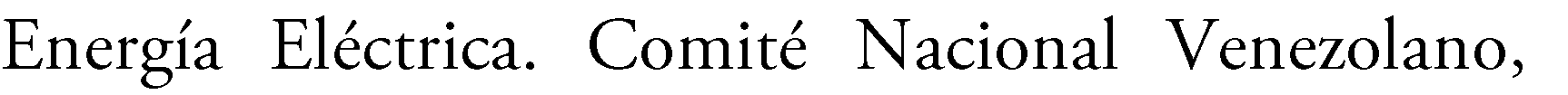 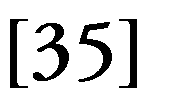 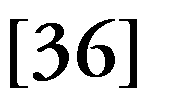 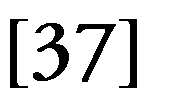 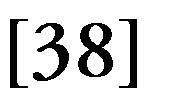 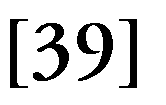 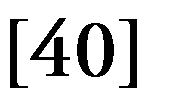 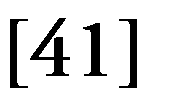 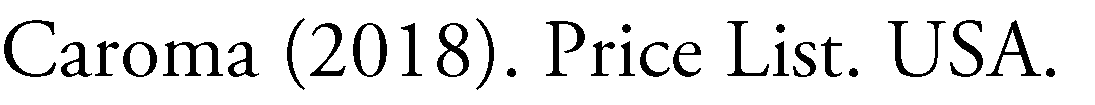 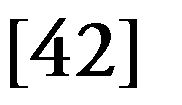 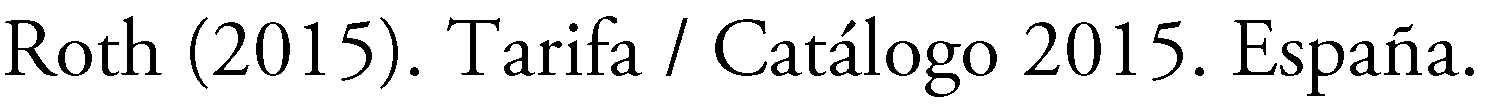 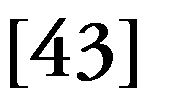 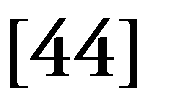 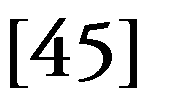 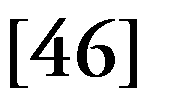 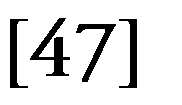 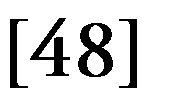 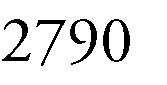 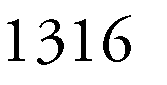 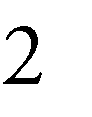 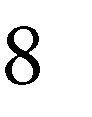 Fuente de agua1974[12]1998[12]1999[12]1999[12]2008[17]2010[3]2015[13]Fuente de aguaUSAUKDKNLNSW, AUVEESLAV825,5-5,443310Ducha3234,44559,76611665WC7561,24030,5415560Total1151218596111204135ActividadCaracasMéridaOMS[3]Otros países*[16]ActividadVenezuela [3]Venezuela [3]OMS[3]Otros países*[16]Actividad275+250+250+158+Descarga de inodoros20%36%40%28%Ducha/Bañera42%31%20%28%Lavado de ropa7%14%24%14%Uso del lavamanos12%-4%6%Comida y bebida7%4%-2%Cocina10%7%8%15%Otros usos2%8%4%7%Parámetro o ConstituyenteUnidadIntervaloFísicosFísicosFísicosTemperatura°C21,6 – 28,2Conductividad EspecíficaµS/cm330 – 1480SSTmg/L20 – 1500SDTmg/L420 – 1700TurbiedadUNT20 – 200QuímicosQuímicosQuímicosAlcalinidadmg/L CaCO3149 – 382DBO5mg/L26 – 550DQOmg/L77 – 1135Fósforo (P)mg/L0,28 – 27,3Nitrógeno Totalmg/L1,7 – 50Nitrógeno Kjeldahlmg/L0,6 – 50Nitrato (NO -)3mg/L0 – 11,5Aceites y grasasmg/L7 – 230pH5 – 8,7MicrobiológicosMicrobiológicosMicrobiológicosColiformes FecalesUFC/100 ml10 - 107Coliformes TotalesUFC/100 ml102 - 8,03x107Escherichia coliUFC/100 ml< 1x102 – 1x106ParámetroIntervaloIntervaloIntervaloIntervaloParámetroLavavajillas/ LavaplatosDucha/ TinaLavamanosLavadoraCE (μS/cm)-82 - 250-190 - 2500SST (mg/L)134 - 130048 - 47036 - 15370 - 665Turbiedad (UNT)111 - 16820 - 539102 - 16414 - 494pH6,3 - 7,75 - 8,17,3 - 8,17,5 - 10DBO5(mg/L)23 - 7360 - 42433 - 25248 - 462DQO (mg/L)26 - 160072 - 69595 - 58776 - 1339CF (UFC/100ml)106 - 1070 - 103 (106*)0 - 103101 - 104 (107*)PaísTurbiedad (UNT)SST(mg/L)DBO(mg/L)pHCloro residual (mg/L)Alemania [12]1 – 2-≤ 206,0 –9,0-China [30]≤ 5-≤ 106,0 –9,0≥ 1 después 30min≥ 0,2 en usoCosta Rica [31]-----EEUU [9]≤ 2-≤ 106,0 –9,0≥ 1México [32]-≤ 30≤ 30--PaísCT (org/ml)CF (org/ml)E. coli (org/ml)Alemania [12]≤ 10010 – 500-China [30]≤ 3--.Costa Rica [31]-≤ 1000-EEUU [9]-ND-México [32]-≤ 1000-PaísTurbiedad (UNT)SST(mg/L)DBO(mg/L)pHCloro residual (mg/L)Australia Occidental+ [33]< 2 (5 máx)< 10< 106,5 –8,50,2 – 2,0Brasil [34]< 10----Canadá [29]≤ 2 (5 máx)≤ 10(20 máx)≤ 10(20 máx)-≥ 0,5Chile^ [7]≤ 5≤ 10≤ 106 – 91,0 – 2,0Colombia* [35]---6 – 9-España [36]< 2--7 – 80,5 – 2Japón [37]2--5,8 –8,6≥ 0,1 libre ó 0,4 combJordania [8]-≤ 10≤ 10--Reino Unido [28]< 10--5 –9,5< 2Singapur [38]< 2-< 56 – 90,5 – 2,0PaísCT (org/ml)CF (org/ml)E. coli (org/ml)Australia Occidental+ [33]--< 1Brasil [34]-< 500-Canadá [29]-ND (≤ 200)ND (≤ 200)Chile^ [7]-≤ 10≤ 1Colombia* [35]-≤ 10000-España [36]--NDJapón [37]--NDJordania [8]-≤ 10-Reino Unido [28]≤ 1000-≤ 250Singapur [38]< 10-NDTipo de SistemaReferenciaCostoSRAG locales sin instalación profesionalCuidad de los Ángeles (1992) [18]400 $SRAG centralizados de todas las fuentes de agua gris yautomatizadosCuidad de los Ángeles (1992) [18]5000 $Adaptación de SRAG en Viviendas Existentes (sin contar elsistema de riego)Water CASA [18]135 - 1250$Instalación de SRAG en Construcciones NuevasWater CASA [18]50% de la adaptaciónSRAG con Sistemas deTratamientoWater CASA [18]5000$ o másSRAG para la Descarga de Inodoros a Nivel ComercialProfileSmart de Caroma [41]640$ (sin tratamiento)SRAG para la Descarga de Inodoros a Nivel ComercialAquaserve 300 de Roth[42]9235 € (MBR)LocalidadCosto del agua recuperadaCosto del agua potableFukuoka, Japón [44]2,0 $/m3 (producción)3,0 $/m3 (precio al consumidor)1,9 $/m3 (producción)3,7 $/m3 (precio al consumidor)Rouse Hill, Sydney, Australia [45]0,2 AU$/m3 (inicial)1,29 AU$/m3 (2009)0,67 AU$/m3 (inicial)1,61 AU$/m3 (2009)Pimpama- Goomera, Gold Coast, Australia [45]1,34 AU$/m32,23 AU$/m3México [46]1,5 a 5,0 $/m34,0 a 14,0 $/m3#Pregunta de la EncuestaAspecto Estudiado1¿Estaría de acuerdo con el uso de dispositivos como AquaSalvis en edificaciones residenciales?Aceptación en Edificaciones Residenciales2¿Estaría de acuerdo con el uso de dispositivos como AquaSalvis en edificios comerciales, administrativos y/o hoteles?Aceptación en Edificaciones No Residenciales3¿Adquiriría AquaSalvis como una medida de ahorro de agua?Adquisición de AquaSalvis4Sabiendo que la tarifa de agua venezolana es muy baja, ¿Adquiriría AquaSalvis teniendo en cuenta que puede ahorrar como máximo un 22% del consumo total del inodoro en un día?Adquisición de AquaSalvis Caso Venezolano5¿Adquiriría AquaSalvis a un precio de 100 dólares, incluyendo su instalación?Adquisición deAquaSalvis a 100$6Usando una tarifa internacional de agua, el costo por el uso único del inodoro sería de 26 $/mes en una vivienda de cuatro personas. Bajo este escenario,¿Adquiriría AquaSalvis teniendo en cuenta su precio y que el ahorro sería de 6$ mensuales?Adquisición de AquaSalvis Caso Internaconal7¿Le preocuparía que AquaSalvis represente un peligro de salud o sea poco higiénico?Preocupaciones de Higiene8¿Le preocuparía que AquaSalvis modifique la estética del cuarto de baño?Preocupaciones en la Estética del BañoCaracterísticaValorCapacidad de Almacenamiento de Agua9,5 LitrosVolumen mínimo de operación de la bomba0,3 LitrosMáximo Volumen de Agua (MVA)9,2 LitrosCaudal de bombeo medido en sitio86,4 litros/horaPotencia eléctrica de la bomba9 WattsPieza SanitariaParámetro o característicaDato o ValorInodoroTipo de inodoroInodoro de tanque dedescarga completaInodoroVolumen del tanque15,0 litros/usoInodoroCaudal del llenado4,02 litros/minutoLavamanosCaudal4,3 litros/minutoLavamanosAbertura de la llave/grifo100% todo el tiempoPieza SanitariaCaracterísticaValorPromedio [Máximo – Mínimo]InodoroNúmero de descargas(usos/persona/día)4 [7 – 1]InodoroConsumo de agua(litros/persona/día)57,2 [105,0 – 15,0]LavamanosTiempo de uso(segundos/persona/día)53 [183,5 - 9]LavamanosConsumo de agua(litros/persona/día)3,8 [13,03 – 0,6]AhorroValor (%)Promedio6,9Máximo22,3Mínimo2,0 (0,00*)Caso InicialVariaciónVariaciónVariaciónVariaciónVariaciónVariaciónDatos BaseSEWCWCLAVLAVWC y LAVWC y LAVCaudal delLAV (L/min)4,34,34,31,712,01,712,0Consumo del LAV(L/persona/día)3,83,83,81,510,61,510,6Descarga del WC(L/descarga)15,03,520,015,015,020,03,5Consumo del WC(L/persona/día)57,214,080,057,257,280,014,0Ahorro (%)6,926,84,72,618,51,975,6EscenarioConsumo y/o volumenConsumo mínimo en el lavamanos (Referencia de NSW [17] y sitio deestudio)4 litros/persona/díaConsumo máximo en el lavamanos [3]33 litros/persona/díaConsumo promedio en el lavamanos de los estudios considerados en laTabla 214,3 litros/persona/díaMayor volumen de agua generado enun intervalo de 1 hora con un consumo de 4 litros/persona/día0,5 litrosMayor volumen de agua captado por el prototipo más favorable (ocurrencia del 10%) con un consumo de 4litros/persona/día2,6 litrosCasoTipo de Ahorro%1Ahorro con el consumo mínimo del lavamanos(Sitio de Estudio)72Ahorro con el consumo máximo del lavamanos [3]603Ahorro con inodoros de 16 litros/usos ylavamanos con caudal de 2 litros/minuto*34Ahorro con inodoros de 6 litros/usos ylavamanos con caudal de 6 litros/minuto*225Ahorro con inodoros de 6 litros/usos y consumomáximo del lavamanos100ParámetroUnidadPromedioMínimoMáximoColor aparenteUC555TurbiedadUNT6824165pH7,16,77,4Conductividad específica𝜇S/cm358313422Cloro residualmg/LIndetectableIndetectableIndetectableDBO5,20mg/L12914DQOmg/L545058Coliformes totalesNMP/100ml> 1,6*106> 1,6*106> 1,6*106Coliformes fecalesNMP/100ml1,02*105 *9,40*104>1,6*106Escherichia. coliUFC/mlSDSDSDParámetroUnidadPromedioMínimoMáximoTurbiedadUNT7531163Turbiedad Filtrada*UNT16836pH7,26,67,7Conductividad específica𝜇S/cm385341462Cloro residualmg/LVariable (Tabla 22)Variable (Tabla 22)Variable (Tabla 22)DBO5,20mg/L9710DQOmg/L191526Coliformes totalesNMP/100mlVariable (Tabla 22)Variable (Tabla 22)Variable (Tabla 22)Coliformes fecalesNMP/100mlVariable (Tabla 22)Variable (Tabla 22)Variable (Tabla 22)Escherichia. coliUFC/mlVariable (Tabla 22)Variable (Tabla 22)Variable (Tabla 22)ParámetroUnidadCloro residual (mg/L)Cloro residual (mg/L)Cloro residual (mg/L)ParámetroUnidad1,02,50,2CTNMP/100ml< 2< 2345CFNMP/100ml< 2< 246E. coliUFC/mlNDND61CasoCasoCasoIngresosGastosGastosTR(años)PersonasPersonasTarifa ($/m3)Ahorro ($/año)Cloro ($/año)Luz ($/año)TR(años)Sitio de Estudio – Ahorro del 6,89%Sitio de Estudio – Ahorro del 6,89%Sitio de Estudio – Ahorro del 6,89%Sitio de Estudio – Ahorro del 6,89%Sitio de Estudio – Ahorro del 6,89%Sitio de Estudio – Ahorro del 6,89%Sitio de Estudio – Ahorro del 6,89%1445,750,830,012019912,940,830,0181141420,140,830,01524411,511,660,021034417,262,490,04744423,013,320,0554141480,543,320,05210,000036*0,000036*5,18*1050,830,01SRCasos individuales del sitio de estudioCasos individuales del sitio de estudioCasos individuales del sitio de estudioCasos individuales del sitio de estudioCasos individuales del sitio de estudioCasos individuales del sitio de estudioCasos individuales del sitio de estudio1Ahorro del 5,6%444,860,720,01> 202Ahorro del 12,6%4417,992,660,047CasoIngresosGastosGastosTR(años)CasoAhorro($/año)Cloro($/año)Luz($/año)TR(años)Casos Teóricos (1 Usuario y Tarifa de 4 $/m3)Casos Teóricos (1 Usuario y Tarifa de 4 $/m3)Casos Teóricos (1 Usuario y Tarifa de 4 $/m3)Casos Teóricos (1 Usuario y Tarifa de 4 $/m3)Casos Teóricos (1 Usuario y Tarifa de 4 $/m3)Ahorro del 9,8% (Referencia delNSW [17])5,840,880,0120Ahorro del 60% (Referencia deVEN [3])48,187,300,103WC-A + LAV-NAAhorro del 75,6%15,442,340,038WC-NA + LAV-AAhorro del 1,9%2,180,330,00>> 20#Pregunta SimplificadaRespuestaRespuestaRespuestaRespuesta#Pregunta SimplificadaSi%No%1¿Estaría de acuerdo con el uso de dispositivos como AquaSalvis en edificacionesresidenciales?17095,095,02¿Estaría de acuerdo con el uso de dispositivos como AquaSalvis en edificios comerciales, administrativosy/o hoteles?16893,9116,13¿Adquiriría AquaSalvis como una medida de ahorro deagua?16491,6158,44Sabiendo que la tarifa de agua venezolana es muy baja,¿Adquiriría AquaSalvis…?14581,03419,05¿Adquiriría AquaSalvis a un precio de 100 dólares,incluyendo su instalación?9150,88849,26Usando una tarifa internacional de agua… ¿AdquiriríaAquaSalvis…?14983,23016,87¿Le preocuparía que AquaSalvis represente un peligro de salud o sea pocohigiénico?9251,48748,68¿Le preocuparía que AquaSalvis modifique laestética del cuarto de baño?10759,87240,2